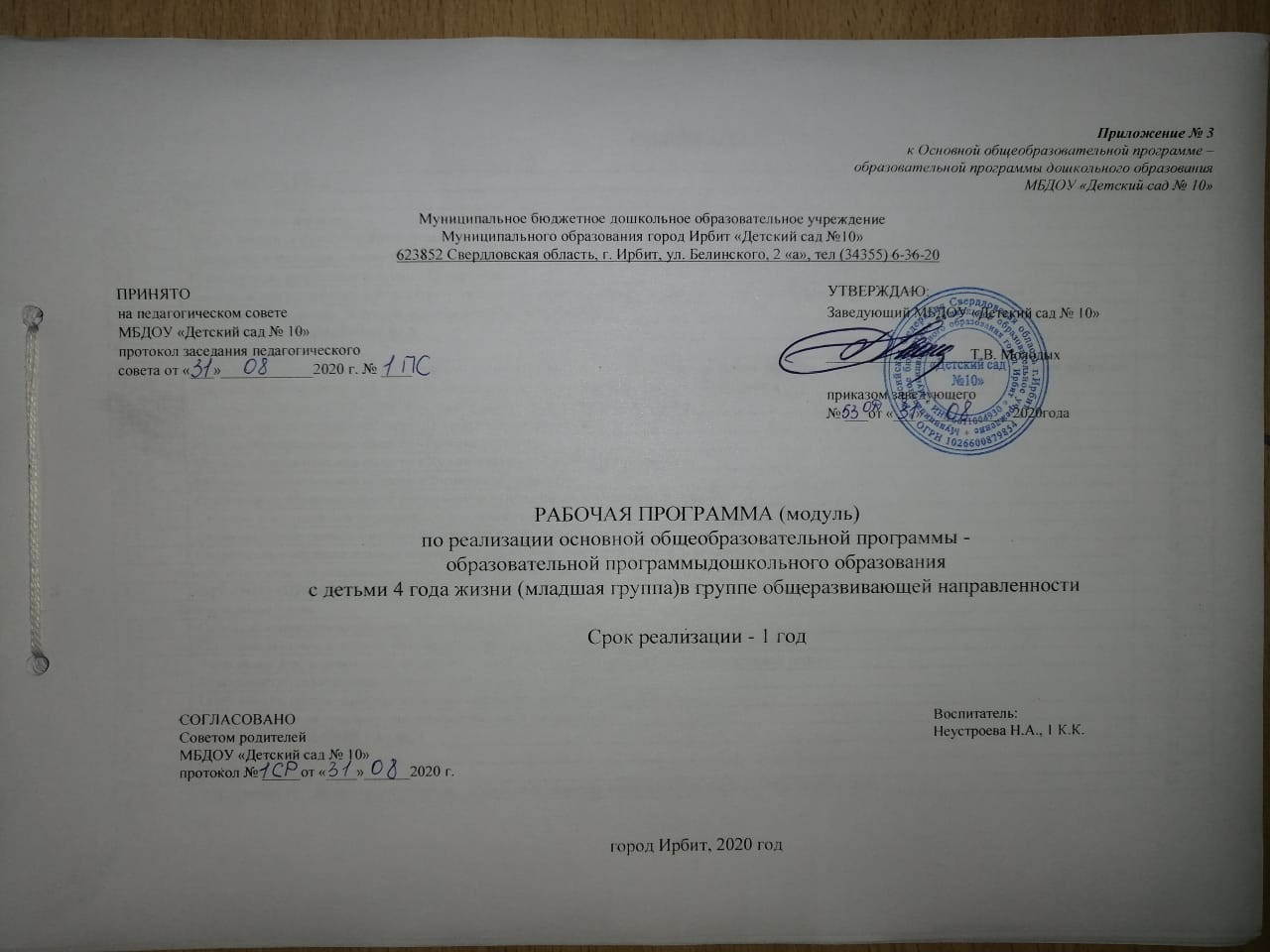 СОДЕРЖАНИЕОбязательная часть I. ЦЕЛЕВОЙ РАЗДЕЛ Пояснительная запискаРабочая программа по освоению детьми 4 года жизни (младшая  группа) основной общеобразовательной программы - образовательной программы дошкольного образования в группе общеразвивающей направленности (далее по тексту - РП) Муниципального бюджетного дошкольного образовательного учреждения Муниципального образования город Ирбит «Детский сад № 10» (далее по тексту - ДОУ) является нормативно-управленческим документом.РП разработана в соответствии с Федеральным государственным образовательным стандартом дошкольного образования, утвержденным Приказом Министерства образования и науки РФ от 17.10.2013 № 1155 (далее по тексту - ФГОС ДО), с учетом примерной образовательной программы дошкольного образования, одобренной решением федерального учебно-методического объединения по общему образованию (протокол от 20 мая 2015 г. №2/15) (далее по тексту - Примерная программа).Обучение и воспитание в ДОУ осуществляется на русском языке.РП рассчитана на 1 год.Ребенок может поступать в ДОУ и осваивать РП на разных этапах её реализации.ДОУ работает по режиму пятидневной рабочей недели: с 7.30-18.00 часов, исключая выходные и праздничные дни. Продолжительность пребывания детей в ДОУ - 10,5 часов.РП направлена на:создание условий развития ребенка, открывающих возможности для его позитивной социализации, его личностного развития, развития инициативы и творческих способностей на основе сотрудничества со взрослыми и сверстниками и соответствующим возрасту видам деятельности;на создание развивающей образовательной среды, которая представляет собой систему условий социализации и индивидуализации детей.РП:раскрывается через представление общей модели образовательного процесса в ДОУ, возрастных нормативов развития детей дошкольного возраста, определение структуры и наполнения содержания образовательной деятельности в соответствии с направлениями развития ребенка в пяти образовательных областях. Образовательные области, содержание образовательной деятельности, равно как и организация образовательной среды, в том числе предметно-пространственная и развивающая образовательная среда, выступают в качестве структурных единиц, из которых создана данная Программа. Содержание Программы выстроено на материалах выбранных участниками образовательных отношений (взрослыми) спектра имеющихся образовательных программ дошкольного образования («Навигатор образовательных программ»);учитывает обобщения и интеграцию фундаментальных достижений отечественной и мировой дошкольной педагогики, психологии, других наук, отражает концепцию воспитания дошкольника как неповторимой индивидуальности на основе амплификации развития и саморазвития его самосознания;направлена на образование, развитие и саморазвитие дошкольника 3-4 лет.Структура РП соответствует требованиям ФГОС ДО и учитывает Примерную программу. Программа определяет содержание и организацию образовательной деятельности на уровне дошкольного образования, обеспечивает развитие личности детей дошкольного возраста в различных видах общения и деятельности с учетом их возрастных, индивидуальных психологических и физиологических особенностей.РП включает следующие разделы: целевой, содержательный, организационный, дополнительный. РП состоит из обязательной части и части, формируемой участниками образовательных отношений.Обязательная часть РП разработана на основе программно-методического комплекса: «От рождения до школы». Инновационная программа дошкольного образования. / Под ред. Н. Е. Вераксы, Т. С. Комаровой, Э. М. Дорофеевой. - Издание пятое (инновационное), исп. и доп. - М.: МОЗАИКА-СИНТЕЗ, 2019. - c. 336. Протокол № 7 от 25.09.2019 г. решение ученого совета ФГБНУ «Институт изучения детства, семьи и воспитания Российской академии образования» (Письмо № 309/07 от 25.09.2019).Часть РП, формируемая участниками образовательных отношений, разработана с учетом:От звука к букве. Формирование звуковой аналитико-синтетической активности дошкольников как предпосылки обучения грамоте / Е.В. Колесникова - М.: БИНОМ. Лаборатория знаний. 2019. - 85 с.Рецензия ФГБНУ «ИИДСВ РАО». Протокол № 7. Решение ученого совета ФГБНУ «ИИДСВ РАО» от 24 сентября 2019 г. (Письмо № 338/07 от 09.10.2019 г.)РП адресована:родителям (законным представителям) - для информирования о целях, содержании и организации образовательного процесса, о предполагаемых результатах деятельности образовательной организации;педагогам - для углубления понимания смыслов дошкольного образования и в качестве ориентира в проектировании практической образовательной деятельности и оценки освоения детьми содержания Программы;администрации - для координации деятельности педагогического коллектива по осуществлению требований к содержанию, условиям реализации Программы и результатам освоения детьми дошкольного возраста основной образовательной программы, а также осуществления управленческого контроля; для регулирования совместных действий участников образовательных отношений.Цель и задачи реализации ПрограммыГлавная цель российского образования была сформулирована в майском Указе Президента Российской Федерации № 204 от 7 мая 2018 года «О национальных целях и стратегических задачах развития Российской Федерации на период до 2024 года» - Воспитание гармонично развитой и социально ответственной личности на основе духовно-нравственных ценностей народов Российской Федерации, исторических и национально-культурных традиций.Для достижения этой цели была решена очень важная и актуальная задача - обеспечение оптимального сочетания классического дошкольного образования и современных образовательных технологий.Главное нововведение пятого (инновационного) издания Программы - это нацеленность на создание ПДР (пространство детской реализации) - поддержку детской инициативы, творчества, развитие личности ребенка, создание условий для самореализации. Пятое (инновационное) издание Программы предоставляет дошкольным организациям и воспитателям больше возможностей, стимулирует к творчеству.Таблица № 1. Основные задачиПринципы и подходы к формированию ПрограммыОсновные принципы дошкольного образования:полноценное проживание ребенком всех этапов детства (младенческого, раннего и дошкольного возраста), обогащение (амплификация) детского развития; построение образовательной деятельности на основе индивидуальных особенностей каждого ребенка, при котором сам ребенок становится активным в выборе содержания своего образования, становится субъектом образования (далее - индивидуализация дошкольного образования);содействие и сотрудничество детей и взрослых, признание ребенка полноценным участником (субъектом) образовательных отношений;поддержка инициативы детей в различных видах деятельности;сотрудничество Организации с семьей;приобщение детей к социокультурным нормам, традициям семьи, общества и государства;формирование познавательных интересов и познавательных действий ребенка в различных видах деятельности;возрастная адекватность дошкольного образования (соответствие условий, требований, методов возрасту и особенностям развития);учет этнокультурной ситуации развития детей.Опираясь на вышеперечисленные научные концепции, программа «ОТ РОЖДЕНИЯ ДО ШКОЛЫ» реализует следующие основные принципы и положения:обеспечивает всестороннее развитие каждого ребенка, в том числе развитие социальных, нравственных, эстетических, интеллектуальных, физических качеств, инициативности, самостоятельности и  ответственности ребенка;реализует принцип возрастного соответствия - предлагает содержания и методы дошкольного образования в соответствии с психологическими законами развития и возрастными возможностями детей;сочетает принципы научной обоснованности и практической применимости - соответствует основным положениям возрастной психологии и дошкольной педагогики и может быть успешно реализована в массовой практике дошкольного образования;соответствует критериям полноты, необходимости и достаточности - решает поставленные цели и задачи на необходимом и достаточном материале, максимально приближаясь к разумному «минимуму»;объединяет обучение и воспитание в целостный образовательный процесс на основе традиционных российских духовно-нравственных и социокультурных ценностей;построена на принципах позитивной социализации детей на основе принятых в обществе правил и норм поведения в интересах человека, семьи, общества и государства;обеспечивает преемственность между всеми возрастными дошкольными группами и между детским садом и начальной школой;реализует принцип индивидуализации дошкольного образования, что означает построение образовательного процесса с учетом индивидуальных особенностей, возможностей и интересов детей;базируется на личностно-ориентированном взаимодействии взрослого с ребенком, что означает понимание (признание) уникальности, неповторимости каждого ребенка; поддержку и развитие инициативы детей в различных видах деятельности;предусматривает учет региональной специфики и варьированиеобразовательного процесса в зависимости от региональных особенностей;реализует принцип открытости дошкольного образования;предусматривает эффективное взаимодействие с семьями воспитанников;использует преимущества сетевого взаимодействия с местным сообществом;предусматривает создание современной информационно-образовательной среды организации;предлагает механизм профессионального и личностного роста педагогов, работающих по программе «ОТ РОЖДЕНИЯ ДО ШКОЛЫ».Планируемые результаты Программы Ожидаемые образовательные результаты (целевые ориентиры) Программы «ОТ РОЖДЕНИЯ ДО ШКОЛЫ» базируются на ФГОС ДО и целях и задачах, обозначенных в пояснительной записке к Программе. Но что можно считать хорошими образовательными результатами в дошкольном воспитании? К каким конкретно результатам следует стремиться воспитателю? Понятно, что это коренным образом зависит от возрастных и индивидуальных возможностей ребенка. Например, проявление инициативы у трехлетнего ребенка совершенно иное, нежели у шестилетнего. Поэтому ожидаемые результаты освоения детьми Программы «ОТ РОЖДЕНИЯ ДО ШКОЛЫ» будем подразделять на итоговые и промежуточные.Таблица № 2. Ожидаемые образовательные результаты (целевые ориентиры)Ожидаемые итоговые результаты освоения Программы являются целевыми ориентирами для воспитателя на этапе завершения детьми дошкольного образования. Промежуточные ожидаемые результаты освоения Программы являются целевыми ориентирами для воспитателя в каждый возрастной период освоения Программы.Ожидаемые итоговые и промежуточные образовательные результаты освоения детьми программы «ОТ РОЖДЕНИЯ ДО ШКОЛЫ» будут даны всодержательном разделе в подразделах для соответствующих возрастов при переиздании Программы.Значимые для разработки и реализации Программы характеристики, в том числе характеристики особенностей развития детей Природно-географические условия:Город Ирбит расположен в 204 км к востоку от Екатеринбурга, на правом берегу реки Ницы при впадении в нее реки Ирбит. Через город проходит железнодорожная магистраль Екатеринбург - Тавда - Устье-Аха, а также автомобильные дороги, идущие на юго-запад к Камышлову и Артемовскому, на юго-восток - в Тюмень и Талицу, на северо-восток - в Туринск, на северо-запад - в Нижний Тагил и Алапаевск. Общая площадь Муниципального образования город Ирбит - 6423 га. Граничит со всех сторон с Ирбитским МО (Ирбитский район). В северной части города заложен парк общегородского значения, в южной - расположена лесопарковая зона - массив «Бугры» с живописным рельефом, сосновыми и сосно-берёзовыми лесами. В 20 км от города находится памятник природы «Белая горка», где сформирован комплекс детских оздоровительных учреждений. На северо-востоке (в междуречье Ницы и Ирбита) находится природный заповедник «Вязовая роща» (крайняя восточная точка распространения дикорастущих вязов на территории РФ). Главными водными артериями являются равнинные реки Ница и Ирбит, относящиеся к западно-сибирскому типу с характерным весенним половодьем. В районе города расположены месторождения диатомитов и стекольных песков. Карьеры занимают площадь 31 га. Климатические условия: Ирбит находится в зоне резко континентального климата, где зима продолжительная, многоснежная и суровая, а лето короткое влажное и умеренно-тёплое. Весна приходит в конце марта. В среднем установление устойчивого снежного покрова происходит в первой декаде ноября, а схода в первой декаде апреля. Средняя относительная влажность воздуха составляет 71%. В течение всего года преобладает юго-западный ветер, но часты также западный и южный. Наиболее часто туманы в августе, сентябре и декабре, вероятнее всего утром, в промежутке. Метели чаще бывают в ноябре - декабре. В начале зимы, случается гололёд. Исходя из климатических условий региона, графика образовательного процесса составляется в соответствии с выделением двух периодов: 1. Холодный (сентябрь-май) - учебный год. Составляется определенный распорядок дня и расписание непосредственной образовательной деятельности. 2. Теплый (июнь-август), для которого составляется другой распорядок дня. В холодной время пребывание детей на открытом воздухе ограничивается температурными режимами. А в летнее время деятельность детей организуется на открытом воздухе.Национально-культурные и этнокультурные особенности: Население города Ирбита многонациональное. В результате миграционных процессов в городе значительной выросло количество этнически русских, бывших граждан государств СНГ. Но при этом в детском саду этнический состав семей воспитанников в основном имеет однородный характер, основной контингент – дети из русскоязычных семей.В содержании образовательной программы учитывается многонациональность, многоконфессиональность Уральского региона. Сильные православные традиции.Культура народов региона (национальные обычаи и традиции). Исторически сложившиеся народы Среднего Урала - русские, удмурты, манси, татары, башкиры, марийцы, чуваши и т.д.. С учетом национально-культурных традиций народов Среднего Урала осуществлен отбор произведений национальных (местных) писателей, поэтов, композиторов, художников, образцов национального (местного) фольклора, народных художественных промыслов при ознакомлении детей с искусством, народных игр, средств оздоровления.В городе много исторических памятников, богатое архитектурное наследие и проводятся исторические мероприятия, например, Ирбитская ярмарка. Особое внимание к формированию у детей понимания принадлежности к определенной социальной группе, где в качестве идентификации и с этносом выступают родной язык, традиционные ценности и культура; формированию толерантного и уважительного отношения к людям другой национальности. И в то же время необходимо обеспечить возможность почувствовать гордость своей национальной принадлежности.Перечень нормативных документовОснованием для разработки Программы послужили нормативные правовые документы сферы образования Российской Федерации: Федеральный закон № 273-ФЗ от 29 декабря 2012 г. (ред. от 31.12.2014, с изм. от 02.05.2015) «Об образовании в Российской Федерации».Приказ Министерства образования и науки Российской Федерации № 1155 от 17 октября 2013г. «Об утверждении федерального государственного образовательного стандарта дошкольного образования» (зарегистрирован Минюстом России 14 ноября 2013г., регистрационный № 30384).«Порядок организации и осуществления образовательной деятельности по основным общеобразовательным программам – образовательным программам дошкольного образования» (приказ Министерства образования и науки Российской Федерации № 1014 от 30 августа 2013 г.).Постановление Главного государственного санитарного врача Российской Федерации № 26 от 15 мая 2013 г. «Об утверждении СанПиН 2.4.1.3049-13 «Санитарно-эпидемиологические требования к устройству, содержанию и организации режима работы дошкольных образовательных организаций» (с изменениями на 27 августа 2015г.). Психолого-педагогические условия, обеспечивающие развитие ребенкаПрограмма предполагает создание следующих психолого-педагогических условий, обеспечивающих развитие ребенка в соответствии с его возрастными и индивидуальными возможностями и интересами: Личностно-порождающее взаимодействие взрослых с детьми, предполагающее создание таких ситуаций, в которых каждому ребенку предоставляется возможность выбора деятельности, партнера, средств и пр.; обеспечивается опора на его личный опыт при освоении новых знаний и жизненных навыков. Ориентированность педагогической оценки на относительные показатели детскойуспешности, то есть сравнение нынешних и предыдущих достижений ребенка, стимулирование самооценки.Формирование игры как важнейшего фактора развития ребенка. Создание развивающей образовательной среды, способствующей физическому, социально-коммуникативному, познавательному, речевому, художественно-эстетическому развитию ребенка и сохранению его индивидуальности. Сбалансированность репродуктивной (воспроизводящей готовый образец) и продуктивной(производящей субъективно новый продукт) деятельности,то есть деятельности по освоению культурных форм и образцов и детской исследовательской, творческой деятельности; совместных и самостоятельных, подвижных и статичных форм активности.Участие семьи как необходимое условие для полноценного развития ребенка дошкольного возраста.Профессиональное развитие педагогов, направленное на развитие профессиональных компетентностей, в том числе коммуникативной компетентности и мастерства мотивирования ребенка, а также владения правилами безопасного пользования Интернетом, предполагающее создание сетевого взаимодействия педагогов и управленцев, работающих по Программе. Кроме этого, для успешной реализации Программы предусмотрены такие психолого-педагогические условия, как: уважение взрослых к человеческому достоинству детей, формирование и поддержка их положительной самооценки, уверенности в собственных возможностях и способностях; использование в образовательной деятельности форм и методов работы с детьми, соответствующих их возрастным и индивидуальным особенностям (недопустимость, как искусственного ускорения, так и искусственного замедления развития детей); построение образовательной деятельности на основе взаимодействия взрослых с детьми, ориентированного на интересы и возможности каждого ребенка и учитывающего социальную ситуацию его развития; поддержка взрослыми положительного, доброжелательного отношения детей друг к другу и взаимодействия детей друг с другом в разных видах деятельности; поддержка инициативы и самостоятельности детей в специфических для них видах деятельности;возможность выбора детьми материалов, видов активности, участников совместной деятельности и общения;защита детей от всех форм физического и психического насилия;поддержка родителей (законных представителей) в воспитании детей, охране и укреплении их здоровья, вовлечение семей непосредственно в образовательную деятельность.Программа выстраивается на методологических подходах к образованию детей дошкольного возраста и основывается на следующих научно обоснованных подходах: культурно-историческом, деятельностном,личностном, аксиологическом,культурологическом. Культурно-исторический подход предполагает необходимость учета интересов и потребностей ребенка дошкольного возраста, зоны его ближайшего развития, ведущей деятельности возраста, понимание взрослого как главного носителя культуры в процессе развития ребенка, организация образовательного процесса в виде совместнойдеятельности взрослого и детей.Центральной категорией деятельностного подхода является категория деятельности, предполагающая активное взаимодействие ребёнка с окружающей его действительностью, направленное на  познание. Преобразуя действительность на доступном для него уровне, ребёнок проявляется как субъект собственного развития.Личностный подход в широком значении предполагает отношение к ребенку как к самостоятельной ценности, принятие его таки, каков он есть.Аксиологический подход предполагает ценностную ориентацию всего образовательного процесса. Помимо общечеловеческих ценностей (добро, красота, справедливость, ответственность и др.), в Программе большое внимание уделяется формированию у детей чувства принадлежности в первую очередь к своей семье, ближайшему социуму, своей стране. Культурологический подход ориентирует образование на формирование общей культуры ребенка, освоение им общечеловеческих культурных ценностей, в том числе как жителя Среднего Урала. Все методологические подходы взаимосвязаны.Возрастные особенности развития детейВозрастные особенности развития детей 3–4 лет (младшая группа)В возрасте 3-4 лет ребенок постепенно выходит за пределы семейного круга. Его общение становится вне ситуативным. Взрослый становится для ребенка не только членом семьи, но и носителем определенной общественной функции. Желание ребенка выполнять такую же функцию приводит к противоречию с его реальными возможностями. Это противоречие разрешается через развитие игры, которая становится ведущим видом деятельности в дошкольном возрасте.Главной особенностью игры является ее условность: выполнение одних действий с одними предметами предполагает их отнесенность к другим действиям с другими предметами. Основным содержанием игры младших дошкольников являются действия с игрушками и предметами-заместителями. Продолжительность игры небольшая. Младшие дошкольники ограничиваются игрой с одной-двумя ролями и простыми, неразвернутыми сюжетами. Игры с правилами в этом возрасте только начинают формироваться.Изобразительная деятельность ребенка зависит от его представлений о предмете. В этом возрасте они только начинают формироваться. Графические образы бедны. У одних детей в изображениях отсутствуют детали, у других рисунки могут быть более детализированы. Дети уже могут использовать цвет.Большое значение для развития мелкой моторики имеет лепка. Младшие дошкольники способны под руководством взрослого вылепить простые предметы.Известно, что аппликация оказывает положительное влияние на развитие восприятия. В этом возрасте детям доступны простейшие виды аппликации.Конструктивная деятельность в младшем дошкольном возрасте ограничена возведением несложных построек по образцу и по замыслу.В младшем дошкольном возрасте развивается перцептивная деятельность. Дети от использования предэталонов - индивидуальных единиц восприятия - переходят к сенсорным эталонам - культурно-выработанным средствам восприятия. К концу младшего дошкольного возраста дети могут воспринимать до 5 и более форм предметов и до 7 и более цветов, способны дифференцировать предметы по величине, ориентироваться в пространстве группы детского сада, а при определенной ДОУ образовательного процесса и в помещении всего дошкольного учреждения.Развиваются память и внимание. По просьбе взрослого дети могут запомнить 3-4 слова и 5-6 названий предметов. К концу младшего дошкольного возраста они способны запомнить значительные отрывки из любимых произведений.Продолжает развиваться наглядно-действенное мышление. При этом преобразования ситуаций в ряде случаев осуществляются на основе целенаправленных проб с учетом желаемого результата. Дошкольники способны установить некоторые скрытые связи и отношения между предметами.В младшем дошкольном возрасте начинает развиваться воображение, которое особенно наглядно проявляется в игре, когда одни объекты выступают в качестве заместителей других.Взаимоотношения детей обусловлены нормами и правилами. В результате целенаправленного воздействия они могут усвоить относительно большое количество норм, которые выступают основанием для оценки собственных действий и действий других детей.Взаимоотношения детей ярко проявляются в игровой деятельности. Они скорее играют рядом, чем активно вступают во взаимодействие. Однако уже в этом возрасте могут наблюдаться устойчивые избирательные взаимоотношения. Конфликты между детьми возникают преимущественно по поводу игрушек. Положение ребенка в группе сверстников во многом определяется мнением воспитателя.В младшем дошкольном возрасте можно наблюдать соподчинение мотивов поведения в относительно простых ситуациях. Сознательное управление поведением только начинает складываться; во многом поведение ребенка еще ситуативно. Вместе с тем можно наблюдать и случаи ограничения собственных побуждений самим ребенком, сопровождаемые словесными указаниями. Начинает развиваться самооценка, при этом дети в значительной мере ориентируются на оценку воспитателя. Продолжает развиваться также их половая идентификация, что проявляется в характере выбираемых игрушек и сюжетов.Развивающее оценивание качества образовательной деятельности по Программе Оценивание качества образовательной деятельности, осуществляемой в ДОУ по Программе, представляет собой важную составную часть данной образовательной деятельности, направленную на ее усовершенствование.Нормативные и нормативно-методические основания такой оценки определяются: требованиями Федерального закона «Об образовании в Российской Федерации»;требованиями ФГОС ДО, в которых определены государственные гарантии качества образования; рекомендациями Примерной основной образовательной программыдошкольного образования, одобренной решением федерального учебно-методического объединения по общему образованию протокол от 20 мая 2015 г. № 2/15. При реализации Программы предусмотрено проведение оценки индивидуального развития детей. Такая оценка производится педагогическим коллективом в рамках педагогической диагностики 2 раза в год – май и сентябрь (оценки индивидуального развития детей дошкольного возраста, связанной с оценкой эффективности педагогических действий и лежащей в основе их дальнейшего планирования). Результаты педагогической диагностики (мониторинга) предусмотрено использовать исключительно для решения следующих образовательных задач: индивидуализации образования (в том числе поддержки ребенка, построения его образовательной траектории или профессиональной коррекции особенностей его развития);оптимизации работы с группой детей. При необходимости используется психологическая диагностика развития детей (выявление и изучение индивидуально-психологических особенностей детей), которую проводит квалифицированный специалист (педагог-психолог). Участие ребенка в психологической диагностике допускается только с согласия его родителей (законных представителей). Результаты психологической диагностики используются для решения задач психологического сопровождения и проведения квалифицированной коррекции развития детей.Программой предусмотрена система мониторинга динамики развития детей, динамики их образовательных достижений, основанная на методе наблюдения и включающая: педагогические наблюдения, педагогическую диагностику, связанную с оценкой эффективности педагогических действий с целью их дальнейшей оптимизации; карты развития ребенка.Данные мониторинга позволяют увидеть эффективность реализуемой образовательной деятельности. Мониторинг предполагает: постоянный сбор информации об объектах контроля, т. е. выполнение функции слежения;изучение объекта по одним и тем же критериям с целью выявления динамики изменений;компактность, минимальность измерительных процедур и их включенность в педагогический процесс. Мониторинг в ДОУ направлен на отслеживание качества дошкольного образования. Качество результатов образовательной деятельности ДОУ (внутренняя система оценки). Определение результативности деятельности ДОУ связано со степенью решения целевых задач: охрана жизни и укрепление здоровья детей, развитие детей раннего и дошкольного возраста. Исходя из этого, мониторинг направлен на изучение: степени освоения ребенком образовательной программы, его образовательных достижений с целью индивидуализации образования, развития способностей и склонностей, интересов воспитанников (ежедневное наблюдение);степени успешности развития ребёнка (1 раз в год);степени готовности ребенка к школьному обучению (1 раз в год);удовлетворенности родителей деятельностью детского сада (1 раз в год). Периодичность мониторинга не приводит к переутомлению воспитанников и не нарушает ход образовательного процесса. Получаемая в ходе мониторинга информация, является основанием для прогнозирования образовательной деятельности с детьми, осуществления необходимой коррекции, инструментом оповещения родителей о состоянии и проблемах развития ребенка. Часть, формируемая участниками образовательных отношенийЦЕЛЕВОЙ РАЗДЕЛПояснительная запискаПарциальная образовательная программа «От звука к букве. Формирование звуковой аналитико-синтетической активности дошкольников как предпосылки обучения грамоте» (далее - Программа) и организационно-методическое сопровождение (ОМС) дополнены и переработаны в свете основополагающих требований федерального государственного образовательного стандарта дошкольного образования (далее Стандарт) к структуре Программы и ее объему, условиям реализации Программы и результатам ее освоения. Содержание Программы ориентировано на формирование звуковой аналитико-синтетической активности как предпосылки обучения грамоте дошкольников 2–7 лет, которое осуществляется в двух направлениях: – систематизация и учет речевого развития детей, полученного из разных источников (игры, общения, обучения и т. д.); – организация работы с детьми по освоению ими содержания Программы. В ходе реализации Программы предусматривается совместная деятельность взрослых и детей в процессе занятий (познавательно-исследовательской деятельности), в игре, общении, самостоятельной деятельности детей, для которой педагог создает условия, сопровождает ее, поддерживает. Содержание Программы представляет одно из направлений образования в области «Речевое развитие», включающее не только решение речевых задач, но и формирование любознательности, познавательной мотивации, предпосылок учебной деятельности. Методика реализации Программы способствует развитию у детей аналитико-синтетической активности как предпосылки обучения грамоте. Использование ОМС в работе с детьми обеспечивает коммуникативную и учебную включенность детей в образовательный процесс. И как итог, достижение ребенком необходимого уровня в образовательной области «Речевое развитие» для успешного освоения им программы начального общего образования на основе индивидуального подхода и использования специфических видов деятельности для детей дошкольного возраста. Реализация Программы в ОМС предусматривает комплексный подход к речевому развитию детей: на одном занятии решаются разные взаимосвязанные речевые задачи - фонетические, лексические, грамматические и - на их основе - развитие связной речи. Программа (ее теоретическая часть) опирается на положения Федерального закона от 29 декабря 2012 г. № 273-ФЗ «Об образовании в Российской Федерации», федерального государственного образовательного стандарта дошкольного образования и научно-методическую литературу по данной проблеме. В основе концептуальной идеи лежит теория А. В. Запорожца о самоценности дошкольного периода развития: основной путь развития ребенка - это путь обогащения, наполнения наиболее значимыми для дошкольника формами и способами деятельности, - путь амплификации. А также: – исследования отечественной науки о закономерностях речевого развития ребенка в дошкольном возрасте (Д. Б. Эльконин, Ф. А. Сохин, М. М. Алексеева, В. И. Яшина, О. С. Ушакова, Л. Е. Журова и др.), которые предполагают пути освоения ребенком языка в единстве сознания и деятельности; – положения, разработанные Л. С. Выготским, П. Я. Гальпериным, А.Н. Леонтьевым о деятельностном подходе в обучении; – психолого-педагогические исследования Н. Н. Поддьякова, В.В. Давыдова, Л. В. Занкова, Л. А. Венгера, которые научно обосновали и доказали, что умственные возможности детей в процессе обучения родному языку значительно больше, чем считалось ранее. Содержание Программы реализуется в различных видах деятельности - игре, общении, занятиях как сквозных механизмах развития ребенка (ФГОС ДО). Организационные формы совместной деятельности могут быть различны: – занятия по формированию аналитико-синтетической активности, для проведения которых имеется ОМС (организационно-методическое сопровождение); – режимные моменты (дежурство, прогулка, игра, наблюдения и т. д., во время которых используются знания, полученные на занятиях); – самостоятельная деятельность детей, для которой взрослые создают необходимые условия, сопровождают ее, поддерживают и направляют. Программа может быть использована в части, формируемой участниками образовательных отношений, с учетом образовательных потребностей, интересов и мотивов детей, а также возможностей педагогического коллектива; сложившихся традиций организации или группы (ФГОС ДО).Цель и задачи реализации формируемой частиЦели Программы– Раскрытие основных направлений речевого развития детей 2–7 лет и задач в соответствии с требованиями Стандарта к структуре Программы, условиям ее реализации и результатам освоения, с учетом возрастных особенностей детей 2–7 лет.– Создание благоприятных условий для формирования аналитико-синтетической активности как предпосылки к обучению грамоте.– Формирование теоретического мышления, интереса и способности к чтению.– Введение ребенка в мир слов, звуков через решение проблемно-поисковых задач, ознакомление с окружающим миром, игровую деятельность, художественное слово, экспериментирование, метод проекта.Задачи Программы– Развитие потребности активно мыслить.– Создание условий не только для получения знаний, умений и навыков, но и для развития психических процессов (внимания, памяти, мышления).– Формирование первоначальных лингвистических представлений о слове, звуке, предложении.– Обеспечение возможности непрерывного обучения в условиях образовательной организации.– Развитие логических форм мышления.– Формирование предпосылок учебной деятельности.– Формирование инициативности, самостоятельности.– Обеспечение вариативности и разнообразия содержанияПрограммы, организационных форм ее усвоения.– Развитие умения применять полученные знания в разных видах деятельности (игре, общении и т. д.).– Формирование и развитие приемов умственной деятельности (анализ и синтез, сравнение, обобщение, классификация, моделирование).– Формирование простейших графических умений и навыков, развитие мелкой моторики с целью подготовки руки ребенка к письму.– Обеспечение повышения компетентности педагогов, родителей в вопросах речевого развития ребенка.Эти задачи решаются комплексно как на занятиях по формированию аналитико-синтетической деятельности, так и в процессе организации разных видов деятельности (общении, игровой, познавательно-исследовательской).1.1.2. Принципы и подходы к формированию ПрограммыПри разработке Программы использовались следующие принципы:– принцип развивающего и воспитывающего образования;– сочетание принципов научной обоснованности и практической применимости;– принцип активности и самостоятельности;– принцип полноты, необходимости и достаточности;– принцип единства воспитательных, образовательных, развивающих задач;– принцип интеграции образовательных областей в соответствии с возрастными и индивидуальными особенностями детей;– принцип решения программно-образовательных задач в совместной деятельности взрослого и детей, самостоятельной деятельности детей на занятиях, при проведении режимных моментов, игр, общения и т. д.;– принцип применения познавательно-исследовательской, продуктивной деятельности, чтения художественной литературы.Принципы:– создания условий для самостоятельной деятельности детей;– взаимодействия с семьей по реализации Программы;– обеспечения эмоционального благополучия каждого ребенка;– поддержки индивидуальности и инициативы детей;– создания условий для принятия детьми решений;– развития умения работать в группе сверстников;– построения Программы с учетом возрастных и индивидуальных особенностей детей;– построения образовательной деятельности на основе взаимодействия взрослых с детьми, ориентированного на их интересы;– личностно-развивающего и гуманистического характера взаимодействия взрослых и детей;– реализации Программы в формах, специфических для детей данной возрастной группы;– возможности освоения Программы на разных этапах ее реализации;– построения педагогического процесса, при котором ребенок становится субъектом образования;– признания ребенка полноценным субъектом образовательных отношений;- формирования познавательных интересов и познавательных действий ребенка в различных видах деятельности.Планируемые результаты освоения ПрограммыЦелевые ориентиры представляют собой социально-нормативные возрастные характеристики возможных достижений ребенка и выступают основаниями преемственности дошкольного и начального общего школьного образования.Ребенок:– проявляет инициативу, самостоятельность в общении, игре, познавательно-исследовательской деятельности;– активно взаимодействует со сверстниками и взрослыми;– адекватно проявляет свои чувства, в том числе чувство веры в себя;– выражает свои мысли;– проявляет волевые усилия для достижения поставленной цели;– проявляет любознательность;– интересуется причинно-следственными связями;– обладает элементарными представлениями в области речевого развития;– способен к принятию собственных решений, опираясь на свои знания, умения и навыки;– обладает элементарными представлениями из области «Речевое развитие».На основании целевых ориентиров разрабатываются планируемые результаты освоения Программы. Они конкретизируют требования Стандарта к целевым ориентирам с учетом возрастных возможностей и индивидуальных различий (индивидуальных траекторий развития) детей. Планируемые результаты освоения Программы имеются в конце каждого возрастного этапа обучения и представляют собой ориентиры для деятельности взрослых, направленной на достижение установленной образовательной цели.Планируемых результатов можно достигнуть при тесном сотрудничестве педагогов и родителей, которые:– осознают, что только вместе они смогут помочь ребенку в решении поставленных задач;– понимают, что ребенок - уникальная личность и ее необходимо ценить, поддерживать, развивать;– дают понять ребенку, что взрослые всегда готовы прийти ему на помощь, если это потребуется;– учитывают его интересы, способности и трудности, которые у него возникают в процессе образовательной деятельности;– проникаются интересом к творчеству ребенка (подбор слов похожих по звучанию, называние слов с заданным звуком и т. д.);– активны в создании развивающей среды;– проявляют внимание, деликатность, терпимость, если у ребенка не все получается;– изучают Программу и комплект пособий, обсуждают их содержание и роль каждого в ее реализации.Все это позволяет обеспечить:– равные возможности усвоения Программы каждым ребенком;– преемственность целей, задач, содержания образования, реализуемых в рамках Программы;– развитие познавательной деятельности;– объединение обучения и воспитания в целостный образовательный процесс по формированию аналитико-синтетической активности как предпосылки обучения грамоте в различных видах деятельности (в общении и взаимодействии со сверстниками и взрослыми, в игре, занятиях);– формирование инициативности, самостоятельности, ответственности ребенка;– формирование предпосылок учебной деятельности;– вариативность и разнообразие методических приемов, организационных форм;– создание благоприятных условий развития детей в соответствии с их возрастными и индивидуальными особенностями и склонностями;– комплексный подход речевого развития детей во всех пяти взаимодополняющих образовательных областях: социально-коммуникативной, познавательной, речевой, художественно-эстетической, физической (ФГОС ДО);– повышение компетентности педагогов, родителей в вопросах речевого развития детей.1.3. Значимые для разработки и реализации Программы характеристикиПрограмма - результат многолетней работы автора с детьми (более 30 лет). Она является парциальной образовательной Программой и решает одну из задач в области «Речевое развитие» - формирование аналитико-синтетической активности у детей 2–7 лет.Ее содержание и объем отбирались так, чтобы школа могла опереться на достаточно высокий уровень речевого развития ребенка, достигнутый в процессе дошкольного обучения. В Программе органически сочетаются традиции отечественной педагогики и новейшие достижения в методике развития речи детей.Программа не является застывшим документом. На протяжении многих лет ее содержание и методическое обеспечение дополнялись и перерабатывались на основе опыта работы не только автора, но и педагогов, работавших по ней, вносивших и свои предложения по дополнению ее содержания и методики реализации, что позволяет использовать ее в настоящее время.Вариативность Программы связана с конкретными особенностями детей данной группы.Реализация Программы позволяет педагогу обеспечивать единство воспитательных, развивающих и образовательных задач, что обусловливается ее содержанием, наличием наглядно-методического обеспечения. Акцент в ОМС сделан на развитие познавательных действий (анализ и синтез, сравнение, обобщение, моделирование и т. д.).Реализация личностно-ориентированной модели обеспечивается индивидуальными рабочими тетрадями, в которых ребенок самостоятельно выполняет игровые задания и упражнения в своем темпе, используя опыт, приобретенный ранее. Веселые стихи, рисунки, сказочные персонажи делают процесс развития речи ориентированным на ребенка-дошкольника.Формирование аналитико-синтетической деятельности предполагает включение в жизнь ребенка специально спроектированных ситуаций общения, действий (индивидуальных и коллективных), в которых он принимает активное участие.Мониторинг освоения Программы ребенком происходит на каждом занятии включением самоконтроля и самооценки выполненной работы с 4 лет. Ребенок, руководствуясь пояснениями взрослого, самостоятельно оценивает свою работу по цветовой шкале: зеленый - все задания выполнены правильно, красный - есть ошибки.Включение самоконтроля и самооценки в деятельность ребенка способствует изменению способа его действия: он учится не только слушать задание, но и слышать его.Результаты самоконтроля и самооценки изучаются педагогами, родителями с целью оказания ребенку своевременной помощи, если это необходимо.В конце каждого возраста в Программе имеется перечень возможных достижений ребенка в формировании аналитико-синтетической активности, а также интегративных качеств, сформированных в процессе ее освоения:– любознателен, активен;– эмоционально отзывчив;– овладел средствами общения и способами взаимодействия со взрослыми и сверстниками;– способен управлять своим поведением;– умеет планировать свои действия;– способен решать предложенные задачи, адекватные возрасту;– овладел универсальными предпосылками учебных действий;– овладел необходимыми знаниями, умениями и навыками.Наличие в ОМС рабочей тетради «Диагностика готовности к чтению и письму детей 6–7 лет» позволяет определить уровень освоения ребенком Программы.Такой подход соответствует основным положениям Программы и в конце обучения позволяет прийти к хорошему результату каждому ребенку.Использование Программы на протяжении 20 лет педагогами России в дошкольных организациях, лицеях, гимназиях, центрах развития детей дошкольного возраста, а также родителями дает высокие результаты при подготовке детей к дальнейшему обучению в школе. Автором создан комплект методических и наглядных пособий (24 пособия) с учетом возрастных и индивидуальных особенностей детей.Данный комплект (ОМС) может использоваться педагогами в образовательных организациях, группах кратковременного пребывания, в центрах развития детей, родителями дома - полностью или частично, в зависимости от конкретных условий.Наличие ОМС создает условия для оптимального сочетания индивидуальной и совместной деятельности детей и обучающего взрослого.Комплект создан с учетом взаимосвязи различных речевых задач (фонетических, лексических, грамматических и - на их основе - развития связной речи и т. д.) и интеграции образовательных областей (социально-коммуникативное, познавательное, речевое и художественно-эстетическое развитие).В начале 90-х годов произошел переход в обучении детей от учебно-дисциплинарной модели к модели развивающего обучения, переход к вариативности обучения. В этой связи и началась работа автора по созданию Программы и ее организационно-методическое сопровождение. Работа продолжается и в настоящее время. Результат этой работы - 24 пособия, по которым успешно обучается каждый пятый ребенок в России. Формирование аналитико-синтетической активности как предпосылки обучения грамоте входит в область «Речевое развитие» (ФГОС ДО).Наличие Программы, УМК создает условия для выполнения требований Стандарта к условиям ее реализации, а именно:– учебно-методической поддержки участников образовательного процесса (педагогов, родителей, детей);– организационно-методического сопровождения процесса реализации Программы;– взаимодействия с семьями воспитанников в целях осуществления речевого развития каждого ребенка;– создания равных условий речевого развития вне зависимости от проживания.В Программе используется системный, комплексный, теоретический, личностный и деятельностный подходы к развитию детей. При системном подходе рассматриваются пути освоения ребенком языка в единстве сознания и деятельности.Комплексный подход предполагает взаимодействие разных наук (психолингвистики, педагогики, языкознания, социолингвистики). Теоретический подход к проблеме основывается на представлении о закономерностях речевого развития дошкольников. При личностном подходе процесс обучения детей грамоте рассматривается в свете концепции развития целостной личности с учетом психофизиологических особенностей детей, их потребностей.При деятельностном подходе ребенок воспринимается как субъект разнообразных видов деятельности, ведущей из которых является игра. В игре, игровой ситуации формируются познавательные процессы, потребности, интересы и происходит становление личностной готовности детей к школе. Л. А. Венгер утверждал, что главное в обучении грамоте - это развитие способностей, позволяющих ребенку самостоятельно анализировать, моделировать, находить решения в новых ситуациях, осознанно относиться к собственной деятельности.Вариативность Программы связана с конкретными особенностями детей данной группы, индивидуальными способностями к усвоению языка и зависит от степени подготовленности дошкольников.Программа - не статичный документ, а весьма подвижный механизм в организации работы с детьми каждой возрастной группы.На основе психолого-педагогических задач были сформулированы и структурированы задачи программы «От звука к букве. Формирование звуковой аналитико-синтетической активности дошкольников как предпосылки обучения грамоте»: сформировать у детей первоначальные лингвистические представления, понимание того, что такое слово, предложение и как они строятся. Дети знакомятся:– со звучащим словом, его протяженностью;– овладевают способами интонационного выделения звука в слове;– называют слова с заданным звуком;– знакомятся со слогом, слоговой структурой слова, учатся делить слова на слоги;– усваивают смыслоразличительную функцию звука;– знакомятся с гласными и согласными звуками, твердыми и мягкими согласными, звонкими и глухими согласными и т. д.Решение этих задач подготавливает детей к овладению звуковым анализом слов, т. е. последовательному вычленению всех звуков в слове по порядку, дифференцированию звуков по их качественным характеристикам. Дети определяют ударение, сравнивают слова по количественному и качественному звуковому составу и на этой основе впоследствии обучаются чтению.Следовательно, осознание звукового состава слова и словесного состава предложения подводит дошкольников к порогу овладения грамотой и, главное, закладывает основы нового отношения к языку, сознательного оперирования им, что является важной предпосылкой успешного школьного обучения.Содержание и объем Программы отбирались и перерабатывались с учетом многих факторов.1. Сохранение традиций, когда педагог:– ведет и направляет детей к освоению содержания Программы;– оказывает комплексное воздействие на речевое развитие ребенка;– при отборе содержания использует опыт работы с детьми, отбирает наиболее продуктивные подходы к формированию звуковой аналитико-синтетической активности у детей 2–7 лет;– имеет план работы с подробным описанием учебно-воспитательных мероприятий, задающих траекторию личностного и познавательного развития, который реализуется через предметность содержания занятия, его структуру (актуализацию знаний, через систему учебно-игровых заданий, иллюстрации, самоконтроль и самооценку выполненной работы);– имеет диагностику, с помощью которой проверяются достижения ребенка в области речевого развития.2. Включение современных подходов к формированию аналитико-синтетической активности у детей дошкольного возраста, которые предполагают:– развивающую направленность через применение специально подобранных игровых задач, с целью усвоения программных задач;– формирование основ словесно-логического мышления;– развитие способности классифицировать, обобщать речевой материал (слова, звуки, предложения и т. д.);– ознакомление с моделированием (слоговой и звуковой структуры слова);– введение детей в мир слов, звуков;– развитие самостоятельности мышления;– формирование предпосылок учебной деятельности;– развитие любознательности, активности, способности решать интеллектуальные задачи, проблемы (адекватные возрасту);– развитие интереса и способностей к чтению.Научные исследования педагогического опыта (Д. Б. Эльконин, Л. Е. Журова, О. С. Ушакова) убедительно доказали, что рационально организованное обучение дошкольников обеспечивает их умственное развитие. Под рационально организованным обучением понимается своевременное, соответствующее возрасту и интересам детей обучение. При этом авторы подчеркивают важность педагогического руководства со стороны взрослого.3. Возрастные и психофизиологические особенности детей дошкольного возраста.В Программе реализуются положения Л. С. Выготского о том, что:– личность ребенка - это «сплав аффекта и интеллекта». Поэтому общение на занятиях с ребенком строится на высоком уровне эмоционального комфорта (эмоции взрослого: радость, удивление, доброжелательность и т. д., а также веселые рисунки, стихи и т. д.);– обучение осуществляется только в реальной деятельности самого ребенка, поэтому основной метод обучения - метод практических заданий (упражнений), проблемно-поисковый метод. А также концепция Л. А. Венгера о развитии способностей, которые рассматриваются им как универсальные действия ориентировки в окружающем с помощью специфических для дошкольников образных средств решения задач.Поэтому в технологии реализации Программы большое место отводится решению специально подобранных усложняющихся задач и упражнений.Обязательная часть 2.СОДЕРЖАТЕЛЬНЫЙ РАЗДЕЛ2.1. Описание образовательной деятельности в соответствии с направлениями развития ребенка, представленными по пяти модулям образовательных областях (модулях). Формы, методы, способы и средства реализации Программы2.1.1. Модуль образовательной области «Социально-коммуникативное развитие»Социально-коммуникативное развитие направлено на формирование первичных ценностных представлений, воспитаниеспособности к общению (коммуникативные способности); целенаправленности и саморегуляции (регуляторные способности),формирование социальных представлений, умений и навыков(развитие игровой деятельности, навыков самообслуживания,приобщение к труду, формирование основ безопасности).Формирование первичных ценностных представленийОбраз Я.Постепенно формировать образ Я. Сообщать детям разнообразные, касающиеся непосредственно их сведения (ты мальчик, у тебясерые глаза, ты любишь играть и т. п.), в том числе сведения о прошлом (не умел ходить, говорить; ел из бутылочки) и о происшедшихс ними изменениях (сейчас умеешь правильно вести себя за столом, рисовать, танцевать; знаешь «вежливые» слова). Закреплять умениеназывать свое имя и возраст.Способствовать развитию у детей положительной самооценки, учитывая, что в этом возрасте самооценка и положение ребенка в группесверстников во многом определяется мнением воспитателя.Нравственное воспитание.Развивать у детей элементарные представления о том, что такое хорошо и что такое плохо; воспитывать социальный и эмоциональный интеллект: обращать внимание детейна личностные (доброжелательный, чуткий) и деловые (трудолюбии вый, аккуратный) качества человека; формировать опыт правильнойоценки хороших и плохих поступков.Воспитывать уважительное отношение и чувство принадлежностик своей семье. Беседовать с ребенком о членах его семьи (как зовут, чем занимаются, как играют с ребенком и пр.). Учить заботиться о близких людях, вызывать чувство благодарности к родителями близким за их любовь и заботу.Воспитывать уважительное отношение к сотрудникам детского сада(музыкальный руководитель, медицинская сестра, заведующая, старшийвоспитатель и др.), их труду; напоминать их имена и отчества.Патриотическое воспитание.Формировать первичные представленияо малой родине: напоминать детям название города (поселка), в котором они живут; обсуждать с детьми, где они гуляли в выходные дни(в парке, сквере, детском городке) и пр. Воспитывать интерес и любовь к малой родине.В дни праздников обращать внимание детей на красочное оформление зала детского сада, воспитывать чувство сопричастности к жизнидошкольного учреждения, страны.Развитие коммуникативных способностей.Развитие общения, готовности к сотрудничеству. Помогать детямобъединяться для игры в группы по 2-3 человека на основе личныхсимпатий. Развивать умение взаимодействовать и ладить друг с другом в непродолжительной совместной игре. Приучать соблюдатьв игре элементарные правила общения (договариваться, уступать,соблюдать договоренности).Продолжать помогать детям общаться со знакомыми взрослымии сверстниками посредством поручений (спроси, выясни, предложи помощь, поблагодари и т. п.).Подсказывать детям образцы обращения к взрослым, зашедшимв группу («Скажите: „Проходите, пожалуйста“», «Предложите: „Хотитепосмотреть...“», «Спросите: „Понравились ли наши рисунки?“»).В быту, в самостоятельных играх помогать детям посредством речивзаимодействовать и налаживать контакты друг с другом («Посоветуй Мите перевозить кубики на большой машине», «ПредложиСаше сделать ворота пошире», «Скажи: „Стыдно драться! Ты ужебольшой“»).Продолжать воспитывать эмоциональную отзывчивость, поощрятьпопытки пожалеть сверстника, обнять его, помочь; создавать игровыеситуации, способствующие формированию внимательного, заботливого отношения к окружающим.Развивать умение инициативно обращаться к знакомому взросломуили сверстнику (с вопросом, просьбой, предложением и т. п.).Формирование детско-взрослого сообщества. Способствовать формированию чувства принадлежности к сообществу детей и взрослых в детском саду. Формировать у детей положительное отношениек детскому саду (обращать их внимание на красоту и удобство оформления комнат, на множество книжек и игрушек, на возможностьиграть с детьми, подружиться с ними).Воспитывать такие качества, как доброта, дружелюбие. Формироватьдоброжелательное отношение друг к другу, умение делиться с товарищем, учить жить дружно, вместе пользоваться игрушками, книгами,помогать друг другу; приучать детей общаться спокойно, без крика.Вовлекать детей в жизнь группы, воспитывать стремление поддерживать чистоту и порядок в группе, формировать бережное отношениек игрушкам, книгам, личным вещам и пр. Формировать чувство общности, значимости каждого ребенка для детского сада.Развитие регуляторных способностейОсвоение общепринятых правил и норм.Способствовать освоениюдетьми общепринятых правил и норм. Закреплять навыки организованного поведения в детском саду, дома, на улице. Продолжать приучать детей к вежливости (учить здороваться, прощаться, благодаритьза помощь). Приучать соблюдать порядок и чистоту в помещениии на участке детского сада.Развитие целенаправленности, саморегуляции, самостоятельности.Способствовать первичным проявлениям целенаправленности, саморегуляции собственных действий, поощрять стремление детей к самостоятельности («я сам»). Развивать умение находить себе интересное занятие, в совместных играх учить детей выполнять постепенноусложняющиеся правила.Приучать к соблюдению в процессе игры элементарных правил поведения (не отнимать игрушки, не толкать друг друга, не мешать сверстнику, не ломать постройки).Формирование социальныхпредставлений, умений, навыковРазвитие игровой деятельности.Развивать у детей интерес к различным видам игр. Поддерживать бодрое и радостное настроение, побуждать к активной деятельности, развивать самостоятельностьв выборе игры, в осуществлении задуманного. Помогать робким, застенчивым детям включаться в общую игру.Способствовать возникновению игр на темы из окружающей жизни,по мотивам литературных произведений.Развивать умение выбирать роль, выполнять в игре с игрушкаминесколько взаимосвязанных действий (готовить обед, накрыватьна стол, кормить). Учить взаимодействовать в сюжетах с двумя действующими лицами (шофер - пассажир, мама - дочка, врач - больной); в индивидуальных играх с игрушками-заместителями исполнятьроль за себя и за игрушку. Показывать способы ролевого поведения,используя обучающие игры.Способствовать обогащению игрового опыта детей посредством объединения отдельных действий в единую сюжетную линию.Поощрять попытки детей самостоятельно подбирать атрибуты длятой или иной роли; дополнять игровую обстановку недостающимипредметами, игрушками.Развитие навыков самообслуживания. Формировать элементарныенавыки самообслуживания; поддерживать стремление к самостоятельности при овладении навыками самообслуживания.Учить правильно пользоваться столовой и чайной ложками, вилкой,салфеткой; учить самостоятельно одеваться и раздеваться в определенной последовательности (надевать и снимать одежду, расстегивать и застегивать пуговицы, складывать, вешать предметы одеждыи т. п.). Воспитывать навыки опрятности, умение замечать непорядокв одежде и устранять его при небольшой помощи взрослых.Приобщение к труду.Побуждать к самостоятельному выполнению элементарных поручений: готовить материалы к занятиям (кисти, доскидля лепки и пр.), после игры убирать на место игрушки, строительныйматериал, книги. Во второй половине года начинать формировать навыки, необходимые для дежурства по столовой (раскладывать ложки, расставлять хлебницы, салфетницы и т. п.).Воспитывать уважительное, бережное отношение к результатам трудаи творчества, своего и сверстников (рисункам, поделкам, постройками т. п.).Воспитывать уважение к людям знакомых профессий, бережное отношение к результатам их труда. Побуждать детей оказывать помощьвзрослым, выполнять элементарные трудовые поручения.Формирование основ безопасности. Знакомить с правилами безопасного поведения в природе (не есть грибы и ягоды, не трогать животных, не отходить от группы и др.).Формировать первичные представления о безопасном поведениина дорогах (переходить через дорогу только вместе со взрослым, держась за руку взрослого).Формировать навыки безопасного передвижения в помещении(осторожно спускаться и подниматься по лестнице, держась за перила; открывать и закрывать двери, держась за дверную ручку).Совершенствовать умение свободно ориентироваться в помещенияхи на участке детского сада.Формировать навыки безопасного поведения в играх с песком, водой,снегом, с мелкими предметами (не брать их в рот, не бросаться песком, не засовывать предметы в ухо, нос и пр.).Обсуждать с детьми, что произойдет, если не соблюдать правила безопасности. Развивать умение обращаться при необходимости за помощью к взрослым.Таблица № 3. Вариативные формы, способы, методы и средства реализации с детьми от 3 до 7(8) лет2.1.2. Модуль образовательной области «Познавательное развитие»Развитие когнитивных способностейСенсорное развитие.Обогащать чувственный опыт детей, развиватьумение фиксировать его в речи. Совершенствовать восприятие (активно включая все органы чувств). Развивать образные представления (используя при характеристике предметов эпитеты и сравнения). Создавать условия для ознакомления детей с цветом, формой, величиной, осязаемыми свойствами предметов (теплый, холодный, твердый, мягкий, пушистый и т. п.); развивать умение воспринимать звучание различных музыкальных инструментов, родной речи.Закреплять умение выделять цвет, форму, величину как особые свойства предметов; группировать однородные предметы по несколькимсенсорным признакам: величине, форме, цвету. Совершенствоватьнавыки установления тождества и различия предметов по их свойствам: цвету, форме, величине.Развитие познавательных действий.Способствовать развитию у детей любознательности и познавательной мотивации, развитию воображения и творческой активности; развитию восприятия, внимания,памяти, наблюдательности, способности анализировать, сравнивать,выделять характерные, существенные признаки предметов и явленийокружающего мира; умения устанавливать простейшие связи междупредметами и явлениями, делать простейшие обобщения.Учить детей обобщенным способам исследования объектов окружающей жизни с помощью сенсорных эталонов и перцептивных действий. Перцептивные действия - это различные способы использования сенсорных эталонов при восприятии окружающего мира:сравнение объекта с эталоном; сериация (упорядочивание) объектовпо какому-либо признаку (цвет, форма, величина и др.); перцептиноемоделирование - построение образа объекта с использованием сенсорных эталонов (например, окно можно рассматривать как объект,состоящий из прямоугольников).Включать детей в совместные с взрослыми практические познавательные действия экспериментального характера, в процессе которыхвыделяются ранее скрытые свойства изучаемого объекта (тонет - нетонет, бьется - не бьется и др.).Учить детей использовать схемы и планы (построить конструкциюпо чертежу, найти игрушку по плану комнаты, выполнить последовательность действий по заданной схеме и др.). Учить детей совместнос взрослым рисовать простейшие схемы и планы.Формирование элементарных математических представленийКоличество, счет.Учить составлять группы из однородных предметови выделять из них отдельные предметы; различать понятия «много»,«один», «по одному», «ни одного»; находить один и несколько одинаковых предметов в окружающей обстановке; понимать вопрос «Сколько?»; при ответе пользоваться словами «много», «один», «ни одного».Учить сравнивать две равные (неравные) группы предметов, пользуясь приемами наложения и приложения на основе взаимногосопоставления элементов (предметов). Учить понимать вопросы: «Поровну ли?», «Чего больше (меньше)?»; отвечать на вопросы,пользуясь предложениями типа: «Я на каждый кружок положил грибок. Кружков больше, а грибов меньше» или «Кружков столько же,сколько грибов».Учить уравнивать неравные по количеству группы предметов путемдобавления одного предмета или предметов к меньшей по количествугруппе или убавления одного предмета из большей группы.Величина. Учить сравнивать два предмета по размеру (длиннее - короче,выше - ниже, больше -меньше).Сравнивать предметы контрастных и одинаковых размеров; присравнении предметов соизмерять один предмет с другим по заданному признаку величины (длине, ширине, высоте, величине в целом),пользуясь приемами наложения и приложения; обозначать результат сравнения словами (длинный - короткий, одинаковые (равные)по длине; широкий - узкий, одинаковые (равные) по ширине;высокий - низкий, одинаковые (равные) по высоте; большой - маленький, одинаковые (равные) по величине).Форма.Познакомить детей с геометрическими фигурами: кругом, квадратом, треугольником. Учить обследовать форму этих фигур, используя зрение и осязание.Ориентировка в пространстве.Развивать умение ориентироваться в расположении частей своего тела и в соответствии с ними различать пространственные направления от себя: вверху - внизу, впереди - сзади(позади), справа - слева. Учить различать правую и левую руки.Ориентировка во времени.Учить ориентироваться в контрастных частях суток: день - ночь, утро - вечер.Ознакомление с окружающим миромПредметное окружение.Продолжать знакомить детей с предметамиближайшего окружения (игрушки, предметы домашнего обихода,виды транспорта), их функциями и назначением.Побуждать вычленять некоторые особенности предметов домашнего обихода (части, размеры, форму, цвет), устанавливать связи междустроением и функцией. Понимать, что отсутствие какой-то части нарушает предмет, возможность его использования.Расширять представления о свойствах (прочность, твердость, мягкость) материала (дерево, бумага, ткань, глина. Способствовать овладению способами обследования предметов, включая простейшиеопыты (тонет - не тонет, рвется - не рвется). Предлагать группировать (чайная, столовая, кухонная посуда) и классифицировать(посуда - одежда) хорошо знакомые предметы.Рассказывать о том, что одни предметы сделаны руками человека(посуда, мебель и т. п.), другие созданы природой (камень, шишки).Формировать понимание того, что человек создает предметы, необходимые для его жизни и жизни других людей (мебель, одежда, обувь,посуда, игрушки и т. д.).Природное окружение.Развивать интерес детей к миру природы, к природным явлениям; поощрять любознательность и инициативу. Обращать внимание на красоту природы, учить отражать полученные впечатления в речи и продуктивных видах деятельности.Учить детей устанавливать простейшие взаимосвязи в окружающеммире, делать простейшие обобщения (чтобы растение выросло, егонужно посадить; чтобы растение росло, его нужно поливать и т. п.).Неживая природа. Учить детей определять состояние погоды (холодно, тепло, жарко, солнечно, облачно, идет дождь, дует ветер), учитьодеваться по погоде.Помогать детям отмечать состояние погодыв календаре наблюдений.Знакомить с некоторыми характерными особенностями времен года(опадают листья, выпал снег, побежали ручьи, распустились цветы и т. п.).Мир растений. Формировать элементарные представления о растениях, показать, что для роста растения нужны земля, вода и воздух.Учить различать и называть части растений: стебель, листья, цветок,семена, плоды.Расширять представления о растениях, растущих в данной местности.Формировать умение различать по внешнему виду и вкусу некоторыеовощи и фрукты (с учетом местных условий).Дать первичную классификацию растений: фрукты овощи, ягоды(лесные - садовые), цветы, кусты, деревья.Познакомить с некоторыми съедобными и несъедобными грибами.Мир животных. Расширять представления детей о животном мире.Дать первичную классификацию животного мира: животные (дикиеи домашние), птицы, рыбы, насекомые.Продолжать знакомить с домашними животными и их детенышами,особенностями их передвижения и питания.Разговаривать с детьми о домашних питомцах: кошках, собаках, аквариумных рыбках и др., рассказывать о необходимости заботитьсяо них.Дать первоначальные представления о диких животных. Учить видетьи называть отличительные особенности внешнего вида знакомых животных (лиса - рыжая, у нее длинный, пушистый хвост и т. д.).Познакомить с некоторыми насекомыми (муравей, бабочка, жук и пр.).Обсудить, почему одни из них могут летать, а другие нет (потому чтоу одних есть крылья, а у других нет).Экологическое воспитание. Воспитывать любовь к природе, бережное отношение к ней, учить правильно вести себя в природе (не рватьбез надобности растения, не ломать ветки деревьев, не беспокоитьживотных, не засорять природу мусором и др.).Социальное окружение. Расширять представления детей об известныхим профессиях (воспитатель, помощник воспитателя, музыкальныйруководитель, врач, продавец, повар, шофер, строитель), об их трудовых действиях, инструментах, результатах труда.Знакомить детей с правилами дорожного движения. Учить различатьпроезжую часть дороги, тротуар, понимать значение зеленого, желтого и красного сигналов светофора. Рассказывать об особенностях работы водителя.Знакомить с ближайшим окружением (основными объектами городской/поселковой инфраструктуры): дом, улица, магазин, поликлиника, парикмахерская.Таблица № 4. Вариативные формы, способы, методы и средства реализации с детьми от 3 до 7(8) лет 2.1.3 Модуль образовательной области «Речевое развитие»Развитие речиРазвивающая речевая среда.Продолжать помогать детям общаться сосверстниками и взрослыми, подсказывать детям образцы обращения, помогать детям посредством речи взаимодействовать и налаживатьконтакты друг с другом в быту и самостоятельных играх.Предоставлять детям для самостоятельного рассматривания картинки, книги, рекламные буклеты (игрушки, автомашины, одежда, посуда и т. п.), наборы предметов (камешки, ракушки, желуди, катушкис нитками разного цвета, лоскутки тканей) в целях развития инициативной речи, обогащения и уточнения представлений о предметахближайшего окружения.Продолжать приучать детей слушать рассказы воспитателя о забавных случаях и житейских ситуациях, понятных младшим дошкольникам (о рассердившейся тарелке, об обидевшейся туфельке, о печальныхмокрых рукавах рубашки и т. п.); о проказах животных (кошки, собаки,вороны); об интересной прогулке.Формирование словаря.На основе обогащения представлений о ближайшем окружении продолжать расширять и активизировать словарный запас детей. Уточнять названия и назначение предметов одежды,обуви, головных уборов, посуды, мебели, видов транспорта.Учить детей различать и называть существенные детали и частипредметов (у платья - рукава, воротник, карманы, пуговицы), качества (цвет и его оттенки, форма, размер), особенности поверхности (гладкая, пушистая, шероховатая), некоторые материалы и их свойства(бумага легко рвется и размокает, стеклянные предметы бьются, резиновые игрушки после сжимания восстанавливают первоначальнуюформу), местоположение (за окном, высоко, далеко, под шкафом).Обращать внимание детей на некоторые сходные по назначению предметы (тарелка - блюдце; стул - табурет - скамеечка; шуба - пальто - дубленка).Учить понимать обобщающие слова (одежда, посуда,мебель, овощи, фрукты, птицы и т. п.); называть части суток (утро,день, вечер, ночь); называть домашних животных и их детенышей,овощи и фрукты.Звуковая культура речи.Продолжать учить детей внятно произноситьв словах гласные (а, у, и, о, э) и некоторые согласные звуки (п- б;т - д; к - г; ф - в; т - с; з - ц).Развивать моторику речедвигательного аппарата, слуховое восприятие, речевой слух и речевое дыхание, уточнять и закреплять артикуляцию звуков. Вырабатывать правильный темп речи, интонационнуювыразительность. Учить отчетливо, произносить слова и короткиефразы, говорить спокойно, с естественными интонациями.Грамматический строй речи. Продолжать учить детей согласовыватьприлагательные с существительными в роде, числе, падеже; употреблять существительные с предлогами (в, на, под, за, около). Помогать детям употреблять в речи имена существительные в форме единственного и множественного числа, обозначающие животных и их детенышей (утка - утенок - утята); форму множественного числа существительных в родительном падеже (ленточек, матрешек, книг, груш, слив).Относиться к словотворчеству детей как к этапу активного овладенияграмматикой, подсказывать им правильную форму слова.Учить детей получать из нераспространенных простых предложений(состоят только из подлежащего и сказуемого) распространенныепутем введения в них определений, дополнений, обстоятельств; составлять предложения с однородными членами (Мы пойдем в зоопарки увидим слона, зебру и тигра).Связная речь.Развивать диалогическую форму речи. Вовлекать детейв разговор во время рассматривания предметов, картин, иллюстраций; наблюдений за живыми объектами; после просмотра спектаклей,мультфильмов. Обучать умению вести диалог с педагогом и сверстниками: слушать и понимать заданный вопрос, понятно отвечать на него,говорить в нормальном темпе, не перебивая говорящего.Помогать доброжелательно общаться друг с другом, напоминать детям о необходимости говорить «спасибо», «здравствуйте», «до свидания», «спокойной ночи» (в семье, группе).Учить интересно рассказывать, делиться своими впечатлениямис воспитателями, родителями и сверстниками. Побуждать участвовать в драматизации знакомых сказок.Приобщение к художественной литературеРазвивать интерес к книгам, формировать потребность (привычку) в регулярном чтении: рассматривать с детьми рисунки в знакомых книжках,ярко и выразительно рассказывать им о содержании иллюстраций, заслушивать высказывания детей, ежедневно читать знакомые, любимыедетьми либо новые, соответствующие возрасту и интересам детей (рекомендованные программой) художественные произведения.Воспитывать умение слушать новые сказки, рассказы, стихи, следитьза развитием действия, сопереживать героям произведения. Обсуждатьс детьми поступки персонажей и последствия этих поступков. Повторятьнаиболее интересные, выразительные отрывки из прочитанного произведения, предоставляя детям возможность договаривать слова и простые фразы.С помощью воспитателя инсценировать и драматизировать небольшие отрывки из народных сказок.Учить детей читать наизусть потешки и небольшие стихотворения.Примерный список литературыСентябрь / октябрь / ноябрьРусский фольклорПесенки, потешки.«Пальчик-мальчик…», «Заинька, попляши…», «Ночь пришла…»,«Сорока, сорока…», «Еду-еду к бабе, к деду…», «Тили-бом! Тили-бом!…».Сказки.«Колобок», обр. К. Ушинского; «Волк и козлята», обр. А. Н. Толстого; «Кот, петухи лиса», обр. М. Боголюбской.Фольклор народов мираПесенки.«Кораблик», «Храбрецы», англ., обр. С. Маршака; «Что за грохот», пер. с латыш. С. Маршака; «Помогите!», пер. с чеш. С. Маршака.Сказки. «Рукавичка», укр., обр. Е. Благининой; «Два жадных медвежонка», венг., обр.А. Краснова и В. Важдаева; «Упрямые козы», узб., обр. Ш. Сагдуллы.Произведения поэтов и писателей РоссииПоэзия.К. Бальмонт. «Осень»; А. Блок. «Зайчик»; А. Кольцов. «Дуют ветры…» (из стихотворения «Русская песня»); А. Плещеев. «Осень наступила…»; А. Майков. «Колыбельная песня»; А. Пушкин. «Ветер, ветер! Ты могуч!...» (из «Сказки о мертвойцаревне и о семи богатырях»); С. Черный. «Приставалка», «Про Катюшу»; С. Маршак. «Зоосад», «Жираф», «Зебры», «Белые медведи», «Страусенок», «Пингвин»,«Верблюд», «Где обедал воробей?» (из цикла «Детки в клетке»); К. Чуковский.«Путаница», «Краденое солнце», «Мойдодыр».Проза.К. Ушинский. «Петушок с семьей», «Уточки»; Т. Александрова. «Медвежонок Бурик»; Б. Житков. «Как мы ездили в зоологический сад», «Как мы в зоосад приехали», «Зебра», «Слоны», «Как слон купался» (из книги «Что я видел»); М. Зощенко.«Умная птичка»; Г. Цыферов. «Про друзей», «Когда не хватает игрушек» (из книги«Про цыпленка, солнце и медвежонка»); К. Чуковский. «Так и не так».Произведения поэтов и писателей разных странПоэзия.Г. Виеру. «Ежик и барабан», пер. с молд. Я. Акима; П. Воронько. «Хитрый ежик»,пер. с укр. С. Маршака; Л. Милева. «Быстроножка и Серая Одежка», пер. с болг.М. Маринова; А. Милн. «Три лисички», пер. с англ. Н. Слепаковой.Проза.Д. Биссет. «Лягушка в зеркале», пер. с англ. Н. Шерешевской; Л. Муур. «КрошкаЕнот и Тот, кто сидит в пруду», пер. с англ. О. Образцовой; Ч. Янчарский. «Игры»,«Самокат» (из книги «Приключения Мишки Ушастика»), пер. с польск. В. Приходько.Декабрь / январь / февральРусский фольклорПесенки, потешки, заклички.«Как у нашего кота…», «Сидит белка на тележке…»,«Ай, качи-качи-качи»…», «Жили у бабуси…», «Чики-чики-чикалочки…», «Кисонька-мурысенька…», «Заря-заряница…».Сказки. «Гуси-лебеди», «Снегурочка и лиса», обр. М. Булатова; «Лиса и заяц», обр.В. Даля.Фольклор народов мираПесенки.«Маленькие феи», англ., обр. С. Маршака; «Купите лук…», пер. с шотл. И. Ток-маковой.Сказки.«У солнышка в гостях», пер. с словац. С. Могилевской и Л. Зориной; «Лиса-нянька», пер. с финск. Е. Сойни; «Храбрец-молодец», пер. с болг. Л. Грибовой.Произведения поэтов и писателей РоссииПоэзия.С. Гродецкий. «Кто это?»; А. Пушкин. «Свет наш, солнышко!...», «Месяц, месяц…» (из «Сказки о мертвой царевне и о семи богатырях»); В. Берестов. «Курицас цыплятами», «Бычок»; Н. Заболоцкий. «Как мыши с котом воевали»; С. Маршак.«Тихая сказка»; В. Маяковский. «Что такое хорошо и что такое плохо?»; К. Чуковский. «Муха-цокотуха», «Ежики смеются», «Елка».Проза.Д. Мамин-Сибиряк. «Сказка про храброго зайца — длинные уши, косые глаза,короткий хвост»; Л. Воронкова. «Маша-растеряша», «Снег идет» (из книги «Снегидет»); Н. Носов «Ступеньки»; Д. Хармс. «Храбрый еж»; А. Н.Толстой. «Петушки».Произведения поэтов и писателей разных странПоэзия.Н. Забила. «Карандаш», пер. с укр. З. Александровой; С. Капутикян. «Кто скореедопьет», пер. с арм. Т. Спендиаровой.Проза.Е. Бехлерова. «Капустный лист», пер. с польск. Г. Лукина; А. Босев. «Трое», пер.с болг. В. Викторова; Б. Поттер. «Ухти-Тухти», пер. с англ. О. Образцовой; Й. Чапек.«Трудный день», «В лесу», «Кукла Яринка» (из книги «Приключения песика и кошечки»), пер. с чешск. Г. Лукина.Март / апрель / майРусский фольклорПесенки, потешки, заклички.«Травка-муравка…», «На улице три курицы…», «Тень, тень,потетень…», «Курочка-рябушечка…», «Дождик, дождик, пуще…», «Божья коровка…», «Радуга-дуга…».Сказки.«Бычок — черный бочок, белые копытца», обр. М. Булатова; «У страха глазавелики», обр. М. Серовой; «Теремок», обр. Е. Чарушина.Фольклор народов мираПесенки.«Три зверолова», англ., обр. С. Маршака; «Разговор лягушек», «Несговорчивый удод», пер. с чеш. С. Маршака.Сказки.«Пых», белорус., обр. Н. Мялика; «Лесной мишка и проказница мышка», латыш.,обр. Ю. Ванага, пер. Л. Воронковой; «Коза-дереза», укр., обр. Е. Благининой; «Петух и лиса», пер. с шотл. М. Клягиной-Кондратьевой; «Свинья и коршун», сказканародов Мозамбика, пер. с португ. Ю. Чубкова.Произведения поэтов и писателей РоссииПоэзия.К. Бальмонт. «Комарики-макарики»; И. Косяков. «Все она»; А. Майков «Ласточка примчалась...» (из новогреческих песен); А. Плещеев. «Весна» (в сокр.);А. Барто, П. Барто. «Девочка чумазая»; С. Маршак. «Сказка об умном мышонке»;В. Маяковский. «Что ни страница - то слон, то львица»; С. Михалков. «Песенкадрузей»; Э. Мошковская. «Жадина»; И. Токмакова. «Медведь»; К. Чуковский.«Айболит», «Чудо-дерево», «Черепаха».Проза.Л. Толстой. «Птица свила гнездо…»; «Таня знала буквы…»; «У Вари был чиж…»,«Пришла весна…»; К. Ушинский. «Васька», «Лиса Патрикеевна»; В. Бианки. «Купание медвежат»; Ю. Дмитриев. «Синий шалашик»; С. Прокофьева. «Маша и Ойка»,«Когда можно плакать», «Сказка о невоспитанном мышонке» (из книги «Машинысказки»); В. Сутеев. «Три котенка»; А. Н. Толстой. «Еж», «Лиса».Произведения поэтов и писателей разных странПоэзия.А. Босев. «Дождь», пер. с болг. И. Мазнина; «Поет зяблик», пер. с болг. И. Токмаковой; С. Капутикян. «Маша не плачет», пер. с арм. Т. Спендиаровой; М. Карем.«Мой кот», пер. с франц. М. Кудиновой.Проза.О. Альфаро. «Козлик-герой», пер. с исп. Т. Давитьянц; О. Панку-Яшь. «Покойнойночи, Дуку!», пер. с румын. М. Олсуфьева, «Не только в детском саду» (в сокр.), пер.с румын. Т. Ивановой.Для заучивания наизусть	Произведения.«Пальчик-мальчик…», «Как у нашего кота…», «Огуречик, огуречик…»,«Мыши водят хоровод…» - рус.нар. песенки; А. Барто. «Мишка», «Мячик», «Кораблик»; В. Берестов. «Петушки»; Е. Ильина. «Наша елка» (в сокр.); А. Плещеев.«Сельская песня»; Н. Саконская. «Где мой пальчик?»; К. Чуковский. «Елка» (в сокр.).Таблица № 5. Вариативные формы, способы, методы и средства реализации с детьми от 3 до 7(8) лет2.1.4. Модуль образовательной области «Художественно-эстетическое развитие»Приобщениек искусствуПодводить детей к восприятию произведений искусства, содействоватьвозникновению эмоционального отклика на литературные и музыкальные произведения, произведения народного и профессионального искусства (книжные иллюстрации, изделия народных промыслов, предметыбыта, одежда).Знакомить с элементарными средствами выразительности в разныхвидах искусства (цвет, звук, форма, движение, жесты), подводить к различению видов искусства через художественный образ.Развивать эстетическое восприятие, умение видеть красоту и своеобразие окружающего мира, вызывать положительный эмоциональныйотклик на красоту природы, поддерживать желание отображать полученные впечатления в продуктивных видах деятельности.Готовить детей к посещению кукольного театра, выставки и т. д.Изобразительная деятельностьФормировать интерес к занятиям изобразительной деятельностью. Учитьв рисовании, лепке, аппликации изображать простые предметы и явления, передавая их образную выразительность. Помогать создавать индивидуальные и коллективные композиции в рисунках, лепке, аппликации.Рисование.Учить детей передавать в рисунках красоту окружающихпредметов и природы (голубое небо с белыми облаками; кружащиесяна ветру и падающие на землю разноцветные листья; снежинки и т. п.).Продолжать учить правильно держать карандаш, фломастер, кисть,не напрягая мышц и не сжимая сильно карандаш и кисть во времярисования. Учить набирать краску на кисть: аккуратно обмакивать еевсем ворсом в баночку с краской, снимать лишнюю краску о край баночки легким прикосновением ворса, хорошо промывать кисть, прежде чем набрать краску другого цвета. Приучать осушать промытую кисть о мягкую тряпочку или бумажную салфетку.Закреплять знание названий цветов (красный, синий, зеленый, желтый, белый, черный), познакомить с оттенками (розовый, голубой, серый). Обращать внимание детей на подбор цвета, соответствующегоизображаемому предмету.Учить ритмичному нанесению линий, штрихов, пятен, мазков (опадают с деревьев листочки, идет дождь, «снег, снег кружится, белая всяулица», «дождик, дождик, кап, кап, кап...»).Учить изображать простые предметы, рисовать прямые линии (короткие, длинные) в разных направлениях, перекрещивать их (полоски, ленточки, дорожки, заборчик, клетчатый платочек и др.).Подводить детей к изображению предметов разной формы (округлая, прямоугольная) и предметов, состоящих из комбинаций разных форм и линий (неваляшка, снеговик, цыпленок, тележка, вагончик и др.).Учить создавать несложные сюжетные композиции, повторяя изображение одного предмета (елочки на нашем участке, неваляшки гуляют)или, изображая разнообразные предметы, насекомых и т. п. (в травеползают жучки и червячки; колобок катится по дорожке и др.). Учитьрасполагать изображения по всему листу.Лепка.Формировать интерес к лепке. Закреплять представления детейо свойствах материала (глины, пластилина, пластической массы и пр.)и способах лепки. Учить раскатывать комочки прямыми и круговыми движениями, соединять концы получившейся палочки, сплющивать шар, сминая его ладонями обеих рук. Побуждать детей украшатьвылепленные предметы, используя палочку с заточенным концом;учить создавать предметы, состоящие из 2–3 частей, соединяя их путем прижимания друг к другу.Закреплять умение аккуратно пользоваться глиной, класть комочкии вылепленные предметы на дощечку.Учить детей лепить несложные предметы, состоящие из несколькихчастей (неваляшка, цыпленок, пирамидка и др.). Предлагать объединять вылепленные фигурки в коллективную композицию (неваляшки водят хоровод, яблоки лежат на тарелке и др.). Вызывать радостьот восприятия результата общей работы.Аппликация.Приобщать детей к искусству аппликации, формироватьинтерес к этому виду деятельности. Учить предварительновыкладывать на листе бумаги приготовленные детали разной формы, величины, цвета, раскладывать их в определенной последовательности, составляя задуманный ребенком или заданный воспитателем предмет,а затем наклеивать полученное изображение на бумагу.Формировать навыки аккуратной работы. Учить аккуратно пользоваться клеем: намазывать его кисточкой тонким слоем на обратную сторону наклеиваемой фигуры (на специально приготовленной клеенке); прикладывать стороной, намазанной клеем, к листу бумагии плотно прижимать салфеткой.Учить создавать в аппликации на бумаге разной формы (квадрат, розета и др.) предметные и декоративные композиции из геометрических форм и природных материалов, повторяя и чередуя их по формеи цвету. Закреплять знание формы предметов и их цвета. Развиватьчувство ритма.Народное декоративно-прикладное искусство.Приобщать детейк декоративной деятельности: учить украшать дымковскими узорами силуэты игрушек, вырезанных воспитателем (птичка, козлик,конь и др.), и разных предметов (блюдечко, рукавички).Конструктивно-модельная деятельностьПоддерживать интерес детей к конструированию, знакомить с различными видами конструкторов.Подводить детей к простейшему анализу созданных построек. Совершенствовать конструктивные умения, учить различать, называть и использовать основные строительные детали (кубики, кирпичики, пластины,цилиндры, трехгранные призмы), сооружать новые постройки, используяполученные ранее умения (накладывание, приставление, прикладывание), использовать в постройках детали разного цвета.Учить располагать кирпичики, пластины вертикально (в ряд, по кругу,по периметру четырехугольника), ставить их плотно друг к другу, на определенном расстоянии (заборчик, ворота). Побуждать детей к созданию вариантов конструкций, добавляя другие детали (на столбики ворот ставитьтрехгранные призмы, рядом со столбами - кубики и др.). Изменять постройки двумя способами: заменяя одни детали другими или надстраиваяих в высоту, длину (низкая и высокая башенка, короткий и длинный поезд).Учить сооружать постройки по простейшим схемам и планам. Поддерживать желание сооружать постройки по собственному замыслу. Продолжать учить детей обыгрывать постройки, объединять их по сюжету:дорожка и дома - улица; стол, стул, диван - мебель для кукол. Приучатьдетей после игры аккуратно складывать детали в коробки.Воспитывать умение работать коллективно, объединять свои поделкив соответствии с общим замыслом, договариваться, кто какую часть работы будет выполнять.МузыкальнаядеятельностьВоспитывать у детей эмоциональную отзывчивость на музыку. Познакомить с тремя музыкальными жанрами: песней, танцем, маршем. Способствовать развитию музыкальной памяти, формировать умение узнаватьзнакомые песни, пьесы; чувствовать характер музыки (веселый, бодрый,спокойный), эмоционально на нее реагировать.Слушание.Учить слушать музыкальное произведение до конца, понимать характер музыки, узнавать и определять, сколько частей в произведении.Развивать способность различать звуки по высоте в пределах октавы - септимы, замечать изменение в силе звучания мелодии (громко,тихо).Совершенствовать умение различать на слух звучание музыкальныхигрушек, детских музыкальных инструментов (музыкальный молоточек, шарманка, погремушка, барабан, бубен, металлофон и др.).Пение. Способствовать развитию певческих навыков: петь без напряжения в диапазоне ре (ми) - ля (си), в одном темпе со всеми, чистои ясно произносить слова, передавать характер песни (весело, протяжно, ласково, напевно).Песенное творчество.Учить допевать мелодии колыбельных песенна слог «баю-баю» и веселые мелодии на слог «ля-ля». Формироватьнавыки сочинительства веселых и грустных мелодий по образцу.Музыкально-ритмические движения.Учить двигаться соответственнодвухчастной форме музыки и силе ее звучания (громко, тихо); реагировать на начало звучания музыки и ее окончание (самостоятельно начинать и заканчивать движение). Совершенствовать навыки основныхдвижений (ходьба и бег). Учить маршировать вместе со всеми и индивидуально, бегать легко, в умеренном и быстром темпе под музыку.Улучшать качество исполнения танцевальных движений: притопывать попеременно двумя ногами и одной ногой. Развивать умениекружиться в парах, выполнять прямой галоп, двигаться под музыкуритмично и согласно темпу и характеру музыкального произведенияс предметами, игрушками и без них.Способствовать развитию навыков выразительной и эмоциональнойпередачи игровых и сказочных образов: идет медведь, крадется кошка, бегают мышата, скачет зайка, ходит петушок, клюют зернышкицыплята, летают птички, едут машины, летят самолеты, идет коза рогатая и др.Развитие танцевально-игрового творчества.Стимулировать самостоятельное выполнение танцевальных движений под плясовые мелодии. Активизировать выполнение движений, передающих характеризображаемых животных.Игра на детских музыкальных инструментах.Знакомить детей с некоторыми детскими музыкальными инструментами: дудочкой, металлофоном, колокольчиком, бубном, погремушкой, барабаном, а такжеих звучанием. Способствовать приобретению элементарных навыков подыгрывания на детских ударных музыкальных инструментах.Театрализованные игрыПробуждать интерес детей к театрализованной игре, создавать условия для ее проведения. Формировать умение следить за развитием действия в играх-драматизациях и кукольных спектаклях, созданных силамивзрослых и старших детей.Учить детей имитировать характерные действия персонажей (птички летают, козленок скачет), передавать эмоциональное состояние человека (мимикой, позой, жестом, движением). Знакомить детей с приемами вождениянастольных кукол. Учить сопровождать движения простой песенкой.Вызывать желание действовать с элементами костюмов (шапочки, воротнички и т. д.) и атрибутами как внешними символами роли.Развивать стремление импровизировать на несложные сюжеты песен,сказок. Вызывать желание выступать перед куклами и сверстниками, обустраивая место для выступления. Побуждать участвовать в беседах о театре (театр, актеры, зрители,поведение людей в зрительном зале).Таблица № 6. Вариативные формы, способы, методы и средства реализации с детьми от 3 до 7(8) летМодуль образовательной области «Физическое развитие»Формирование начальных представлений о здоровом образе жизниСтановление ценностей здорового образа жизни.Учить различатьи называть органы чувств (глаза, рот, нос, уши), дать представлениеоб их роли в организме и о том, как их беречь и ухаживать за ними.Развивать представление о ценности здоровья; формировать желаниене болеть, быть здоровым, дать первичные представления о том, чтотакое «здоровый образ жизни» и зачем к нему надо стремиться.Формировать первоначальные представления о полезной (овощи,фрукты, молочные продукты и пр.) и вредной для здоровья человекапище (сладости, пирожные, сладкие газированные напитки и пр.).Формировать представление о пользе закаливания, утренней зарядки, спортивных и подвижных игр, физических упражнений (не будешьболеть, будешь сильным и ловким и пр.); полноценного сна (во сне человек растет, восстанавливает силы, если не выспаться, то будет плохое настроение, усталость и пр.).Познакомить детей с упражнениями, укрепляющими различныеорганы и системы организма.Формировать умение сообщать о своем самочувствии взрослым, осознавать необходимость при заболевании обращаться к врачу, лечится.Воспитание культурно-гигиенических навыков. Формировать потребность в соблюдении навыков гигиены и опрятности в повседневнойжизни. Формировать осознанную привычку мыть руки перед едойи чистить зубы утром и вечером.Совершенствовать культурно-гигиенические навыки, формироватьпростейшие навыки поведения во время еды, умывания.Приучать детей следить за своим внешним видом; учить правильнопользоваться мылом, аккуратно мыть руки, лицо, уши; насухо вытираться после умывания, вешать полотенце на место, пользоватьсярасческой и носовым платком.Формировать элементарные навыки поведения за столом: умениеправильно пользоваться столовой и чайной ложками, вилкой, салфеткой; не крошить хлеб, пережевывать пищу с закрытым ртом, не разговаривать с полным ртом.Физическая культураФизкультурные занятия и упражнения.Продолжать развивать разнообразные виды движений. Учить детей ходить и бегать свободно, не шаркая ногами, не опуская головы, сохраняя перекрестную координациюдвижений рук и ног. Учить действовать совместно: строиться в колоннупо одному, шеренгу, круг, находить свое место при построениях.Учить энергично отталкиваться двумя ногами и правильно приземляться в прыжках с высоты, на месте и с продвижением вперед; принимать правильное исходное положение в прыжках в длину и высотус места; в метании мешочков с песком, мячей диаметром 15–20 см.Закреплять умение энергично отталкивать мячи при катании, бросании. Продолжать учить ловить мяч двумя руками одновременно.Обучать хвату за перекладину во время лазанья. Закреплять умениеползать.Учить сохранять правильную осанку в положениях сидя, стоя, в движении, при выполнении упражнений в равновесии.Развивать самостоятельность и творчество при выполнении физических упражнений.Спортивные и подвижные игры.Формировать интерес и любовьк спорту, знакомить с некоторыми видами спорта, формировать потребность в двигательной активности.Приобщать к доступным спортивным занятиям: учить кататься на санках, на трехколесном велосипеде (самостоятельно садиться, кататьсяна нем и слезать с него), кататься на лыжах (надевать и снимать лыжи,ходить на них, ставить лыжи на место).Приобщать к доступным подвижным играм, воспитывать у детей умение соблюдать элементарные правила, согласовывать движения, ориентироваться в пространстве, учить реагировать на сигналы «беги»,«лови», «стой» и др., вводить в игры более сложные правила со сменойвидов движений.Развивать самостоятельность, активность и творчество детей в процессе двигательной деятельности. Поощрять самостоятельные игрыс каталками, автомобилями, тележками, велосипедами, мячами, шарами. Развивать навыки лазанья, ползания; ловкость, выразительность и красоту движений.льная деятельность с детьми 3–4 летПримерный перечень основных движений, подвижных игр и упражненийОсновные движенияХодьба.Ходьба обычная, на носках, с высоким подниманием колена, в колонне по одному, по два (парами); в разных направлениях: по прямой, по кругу, змейкой (междупредметами), врассыпную. Ходьба с выполнением заданий (с остановкой, приседанием, поворотом).Упражнения в равновесии. Ходьба по прямой дорожке (ширина 15–20 см, длина 2–2,5 м), по доске, гимнастической скамейке, бревну, приставляя пятку одной ноги к носкудругой; ходьба по ребристой доске, с перешагиванием через предметы, рейки ,по лестнице, положенной на пол. Ходьба по наклонной доске (высота 30–35 см).Медленное кружение в обе стороны.Бег. Бег обычный, на носках (подгруппами и всей группой), с одного края площадкина другой, в колонне по одному, в разных направлениях: по прямой, извилистойдорожкам (ширина 25–50 см, длина 5–6 м), по кругу, змейкой, врассыпную; бег с выполнением заданий (останавливаться, убегать от догоняющего, догонять убегающего, бежать по сигналу в указанное место), бег с изменением темпа (в медленном темпе в течение 50–60 секунд, в быстром темпе на расстояние 10 м).Катание, бросание, ловля, метание.Катание мяча (шарика) друг другу, между предметами, в воротца (ширина 50–60 см). Метание на дальность правой и левой рукой(к концу года на расстояние 2,5–5 м), в горизонтальную цель двумя руками снизу,от груди, правой и левой рукой (расстояние 1,5–2 м), в вертикальную цель (высотацентра мишени 1,2 м) правой и левой рукой (расстояние 1–1,5 м). Ловля мяча, брошенного воспитателем (расстояние 70–100 см). Бросание мяча вверх, вниз, об пол(землю), ловля его (2–3 раза подряд).Ползание, лазанье. Ползание на четвереньках по прямой (расстояние 6 м), между предметами, вокруг них; подлезание под препятствие (высота 50 см), не касаясьруками пола; пролезание в обруч; перелезание через бревно. Лазанье по лесенке-стремянке, гимнастической стенке (высота 1,5 м).Прыжки.Прыжки на двух ногах на месте, с продвижением вперед (расстояние 2–3 м),из кружка в кружок, вокруг предметов, между ними, прыжки с высоты 15–20 см,вверх с места, доставая предмет, подвешенный выше поднятой руки ребенка;через линию, шнур, через 4–6 линий (поочередно через каждую); через предметы(высота 5 см); в длину с места через две линии (расстояние между ними 25–30 см);в длину с места на расстояние не менее 40 см.Групповые упражнения с переходами.Построение в колонну по одному, шеренгу, круг;перестроение в колонну по два, врассыпную; размыкание и смыкание обычнымшагом; повороты на месте направо, налево переступанием.Ритмическая гимнастика. Выполнение разученных ранее общеразвивающих упражнений и циклических движений под музыку.Общеразвивающие упражненияУпражнения для кистей рук, развития и укрепления мышц плечевого пояса.Поднимать и опускать прямые руки вперед, вверх, в стороны (одновременно, поочередно). Перекладывать предметы из одной руки в другую перед собой, за спиной, надголовой. Хлопать в ладоши перед собой и отводить руки за спину. Вытягивать рукивперед, в стороны, поворачивать их ладонями вверх, поднимать и опускать кисти,шевелить пальцами.Упражнения для развития и укрепления мышц спины и гибкости позвоночника. Передавать мяч друг другу над головой вперед-назад, с поворотом в стороны (вправо-влево). Из исходного положения сидя: поворачиваться (положить предмет позадисебя, повернуться и взять его), наклониться, подтянуть ноги к себе, обхвативколени руками. Из исходного положения, лежа на спине: одновременно подниматьи опускать ноги, двигать ногами, как при езде на велосипеде. Из исходного положения, лежа на животе: сгибать и разгибать ноги (поочередно и вместе), поворачиваться со спины на живот и обратно; прогибаться, приподнимая плечи, разводяруки в стороны.Упражнения для развития и укрепления мышц брюшного пресса и ног. Подниматьсяна носки; поочередно ставить ногу на носок вперед, назад, в сторону. Приседать,держась за опору и без нее; приседать, вынося руки вперед; приседать, обхватываяколени руками и наклоняя голову. Поочередно поднимать и опускать ноги, согнутыев коленях. Сидя захватывать пальцами ног мешочки с песком. Ходить по палке,валику (диаметр 6–8 см) приставным шагом, опираясь на них серединой ступни.Спортивные игры и упражненияКатание на санках.Катать на санках друг друга; кататься с невысокой горки.Скольжение.Скользить по ледяным дорожкам с поддержкой взрослых.Ходьба на лыжах.Ходить по ровной лыжне ступающим и скользящим шагом; делать повороты на лыжах переступанием.Катание на велосипеде.Кататься на трехколесном велосипеде по прямой, по кругу,с поворотами направо, налево.Подвижные игрыС бегом.«Бегите ко мне!», «Птички и птенчики», «Мыши и кот», «Бегите к флажку!»,«Найди свой цвет», «Трамвай», «Поезд», «Лохматый пес», «Птички в гнездышках».С прыжками. «По ровненькой дорожке», «Поймай комара», «Воробышки и кот», «С кочки на кочку».С подлезанием и лазаньем. «Наседка и цыплята», «Мыши в кладовой», «Кролики».С бросанием и ловлей.«Кто бросит дальше мешочек», «Попади в круг», «Сбей кеглю»,«Береги предмет».На ориентировку в пространстве.«Найди свое место», «Угадай, кто и где кричит»,«Найди, что спрятано».Таблица № 7. Вариативные формы, способы, методы и средства реализации с детьми от 3 до 7(8) лет2.2.Особенности образовательной деятельности разных видов и культурных практик Конкретное содержание образовательных областей в соответствии с ФГОС ДОО зависит от возрастных и индивидуальных особенностей детей, определяется целями и задачами Программы и реализуется в различных видах деятельности (общении, игре, познавательно-исследовательской деятельности - как сквозных механизмах развития ребенка): для детей дошкольного возраста (1 года - 8 лет) - ряд видов деятельности, таких как:игровая, включая сюжетно-ролевую игру, игру с правилами и другие виды игры,коммуникативная (общение и взаимодействие со взрослыми и сверстниками),познавательно-исследовательская (исследования объектов окружающего мира и экспериментирования с ними),восприятие художественной литературы и фольклора,самообслуживание и элементарный бытовой труд (в помещении и на улице),конструирование из разного материала, включая конструкторы, модули, бумагу, природный и иной материал,изобразительная (рисование, лепка, аппликация),музыкальная (восприятие и понимание смысла музыкальных произведений, пение, музыкально-ритмические движения, игры на детских музыкальных инструментах),двигательная (овладение основными движениями) формы активности ребенка.Организация жизни и деятельности детей осуществляется в двух основных моделях организации образовательного процесса - совместной деятельности взрослого и детей и самостоятельной деятельности детей.Таблица № 8. Модель организации образовательного процесса:Воспитательно-образовательный процесс включает в себя четыре формы работы с детьми:1. образовательную деятельность, осуществляемую в процессе организации различных видов детской деятельности (игровой, двигательной, коммуникативной, самообслуживания и элементарного бытового труда, конструирования, познавательно-исследовательской, музыкальной, изобразительной, восприятия художественной литературы);2. образовательную деятельность, осуществляемую в ходе режимных моментов;3. самостоятельную деятельность детей;4. взаимодействие с семьями детей по осуществлению воспитательно-образовательного процесса.Таблица № 9. Образовательная деятельность, осуществляемая при проведении режимных моментов
Таблица № 10. Самостоятельная деятельность детейТаблица № 11. Сочетание формы работы с детьми и детской деятельностиНепосредственно образовательная деятельность реализуется через организацию различных видов детской деятельности (игровой, двигательной, познавательно-исследовательской, коммуникативной, изобразительной, музыкальной, трудовой, конструирования, а также восприятия художественной литературы) или их интеграцию с использованием разнообразных форм и методов работы.2.3.Способы и направления поддержки детской инициативыДетская инициатива проявляется в свободной самостоятельной деятельности детей по выбору и интересам. Возможность играть, рисовать, конструировать, сочинять и пр. В соответствии с собственными интересами является важнейшим источником эмоционального благополучия ребенка в детском саду. Самостоятельная деятельность детей протекает преимущественно в утренний отрезок времени и во второй половине дня.Позиция педагога - поддерживать и поощрять инициативу ребенка в эмоциональном общении (всегда откликаться на стремление малыша получить доброжелательное внимание, поддержку, ласку). Поощрять инициативные и самостоятельные действия детей.В развитии детской инициативы и самостоятельности важно:  развивать активный интерес детей к окружающему миру, стремление к получению новых знаний и умений;создавать разнообразные условия и ситуации, побуждающие детей к активному применению знаний, умений, способов деятельности в личном опыте; постоянно расширять область задач, которые дети решают самостоятельно. Постепенно выдвигать перед детьми более сложные задачи, требующие сообразительности, творчества, поиска новых подходов, поощрять детскую инициативу;тренировать волю детей, поддерживать желание преодолевать трудности, доводить начатое дело до конца; ориентировать дошкольников на получение хорошего результата. Необходимо своевременно обратить особое внимание на детей, постоянно проявляющих небрежность, торопливость, равнодушие к результату, склонных не завершать работу; «дозировать» помощь детям. Если ситуация подобна той, в которой ребенок действовал раньше, но его сдерживает новизна обстановки, достаточно просто намекнуть, посоветовать вспомнить, как он действовал в аналогичном случае;поддерживать у детей чувство гордости и радости от успешных самостоятельных действий, подчеркивать рост возможностей и достижений каждого ребенка, побуждать к проявлению инициативы и творчества;поощрять познавательную активность каждого ребенка, развивать стремление к наблюдению, сравнению, обследованию свойств и качеств предметов;проявлять внимание к вопросам детей, побуждать и поощрять их познавательную активность, создавая ситуации самостоятельного поиска решения возникающих проблем;поддерживать стремление к положительным поступкам, способствовать становлению положительной самооценки, которой ребенок начинает дорожить;получать возможность участвовать в разнообразных делах: в играх, двигательных упражнениях, в действиях по обследованию свойств и качеств предметов и их использованию, в рисовании, лепке, речевом общении, в творчестве (имитации, подражание образам животных, танцевальные импровизации и т. п.);специально насыщать жизнь детей проблемными практическими и познавательными ситуациями, в которых детям необходимо самостоятельно применить освоенные приемы; создавать различные ситуации, побуждающие детей проявить инициативу, активность, совместно найти правильное решение проблемы;создавать ситуации, в которых дошкольники приобретают опыт дружеского общения, внимания к окружающим; создавать ситуации, побуждающие детей активно применять свои знания и умения, ставит перед ними все более сложные задачи, развивает волю, поддерживает желание преодолевать трудности, доводить начатое дело до конца, нацеливает на поиск новых, творческих решений;показывать детям рост их достижений, вызывать у них чувство радости и гордости от успешных самостоятельных, инициативных действий.2.4. Взаимодействие педагогического коллектива с семьями воспитанниковОсновная цель взаимодействия детского сада с семьями воспитанников - сохранение и укрепление здоровья детей, обеспечение их эмоционального благополучия, комплексное всестороннее развитие и создание оптимальных условий для развития личности каждого ребенка, путем обеспечения единства подходов к воспитанию детей в условиях дошкольного образовательного учреждения и семьи и повышения компетентности родителей в области воспитания.Таблица № 12.Примерныйперспективный план работы с родителями2.5. Современные образовательные технологии воспитания и обучения детей дошкольного возраста	В системе отработаны такие технологии и применяются ежедневно:здоровьесберегающие технологии;информационно-коммуникационные технологии;личностно-ориентированные технологии;игровая технология;портфолио дошкольника.Таблица № 13. Перспективный план работы по технологии исследовательской деятельности (опыты)Ожидаемые результаты:Расширение представлений о предметах и явлениях природы, рукотворного и нерукотворного мира.Проявление познавательного интереса к опытам.Применение результатов опытов в самостоятельной игровой деятельности.Сформированность основ логического мышления.Сформированность умений совместной деятельности и коммуникативных навыков.Таблица № 14. Перспективный план работы по технологии позитивной социализации – Дети-волонтёры Ожидаемый результат:Расширение коммуникативной компетенции.Знакомство с сотрудниками детского сада.Приобщение к традициям детского сада.Приобщение к социокультурным нормам общества.Формирование заботливого отношения к младшим ребятам.Часть, формируемая участниками образовательных отношений 	2.СОДЕРЖАТЕЛЬНЫЙ РАЗДЕЛХарактеристика речевого развития детей 3–4 летВ этом возрасте у ребенка накапливается определенный словарный запас, состоящий в основном из существительных и глаголов. Постепенно в речи дошкольников 3–4 лет появляются прилагательные, наречия и другие части речи. Активный словарный запас ребенка этого возраста составляет 1900 слов. Совершенствуется звукопроизношение. Начинает формироваться понятие об обобщающих словах. Дети овладевают грамматическими формами (употребляют множественное число, винительный и родительный падежи имен существительных, изменяют основу глагола и т. д.).Осваивают навыки разговорной речи, выражая свои мысли предложениями, как простыми, так и сложными. Дошкольникам доступна простая форма диалогической речи, но чаще эта речь ситуативна. Постепенно дети подводятся к составлению связных высказываний, к пересказу хорошо знакомых сказок с помощью взрослого («Курочка Ряба», «Колобок» и др.)К четырем годам при нормальных условиях развития ребенок осваивает звуковую систему языка: произносит многие звуки, слова, его речь становится понятна окружающим. Исследованиями установлено, что правильное произношение звуков очень важно для формирования полноценной личности, для подготовки к школе, а в дальнейшем и для выбора профессии.Ребенок с хорошей речью легко вступает в контакт со сверстниками и взрослыми, может понятно выразить свои мысли, желания. Дефекты в произношении затрудняют общение с окружающими; часто у детей с дефектами речи наблюдается задержка в психическом развитии. Правильное звукопроизношение очень важно при поступлении ребенка в школу. Одной из причин неуспеваемости по русскому языку в начальной школе является недостаточно четкое произношение звуков. Детям с дефектами речи трудно определить количество звуков в слове, их последовательность, назвать слова, начинающиеся на заданный звук. Дошкольники с плохим фонематическим слухом испытывают трудности в овладении навыками грамотного письма. Материалы обследования свидетельствуют о том, что 15– 20 % детей, поступающих в школу из детских садов, имеют нарушения в произношении звуков, что говорит о необходимости работы в этом направлении. Наблюдаются следующие особенности произношения. 1. Согласные произносятся смягченно («зюк» - жук, «сярик» - шарик). 2. Свистящие звуки «С», «З» и «Ц» произносятся недостаточно четко, часто совсем не произносятся («абака» - собака), заменяются: «С-Ф» («фолнце» - солнце), «З-В» («ваяц» - заяц), «Ц-Ф» («фапля» -цапля), «С-Т» («тобака» - собака), «З-Д» («донт» - зонт), «Ц-Т» («тветок» - цветок). 3. Шипящие звуки «Ш», «Ж», «Ч», «Щ» произносятся недостаточно четко, часто заменяются:«Ш-С-Ф» («сапка», «фапка» - шапка; «коска», «кофка» - кошка), «Ж-З-В» («зук», «вук» - жук), «Ч-ТЬ-Ц» («оцки», «отьки» - очки), «Щ-СЬ-ТЬ» («сетка», «тетка» - щетка). 4. Звуки «Л», «Р» пропускаются или заменяются на другие («лямпа», «ямпа» - лампа; «ыба», «лыба» - рыба). Имеются особенности и в словопроизношении: – сокращение («тул» - стул; «весипед» - велосипед);– перестановки («шапля» - шляпа; «корвик» - коврик); – уподобление одного звука другим («бабака» - собака);– слияние («Мафеда» вместо «Мария Федоровна»); – добавление звуков («реблята» - ребята). С учетом этих особенностей и строится работа с детьми 3– 4 лет по развитию звуковой культуры речи, с тем чтобы подготовить ребенка к следующему этапу обучения - развитию фонематического слуха.Методические рекомендацииНа данном этапе обучения выделены три задачи, которые решаются комплексно на каждом занятии в течение года.1. Развитие звуковой культуры речи. 2. Развитие графических навыков с целью подготовки руки ребенка к письму.3. Развитие основных движений (упражнения для рук, ног, туловища) и мелкой моторики (упражнения для пальцев и кистей рук).Кроме того, решаются задачи, стоящие перед педагогом на современном этапе обучения: сочетание практической и игровой деятельности, обучение детей умению понимать предложенную задачу и решать ее самостоятельно.Большое внимание уделено эмоциональному состоянию ребенка, что способствует формированию прочных познавательных навыков. Речевой материал, предложенный в каждом занятии, способствует четкому и правильному произношению изучаемого звука изолированно, в звукоподражательных словах (ква-кваква, му-у-у, и-го-го), в словах и во фразовой речи.При работе с гласными звуками детям предлагаются те слова, в которых изучаемый звук находится в ударном слоге. Дошкольники учатся произносить его четко, длительно, то есть вырабатывается умение интонационно выделять звук. Способы произношения звуков демонстрируются ребенку взрослым. Это подготавливает дошкольника к интонационному выделению согласных звуков и умению управлять своей артикуляцией.Согласные, с которыми знакомятся дети, произносятся громче, четче, чем другие звуки. Каждое занятие содержит конкретные игры и упражнения для групповой и индивидуальной работы.Выполняя игровые упражнения со словами, ребенок развивает слух, укрепляет артикуляционный аппарат. Навыки правильного, четкого произношения звука в речи и умение выделить его в слове формируются не сразу; чем младше ребенок, тем меньше у него навыков и тем проще должен быть материал, с которым работает малыш. Усвоению программы «От звука к букве» на данном этапе обучения способствуют игровые упражнения, веселые рисунки, стихотворения, которые подобраны таким образом, чтобы отвечать основной цели каждого занятия и возрастным особенностям детей 3–4 лет. Игры «Подскажи словечко» приучают детей внимательно слушать стихотворение, подбирать слова не просто близкие по звучанию, но и подходящие по смыслу; способствуют развитию фонематического слуха, произношению заданного звука в словах.Заучивание коротких стихотворений, в которых заданный звук встречается чаще, чем другие, способствует не только его лучшему произношению, но и развитию произвольной памяти, дикции, темпа и выразительности речи. Сюжетные рисунки помогают ребенку лучше понять и запомнить содержание стихотворения.Не каждый дошкольник может запомнить стихотворный текст на занятии, поэтому желательно привлекать родителей к тому, чтобы они повторяли стихотворение дома с детьми. Задания «Найди похожие картинки», «Найди различия в двух похожих рисунках» способствуют развитию умения сравнивать, анализировать, распределять и переключать внимание.У детей 3–4 лет начинает активно развиваться внимание, память, которая становится наглядно-образной, формируется воображение, благодаря чему на основе словесного описания ребенок может создать образ предмета. Это позволяет включать в занятия загадки. Их тематика ограничена и определяется жизненным опытом и знаниями о предметах окружающего мира: игрушки, овощи, фрукты, домашние и дикие животные.Большое количество тематических рисунков (игрушки, овощи, фрукты) способствует расширению представлений ребенка о предметах и явлениях окружающего мира, обогащает его словарный запас.На занятиях проводятся физкультминутки (упражнения), направленные на развитие общей моторики, двигательных функций рук, зрительно-моторной координации. Кроме того, эти упражнения развивают память, четкое произношение, содействуют плавности и выразительности речи. В игровой ситуации слова и движения запоминаются лучше. Задания по развитию графических навыков с целью подготовки руки ребенка к письму («Проведи дорожку», «Обведи», «Соедини») создают основу произвольности движений пальцев рук для последующего овладения навыками письма.В целях лучшего усвоения Программы имеется дополнительный речевой и игровой материал для работы вне занятий, однако по усмотрению педагога он может быть использован и на занятиях. Обучение происходит в определенной системе и последовательности, что очень важно не только для усвоения Программы, но и для развития способностей ребенка.Занятия, предложенные в сценариях, носят комплексный характер и направлены на развитие речи и психики ребенка: разгадывание загадок развивает мышление, заучивание стихотворений - слуховую память, нахождение различий в двух похожих рисунках - зрительное внимание. Однако основной задачей каждого занятия остается развитие звуковой культуры речи с целью подготовки детей к обучению грамоте.Предложенные сценарии являются одним из возможных вариантов проведения занятия. Выбор содержания занятия зависит от уровня подготовленности детей и от их количества в группе. Педагог может использовать конспект целиком или частично по своему усмотрению. При работе по данной технологии (методике) к концу года у детей значительно повышается уровень знаний о звуковой стороне слова и создаются предпосылки для перехода к следующему этапу обучения - развитию фонематического слуха.Программа на учебный годРазвитие звуковой культуры речи. Формировать умения:• Правильно и четко произносить гласные звуки «А», «О», «У», «Ы», «Э», «И» изолированно, в словах и во фразовой речи. • Правильно и четко произносить согласные звуки «М», «Б», «П», «Т», «Д», «Н», «К», «Г», «Х», «Ф», «В», «Л», «С», «З», «Ц» изолированно, в словах и во фразовой речи. • Готовить артикуляционный аппарат к произношению шипящих звуков.• Способствовать развитию интонационной стороны речи: умение произвольно регулировать темп речи, силу голоса, речевое дыхание.• Формировать умение говорить согласно нормам литературного произношения. • Формировать выразительность речи: умение пользоваться паузами, разнообразными интонациями.• Знакомить с терминами «звук», «слово».Развитие графических навыков (с целью подготовки руки ребенка к письму).Формировать умения:– рисовать вертикальные и горизонтальные линии; – рисовать округлые линии; – закрашивать контуры предметов. 3. Развитие основных движений (упражнения для рук, ног, туловища) и мелкой моторики (упражнения для пальцев и кистей рук).СентябрьЗанятие 1. Звук «А». Рисование дорожек, заучивание потешки. Занятие 2. Звук «У». Игра «Узнай, какой игрушки не стало», заучивание потешки. Занятие 3. Звук «О». Рисование дождика из тучки, заучивание потешки.Занятие 4. Звуки «А», «У», «О» (закрепление). Развитие моторики, повторение потешек. Октябрь Занятие 5. Звук «Ы». Заучивание стихотворения, рисование дорожек Занятие 6. Звук «Э». Рисование дорожки, заучивание стихотворения.Занятие 7. Звук «И». Рисование зернышек, заучивание стихотворения. Занятие 8. Звуки «Ы», «Э», «И» (закрепление). Развитие моторики, повторение стихотворений.Ноябрь Занятие 9. Звуки «М-МЬ». Заучивание стихотворения. Занятие 10. Звуки «Н-НЬ». Рисование ниточек к шарикам, заучивание стихотворения.Занятие 11. Звуки «Б-БЬ». Развитие моторики, заучивание потешки. Занятие 12. Звуки «П-ПЬ». Рисование колес к вагончикам, заучивание стихотворения. ДекабрьЗанятие 13. Звуки «Б-БЬ», «П-ПЬ» (закрепление). Рисование окошек в вагончиках, игра «Кто внимательный?». Занятие 14. Звуки «Д-ДЬ». Рисование домика, заучивание стихотворения. Занятие 15. Звуки «Т-ТЬ». Заучивание стихотворения.Занятие 16. Звуки «Д-ДЬ», «Т-ТЬ» (закрепление). Рисование шариков на елке, повторение стихотворений. ЯнварьЗанятие 17. Звук «Г». Игра «Кто внимательный?», заучивание стихотворения.Занятие 18. Звук «К». Заучивание стихотворения. Занятие 19. Звуки «Г», «К» (закрепление). Рисование дорожек, игра «Кто внимательный?», заучивание стихотворения. Занятие 20. Звуки «В-ВЬ». Заучивание стихотворения, рисование ручек к ведеркам. ФевральЗанятие 21. Звуки «Ф-ФЬ». Заучивание стихотворения, закрашивание предметов одежды.Занятие 22. Звуки «В-ВЬ», «Ф-ФЬ» (закрепление). Повторение стихотворений, рисование дорожекЗанятие 23. Звук «Х». Рисование дорожек, заучивание стихотворения.Занятие 24. Звуки «Л-ЛЬ». Заучивание стихотворения, рисование клубочков для котят. Март Занятие 25. Звуки «С-СЬ». Рисование дорожек, заучивание стихотворения.Занятие 26. Звуки «З-ЗЬ». Рисование ручек к корзинкам, заучивание стихотворения. Занятие 27. Звуки «С-СЬ», «З-ЗЬ» (закрепление). Игра «Кто внимательный?», повторение стихотворений.  Занятие 28. Звук «Ц». Развитие моторики, рисование зернышек цыплятам. Апрель Занятие 29. Закрепление пройденного материала (гласные звуки). Штриховка предметов. Занятие 30. Закрепление пройденного материала (согласные звуки). Штриховка предметов, повторение стихотворений.Занятие 31. Закрепление пройденного материала (согласные звуки). Рисование листочков на березе, игра «Кто внимательный?». Занятие 32. Закрепление пройденного материала (согласные звуки). Штриховка предметов, рисование дорожек. Май Закрепление пройденного материала.ПЛАНИРУЕМЫЕ РЕЗУЛЬТАТЫК концу года ребенок: – правильно и четко произносит гласные звуки «А», «О», «У», «Ы», «И» изолированно, в словах и фразовой речи; – правильно и четко произносит согласные звуки «М», «Б», «П», «Т», «Д», «Н», «К», «Г», «Х», «Ф», «В», «Л», «С», «Ц» изолированно, в словах и фразовой речи;– может произвольно регулировать силу голоса (громко - тихо), темп (быстро - медленно) речи, речевое дыхание; – использует выразительные средства речи - темп и ритм, паузы, разнообразные интонации; – понимает значение терминов «звук» и «слово»; – умеет выполнять упражнения для пальцев и кистей рук; рисовать вертикальные, горизонтальные, округлые линии, штриховать несложные предметыОбязательная часть 3.ОРГАНИЗАЦИОННЫЙ РАЗДЕЛ 3.1.Описание материально-технического обеспечения Программы Материально-технические условия обеспечения программы в соответствии с Федеральным государственным образовательным стандартом дошкольного образования (п.3.3.4). Требования к условиям реализации Программы включают требования к психолого-педагогическим, кадровым, материально техническим и финансовым условиям реализации Программы, а также к развивающей предметно-пространственной среде. Таблица № 15. Материально-техническое обеспечение (технические средства, оборудование, мебель и иные объекты)3.2. Описание обеспеченности методическими материалами, средствами обучения и воспитания Обязательная часть Программы разработана на основе программно-методического комплекса: «От рождения до школы». Инновационная программа дошкольного образования. / Под ред. Н. Е. Вераксы, Т. С. Комаровой, Э. М. Дорофеевой. - Издание пятое (инновационное), исп. и доп. - М.: МОЗАИКА-СИНТЕЗ, 2019. - c. 336. Протокол № 7 от 25.09.2019 г. решение ученого совета ФГБНУ «Институт изучения детства, семьи и воспитания Российской академии образования» (Письмо № 309/07 от 25.09.2019).Таблица № 16.Перечень необходимых методических пособий для реализации содержания Программы3.3. Распорядок дня, планирование образовательной деятельности при работе по пятидневной неделеПримерный распорядок дня Правильный распорядок дня - это рациональная продолжительность и разумное чередование различных видов деятельности и отдыха детей в течение суток. Основным принципом правильного построения распорядка является его соответствие возрастным психофизиологическим особенностям детей.ДОУ по времени пребывания детей функционирует в режиме - полного дня (10,5 часового пребывания).В таблице 17 представлена организация работы для детей 4 лет в ДОУ с 10,5-часовым пребыванием детей. Предлагаемый в Программе распорядок дня является примерным, его следует корректировать с учетом особенностей ДОУ: контингента детей, климата в регионе, времени года, длительности светового дня и т. п.В летнее время распорядок дня меняется, с тем, чтобы дети больше времени проводили на свежем воздухе, имели возможность больше двигаться, получать необходимую им физическую нагрузку, иметь большой выбор занятий по интересу, в общем, чтобы летом они могли хорошо отдохнуть и оздоровиться. В частности, в теплое время года прием детей, утреннюю зарядку, часть занятий, вечерний круг проводится на свежем воздухе.Таблица № 17. Примерный режим дняПсихолого-педагогические условия реализации программыВоспитание и обучение в режимных моментахРежимные моменты - это не только присмотр и уход за детьми, но и отличная возможность для их обучения и воспитания. Развивающее общение при проведении режимных моментов, даже во время таких обыденных процедур, как умывание, одевание, прием пищи и т. п., позволяетдетяммногоузнатьимногомунаучиться. Например, вовремяобедадетимогутузнатьобовощахифруктах, изкоторых приготовлены блюда, подсчитать количество тарелок на столе и т. п.; впроцессеодеванияможнопобеседоватьсдетьмионазначениипредметов одежды, их сезонном соответствии, материалах, из которых они изготовлены и т. д.Таким образом, в ходе режимных моментов у детей не только развиваются соответствующие навыки самообслуживания, но и расширяются представления об окружающем мире, обогащается словарный запас, развиваются социально-коммуникативные навыки и т. д.Таблица № 18. Режимные моментыВоспитание и обучение в процессе детской деятельностиВоспитательно-образовательный процесс должен строиться с учетом контингента воспитанников, их индивидуальных и возрастных особенностей, социального заказа родителей. При организации воспитательно-образовательного процесса необходимо обеспечить единство воспитательных, развивающих и обучающих целей и задач, при этом следует решать поставленные задачи, избегая перегрузки детей, на необходимом и достаточном материале, максимально приближаясь к разумному «минимуму».Развивающие Занятия в программе«От рождения до школы»В таблице19 представлено примерное планирование занятий. В теплое время года часть занятий можно проводить на улице.Правильно организованные занятия - это занятия, которые отвечают следующим требованиям: занятие должно находиться в ЗБР (Зона ближайшего развития), то есть задания должны быть достаточно сложными, чтобы ребенку надобыло приложить усилия для решения задачи, но выполнимыми, чтобы ребенок оказывался в ситуации успеха.Таблица № 19. Планирование образовательной деятельности при работе по пятидневной неделеСоответствовать деятельностному подходу, то есть опираться на детские смыслы и интересы, специфически детские виды деятельности, чтобы дети были активными, заинтересованными участниками процесса.В занятии должен соблюдаться принцип возрастного соответствия, то есть занятия должны учитывать возрастные особенности развития детей и опираться на ведущий вид деятельности.Особенности традиционных событий, праздников, мероприятийПравильно организованные праздники в детском саду - это эффективный инструмент развития и воспитания детей. Главное, чтобы праздник проводился для детей, чтобы он стал захватывающим, запоминающимся событием в жизни каждого ребенка.Традиционно в детском саду проводятся различные праздники и мероприятия.Таблица № 20. Перечень обязательных праздников в детском садуТаблица № 21. Перечень традиций в детском саду3.5. Особенности организации развивающей предметно-пространственной средыВ ФГОС ДО очень конкретно описаны требования к организации развивающей предметно-пространственной среды. Материал по организации среды в этом официальном документе изложен настолько четко и понятно, что считаем необходимым привести его здесь дословно.ФГОС ДО (извлечения)3.3. Требованиякразвивающейпредметно-пространственной среде.3.3.1. Развивающая предметно-пространственная среда обеспечивает максимальную реализацию образовательного потенциала пространства Организации, Группы, а также территории, прилегающей к Организации или находящейся на небольшом удалении, приспособленной для реализации Программы (далее - участок), материалов, оборудования и инвентаря для развития детей дошкольного возраста в соответствии с особенностями каждого возрастного этапа, охраны и укрепления их здоровья, учета особенностей и коррекции недостатков их развития.3.3.2. Развивающая предметно-пространственная среда должна обеспечивать возможность общения и совместной деятельности детей (в том числе детей разного возраста) и взрослых, двигательной активности детей, а также возможности для уединения.3.3.3. Развивающая предметно-пространственная среда должна обеспечивать:•	реализацию различных образовательных программ;•	в случае организации инклюзивного образования - необходимые для него условия;•	учет национально-культурных, климатических условий, в которых осуществляется образовательная деятельность;•	учет возрастных особенностей детей.3.3.4. Развивающая предметно-пространственная среда должна быть содержательно-насыщенной, трансформируемой, полифункциональной, вариативной, доступной и безопасной.1)	Насыщенность среды должна соответствовать возрастным возможностям детей и содержанию Программы.Образовательное пространство должно быть оснащено средствами обучения и воспитания (в том числе техническими), соответствующими материалами, в том числе расходным игровым, спортивным, оздоровительным оборудованием, инвентарем (в соответствии со спецификой Программы).Организация образовательного пространства и разнообразие материалов, оборудования и инвентаря (в здании и на участке) должны обеспечивать:•	игровую, познавательную, исследовательскую и творческую активность всех воспитанников, экспериментирование с доступными детям материалами (в том числе с песком и водой);•	двигательную активность, в том числе развитие крупной и мелкой моторики, участие в подвижных играх и соревнованиях;•	эмоциональное благополучие детей во взаимодействии с предметно-пространственным окружением;•	возможность самовыражения детей.Для детей младенческого и раннего возраста образовательное пространство должно предоставлять необходимые и достаточные возможности для движения, предметной и игровой деятельности с разными материалами.2)	Трансформируемость пространства предполагает возможность изменений предметно-пространственной среды в зависимости от образовательной ситуации, в том числе от меняющихся интересов и возможностей детей.3)	Полифункциональность материалов предполагает:•	возможность разнообразного использования различных составляющих предметной среды, например детской мебели, матов, мягких модулей, ширм и т. д.;•	наличие в Организации или Группе полифункциональных (не обладающих жестко за-крепленным способом употребления) предметов, в том числе природных материалов, пригодных для использования в разных видах детской активности (в том числе в качестве предметов-заместителей в детской игре).4)	Вариативность среды предполагает:•	наличие в Организации или Группе различных пространств (для игры, конструирова-ния, уединения и пр.), а также разнообразных материалов, игр, игрушек и оборудования, обеспечивающих свободный выбор детей;•	периодическую сменяемость игрового материала, появление новых предметов, стимулирующих игровую, двигательную, познавательную и исследовательскую активность детей.5)	Доступность среды предполагает:•	доступность для воспитанников, в том числе детей с ограниченными возможностями здоровья и детей-инвалидов, всех помещений, где осуществляется образовательная деятельность;•	свободный доступ детей, в том числе детей с ограниченными возможностями здоровья, к играм, игрушкам, материалам, пособиям, обеспечивающим все основные виды детской активности;•	исправность и сохранность материалов и оборудования.6)	Безопасность предметно-пространственной среды предполагает соответствие всех ее элементов требованиям по обеспечению надежности и безопасности их использования.3.3.5. Организация самостоятельно определяет средства обучения, в том числе технические, соответствующие материалы (в том числе расходные), игровое, спортивное, оздоровительное оборудование, инвентарь, необходимые для реализации Программы.предметно-пространственная среда в программе «ОТ РОЖДЕНИЯ ДО ШКОЛЫ»Предметно-пространственная среда в программе «ОТ РОЖДЕНИЯ ДО ШКОЛЫ»В программе «ОТ РОЖДЕНИЯ ДО ШКОЛЫ» развивающая предметно-пространственная среда является одним из элементов пространства детской реализации (ПДР). Главная задача педагога при организации развивающей предметной среды состоит в создании детям возможности выбора занятий по своим интересам, проявления самостоятельности и инициативы, в обеспечении условий для самореализации через различные виды детских деятельностей (рисование, конструирование, проекты и пр.).При этом обеспечить высокий уровень развития детей можно имея даже скромные материальные возможности, так как развивающим эффектом обладают не сами объекты развивающей среды, а детская деятельность, организуемая взрослыми или самостоятельная. Результат работы в первую очередь зависит от профессионализма и творческого потенциала педагогов. Для реализации требований Программы и ФГОС ДОпространство группы следует организовывать в виде хорошо разграниченных зон («центры», «уголки», «площадки», «мастерские» и пр.), оснащенных большим количеством развивающих материалов (книги, игрушки, материалы для творчества, развивающее оборудование и пр.)Разделение пространства в помещении группы на центры активности способствует большей упорядоченности самостоятельных игр и занятий и позволяет детям заниматься конкретной деятельностью, используя конкретные материалы, без дополнительных пояснений и вмешательства со стороны взрослого. Кроме того, наличие центров активности помогает детям лучше понимать, где и как работать с материалами.Количество и организация Центров варьируется в зависимости от возраста детей, размера и конфигурации помещения, возможностей ДОО. В Программе дается приблизительный перечень центров активности (см. табл.22).Основные принципы организации центров активностиВыделение центров активности. Центры активности должны быть четко выделены. Игры наиболее эффективны, если детей, находящихся в том или ином центре, не отвлекают проходящие через центр люди. Поэтому при планировании центров активности нужно заранее предусмотреть места для проходов, которые не будут проходить через пространство центра. Выделять центры активностей можно при помощи низких стеллажей, столов или с помощью ковровых покрытий, мольбертов и пр.Таблица № 22 Примерный перечень центров активностиМеста для отдыха. Люди любят окружать себя мягкими предметами, связывая с ними понятие уюта и комфорта. Мягкая мебель присутствует в большинстве домов, она помогает людям расслабиться. Дети дошкольного возраста не являются исключением. Для удовлетворения этой потребности в помещении группы размещают место для отдыха, оснащая его мягкой мебелью и делая максимально уютным. Это место, где ребенок сможет побыть один, если площадь ограничить так, чтобы в нем помещалось не больше двух человек. Однако такое место может занимать и относительно большое пространство, став частью, например, литературного центра. И в первом, и во втором случае здесь должны быть запрещены любые активные игры, нарушающие покой отдыхающих детей. Малыши должны хорошо понимать назначение места для отдыха. Если они забудут, как надо себя здесь вести, их следует мягко переместить в другой центр, более подходящий для активных игр. В одном помещении может быть несколько мест для отдыха. Кроме того, мягкую мебель можно поставить в тех или иных центрах активности. Например, в центре ролевых игр вполне уместны мягкое детское кресло или диван. Дети могут здесь просто отдохнуть, а могут поиграть (в том случае, если игры не становятся слишком активными и шумными).Уголки уединения. Постоянно быть частью большой группы сверстников - большая нагрузка для дошкольника. Поэтому в помещении группы необходимо предусмотреть так называемые уголки уединения, которые помогут ребенку избежать стресса. У ребенка должна быть возможность побыть одному, если он в этом нуждается. Уголок уединения может стать и местом для игры одного или двух детей. В нем может находиться стол с одним или двумя стульями. Соответственно, любой центр, предоставляющий место лишь для одного или двух детей, можно рассматривать в качестве уголка уединения. Необходимо только следить, чтобы другие дети не беспокоили находящихся в нем одногруппников. Важно научить детей понимать, что в уголках уединения не может быть много людей, а также уважать потребность в уединении, возникающую у других. Нарушителей следует мягко переместить в другие, более подходящие для активных игр места.Ограничение количества детей в центрах активности. Иногда возникает необходимость ограничивать количество детей, желающих играть в одном центре. Конечно, если речь идет о всеми любимом центре, многие дети могут расстроиться из-за невозможности находиться в нем столько, сколько они хотят. В этом случае педагогам стоит задуматься о его расширении. Если из-за ограниченной площади это не представляется возможным, нужно создать систему, которая позволяла бы каждому ребенку понимать, что данный центр уже заполнен, и знать, когда подойдет его очередь поиграть в нем. И надо помнить, что правила призваны создать более комфортные для детей условия, а не ограничить их свободу - важно, чтобы дети видели, что все находятся в равных условиях.Оптимальное использование пространства. Следует стремиться к максимальной реализации образовательного потенциала пространства детского сада, группы, а также территории детского сада и для организации детской деятельности использовать не только игровую комнату, но все возможное пространство - спальню, рекреации, дополнительные помещения детского сада, территорию детского сада. Для этого можно использовать различные приемы, в том числе:освободить пространство в спальне, частично или полностью заменив обычные кровати выдвижными, двухъярусными, складными, штабелируемыми и пр., либо поставив вместо кроватей специальные подиумы. Это позволит перенести один или несколько тихих центров активности, например литературный центр, зону отдыха, центр грамотности и письма, центр настольно-печатных игр, центр мелкой моторики и пр., в спальную комнату;использовать рекреации, коридоры и другие свободные пространства детского сада для различных целей:- для проведения кружков и занятий по интересам (английский язык, шахматы, библиотека и пр.);- для физической активности (классики на полу, кегли, физкультурные тренажеры, детский настольный футбол и т. д.);- для выставки детских достижений (рисунки, фотографии, поделки, стенгазеты, коллективные работы и пр.);- для информационных целей (стенды, объявления и т. д. дляродителейидетей);организовать в отдельных помещениях детского сада различные клубы, мастерские, студии, лаборатории: компьютерный клуб, зону робототехники и лего-конструирования, живописную мастерскую, театральную студию, мультстудию и пр.;максимально использовать территорию детского сада, не ограничивая детскую деятельность рамками групповой площадки и создавая условия для разновозрастного общения.Основные принципы оформления пространстваВ групповом помещении всегда есть специальное место для размещения различных плакатов, объявлений, детских работ, фотографий и пр., так называемый «групповой стенд» (один или несколько). Правильно оформленные групповые стенды являются эффективным средством развития детей. Стенд станет незаменимым помощником воспитателей в обучении детей, если он отвечает перечисленным ниже требованиям.Материал стенда нужен и интересен детям. Материалы, размещенные на стендах, должны быть интересны и нужны детям. От стенда не будет никакой пользы, если размещенные на нем материалы никто не будет разглядывать и обсуждать. Например, на стенде можно разместить меню на день, написанное крупными печатными буквами, текст новой песенки, кто сегодня дежурный, у кого сегодня день рождения, новости дня и т. д. Особыйинтересудетейвызываютихсобственные поделки и фотографии.Часть стендов может занимать так называемый справочный материал. Он будет помогать детям в их занятиях или информировать их. Например, на стенде недалеко от центра грамоты и письма может быть размещен алфавит, около центра математики - плакат с числами.Материалы регулярно обновляются. Не только дети, но и взрослые привыкают к неизменяющимся вещам, со временем человек просто перестает замечать их. Зато каждого интересует новое. Поэтому чтобы материалы стенда приносили максимальную пользу, привлекали внимание, вызывали желание обсуждать, они должны регулярно обновляться. Элемент новизны хорошо стимулирует познавательный интерес.Материалы соответствуют возрастным возможностям детей. Материалы стенда должны показывать то, что дети могут понять. Главное назначение стенда - побуждать детей обсуждать представленные материалы, получать информацию, размышлять и, как следствие, развивать у детей речь, мышление, познавательный интерес.Материалы снабжены надписями. Материалы, вывешенные на стенде, обязательно нужно подписывать крупными печатными буквами, хотя большинство дошкольников еще не умеют читать. Тем самым педагог знакомит детей с печатным текстом, стимулирует интерес к чтению, а также помогает им понять, что благодаря подписям люди могут больше узнавать о представленных картинках и фотографиях.Стенд с фотографиями. Стенд с фотографиями обычно вызывает большой интерес у всех детей группы. Фотографии детей, занимающихся той или иной деятельностью, а также фотографии их семей, размещенные на стенде, помогут каждому ребенку чувствовать себя полноценным членом группы. При этом если такой стенд организуется, то на нем должны быть представлены фотографии всех детей группы. Это очень важно. Фотографии также можно сопроводить печатными подписями или высказываниями детей, по поводу изображенных на них эпизодов. Это позволит детям соотносить напечатанный текст с их собственным опытом, особенно если подробно обсудить с детьми, изображенное на фотографии и прочитать подписи вслух.Выставка детских работ правильно оформляется. Размещение на стенде детских рисунков и поделок означает признание их значения, а также стимулирует детей ответственно относиться к своим работам. Если мы хотим, чтобы дети гордились тем, что они делают, важно вывешивать на стенде творческие, самостоятельные работы детей, а	не раскраски или рисунки, сделанные на групповых занятиях, когда все дети выполняют рисунок строго по заданию педагога. Возможно, детские работы и не будут сильно отличаться друг от друга, однако к каждой нужно относиться с уважением и вниманием. Детские работы и необходимые материалы следует выставлять на уровне, удобном детям для рассматривания и обмена мнениями. Важно помнить, что наиболее интересны для детей именно те материалы, которые, с одной стороны, используются в жизни детей достаточно регулярно, а с другой - к созданию которых дети непосредственно причастны. Использование проектной деятельности, в результате которой рождаются такие материалы, является оптимальным в жизни детского сада.Мебель для центров активностиМебель в центрах активности должна максимально способствовать детской игре и обеспечивать доступность для детей и удобство размещения игровых материалов.Мебель в группе должна быть мобильной (легко передвигаемой), что позволит легко трансформировать (изменять) пространство. Например, когда столы и стулья, легкие и штабелируемые, тогда дети сами смогут, по мере необходимости, легко освобождать и заполнять пространство группы столами и стульями. Хорошо, когда есть легкие ширмы и низкие стеллажи на колесиках, тогда можно изменять пространство, создавая, убирая и трансформируя центры активности.Обустройство группы должно быть безопасным, например, мебель на колесиках - снабжена замками-блокираторами, стеллажи - устойчивые и не могут упасть и т. д. Мебельиоборудованиевгруппеинаучасткенужнорасполагатьтакимобразом, чтобы обеспечить безопасность передвижения детей.От подбора и расстановки мебели во многом зависит удобство присмотра за детьми. Именно поэтому лучше всего использовать низкие шкафчики или стеллажи без задних стенок, а высокую мебель лучше всего ставить вдоль стен.В группе необходимо предусмотреть специальное место для хранения детских портфолио. Портфолио должны быть легко доступны детям.Материалы для центров активностиОчень важен правильный подбор и оснащение центров активности игровыми развивающими материалами. Чтобы самостоятельные занятия детей в центрах активности несли максимальный развивающий и обучающий эффект, должны соблюдаться некоторые основные условия.Упорядоченность материалов. У каждого материала должно быть свое определенное место. Весь материал должен быть хорошо классифицирован, сгруппирован и находиться в соответствующих центрах активности. Оснащение должно соответствовать характеру занятий в центре активности, чтобы дети всегда знали, что где находится. В центрах активности не следует хранить предметы, не соответствующие их назначению.Достаточность материалов. Материалов должно быть достаточно для всех желающих ими воспользоваться, чтобы у детей не возникало излишней конкуренции и опасения, что более не будет возможности воспользоваться этими материалами.Разнообразие материалов. Материалы должны быть максимально разнообразны, чтобы любой ребенок смог найти себе занятие по интеересам, и полифункциональны, чтобы побуждать детей к творчеству и инициативе.Соответствие возрастным и индивидуальным возможностям. Материалы должны быть разного уровня сложности, отвечать возрастным ииндивидуальным возможностям детей. Учебные материалы следует подбирать таким образом, чтобы работа с ними не была слишком легкой, но и не вызывала у детей серьезных затруднений.Доступность и удобство использования. Все материалы для игр и самостоятельных занятий должны быть доступны детям (храниться на доступной детям высоте, в понятном им порядке). Центры активности и материалы следует помечать ярлыками (рисунками, пиктограммами) и снабжать четкими надписями крупными печатными буквами. Материалы, предназначенные для активной детской деятельности, должны быть размещены в открытые пластмассовые контейнеры (коробки, корзины, банки и т. д.). Приэтомконтейнеры, легкиеи вместительные, должны располагаться на полках таким образом, чтобы ими было легко и удобно пользоваться. Их необходимо систематизировать и снабдить необходимыми надписями и символами (слова + пиктограммы-картинки/фотографии).Автодидактика. Во всех центрах активности должно быть много материалов, с которыми дети могут работать без помощи воспитателя, а также материалы с элементами автодидактики.Регулярное обновление. Учебные и игровые материалы должны регулярно обновляться в соответствии с Программой и интересами детей. Желательно, чтобы новый материал появлялся не реже чем 1 раз в неделю. При этом появление нового материала должно быть объявлено (например, на утреннем круге), а дети с новым материалом ознакомлены и, при необходимости, обучены, как им можно пользоваться.Привлекательность для детей. Материалы центров должны быть интересны детям, как по содержанию, так и по оформлению, тогда дети с увлечением и по собственной инициативе работают с материалами, проявляют интерес к новинкам, стараются научиться ими пользоваться. Надо помнить - то, что ребенку-дошкольнику не интересно, то для него в плане обучения практически бесполезно.Прочность и безопасность. Все материалы должны обладать определенным запасом прочности, чтобы дети не боялись сломать или испортить их.В таблице 23 дан примерный перечень оборудования и материалов для центров активности, причем в таблице нет разбиения по возрастам. Важно помнить, что этот перечень действительно примерный, и нет необходимости пытаться его полностью воспроизвести. С одной стороны, этот перечень для обычного детского сада явно избыточен, так как из-за нехватки пространства и финансирования его просто невозможно полностью выполнить. С другой стороны, недостаточен, так как в каждом регионе есть своя специфика и региональный компонент должен присутствовать в оснащении центров.Главная задача, которая решается предъявлением данной таблицы, состоит в том, чтобы у воспитателей было ясное понимание предназначения каждого центра активности и чтобы воспитатель смог оснастить эти центры исходя из реальных условий своего детского сада. При этом воспитатель должен обеспечить соответствие материалов центров возрастным возможностям детей исходя из содержания образования для соответствующей возрастной группы (см. Содержательный раздел).Таблица № 23.Примерный перечень материалов для центров активностиЧасть, формируемая участниками образовательных отношений 3.ОРГАНИЗАЦИОННЫЙ РАЗДЕЛ Описание обеспеченности методическими материалами, средствами обучения и воспитания От звука к букве. Формирование звуковой аналитико-синтетической активности дошкольников как предпосылки обучения грамоте / Е.В. Колесникова - М.: БИНОМ. Лаборатория знаний. 2019. - 85 с.Рецензия ФГБНУ «ИИДСВ РАО». Протокол № 7. Решение ученого совета ФГБНУ «ИИДСВ РАО» от 24 сентября 2019 г. (Письмо № 338/07 от 09.10.2019 г.)Организационно-методическое сопровождение программы:Колесникова Е.В. Развитие звуковой культуры речи у детей 3-4 лет. Учебно-методическое пособие к рабочей тетради «Раз - словечко, два – словечко». – Изд. 4-е, перераб. / Е.В. Колесникова.- М.: Ювента, 2015. 72 с.: ил.Колесникова Е.В. Раз - словечко, два - словечко: Рабочая тетрадь для детей 3-4 лет. Издательство «Ювента», 2006. - 64 с: ил.Колесникова Е.В. Дорисуй. Рабочая тетрадь для детей 3-4 лет/ Е.В. Колесникова. – М.: Ювента, 2016.- 32 с.:ил.4.ДОПОЛНИТЕЛЬНЫЙ РАЗДЕЛПрезентация Программы Рабочая программа по освоению детьми 4 года жизни (младшая группа) основной общеобразовательной программы - образовательной программы дошкольного образования в группе общеразвивающей направленности (далее по тексту - РП) Муниципального бюджетного дошкольного образовательного учреждения Муниципального образования город Ирбит «Детский сад № 10» (далее по тексту - ДОУ) является нормативно-управленческим документом.РПразработана в соответствии с Федеральным государственным образовательным стандартом дошкольного образования, утвержденным Приказом Министерства образования и науки РФ от 17.10.2013 № 1155 (далее по тексту - ФГОС ДО), с учетом примерной образовательной программы дошкольного образования, одобренной решением федерального учебно-методического объединения по общему образованию (протокол от 20 мая 2015 г. №2/15) (далее по тексту - Примерная программа).Обучение и воспитание в ДОУ осуществляется на русском языке.РП рассчитана на 1 год.Ребенок может поступать в ДОУ и осваивать РП на разных этапах её реализации.ДОУ работает по режиму пятидневной рабочей недели: с 7.30-18.00 часов, исключая выходные и праздничные дни. Продолжительность пребывания детей в ДОУ - 10,5 часов.РП направлена на:создание условий развития ребенка, открывающих возможности для его позитивной социализации, его личностного развития, развития инициативы и творческих способностей на основе сотрудничества со взрослыми и сверстниками и соответствующим возрасту видам деятельности;на создание развивающей образовательной среды, которая представляет собой систему условий социализации и индивидуализации детей.РП включает следующие разделы: целевой, содержательный, организационный, дополнительный. РП состоит из обязательной части и части, формируемой участниками образовательных отношений.Объем обязательной части РП составляет не менее 60% от ее общего объема; части, формируемой участниками образовательных отношений - не более 40%. Объем обязательной части в группе раннего возраста составляет примерно 80% от ее общего объема; части, формируемой участниками образовательных отношений – примерно 20%.Обязательная часть РП разработана на основе программно-методического комплекса: «От рождения до школы». Инновационная программа дошкольного образования. / Под ред. Н. Е. Вераксы, Т. С. Комаровой, Э. М. Дорофеевой. - Издание пятое (инновационное), исп. и доп. - М.: МОЗАИКА-СИНТЕЗ, 2019. - c. 336. Протокол № 7 от 25.09.2019 г. решение ученого совета ФГБНУ «Институт изучения детства, семьи и воспитания Российской академии образования» (Письмо № 309/07 от 25.09.2019).Часть РП, формируемая участниками образовательных отношений, разработана с учетом: От звука к букве. Формирование звуковой аналитико-синтетической активности дошкольников как предпосылки обучения грамоте / Е.В. Колесникова - М.: БИНОМ. Лаборатория знаний. 2019. - 85 с. Рецензия ФГБНУ «ИИДСВ РАО». Протокол № 7. Решение ученого совета ФГБНУ «ИИДСВ РАО» от 24 сентября 2019 г. (Письмо № 338/07 от 09.10.2019 г.)РП адресована: родителям (законным представителям) - для информирования о целях, содержании и организации образовательного процесса, о предполагаемых результатах деятельности образовательной организации; педагогам - для углубления понимания смыслов дошкольного образования и в качестве ориентира в проектировании практической образовательной деятельности и оценки освоения детьми содержания Программы; администрации - для координации деятельности педагогического коллектива по осуществлению требований к содержанию, условиям реализации Программы и результатам освоения детьми дошкольного возраста основной образовательной программы, а также осуществления управленческого контроля; для регулирования совместных действий участников образовательных отношений.Основная цель взаимодействия детского сада с семьями воспитанников - сохранение и укрепление здоровья детей, обеспечение их эмоционального благополучия, комплексное всестороннее развитие и создание оптимальных условий для развития личности каждого ребенка, путем обеспечения единства подходов к воспитанию детей в условиях дошкольного образовательного учреждения и семьи и повышения компетентности родителей в области воспитания.Таблица № 24. Основные направления работы с родителямиУспешное взаимодействие возможно лишь в том случае, если детский сад знаком с воспитательными возможностями семьи ребенка, а семья имеет представление о дошкольном учреждении, которому доверяет воспитание ребенка. Это позволяет оказывать друг другу необходимую поддержку в развитии ребенка, привлекать имеющиеся педагогические ресурсы для решения общих задач воспитания.Вот краткий перечень того, что можно и нужно сделать, чтобы обеспечить эффективное взаимодействие с семьями воспитанников:взаимноеинформирование о ребенке и разумное использование полученной информации педагогами и родителями в интересах детей. Общение с родителями по поводу детей - важнейшая обязанность педагогического коллектива;обеспечениеоткрытостидошкольногообразования: открытость и доступность информации, регулярность информирования, свободный доступ родителей в пространство детского сада;обеспечение максимального участия родителей в образовательном процессе (участие родителей в мероприятиях, образовательном процессе, в решении организационных вопросов и пр.);обеспечение педагогической поддержки семьи и повышения компетентности родителей в вопросах развития и образования, охраны и укрепления здоровья детей;обеспечение единства подходов к воспитанию детей в условиях дошкольного образовательного учреждения и семьи.Приложение № 1к Рабочей программе (модуль)по реализации основной общеобразовательной программы - образовательной программы дошкольного образованияс детьми 4 года жизни (младшая группа) в группе общеразвивающей направленностиМониторинг качества образования Муниципального бюджетного дошкольного образовательного учреждения Муниципального образования город Ирбит «Детский сад № 10»ОТСЛЕЖИВАНИЕ РАЗВИТИЯ РЕБЕНКАДОШКОЛЬНИКА В ОБРАЗОВАТЕЛЬНОМ ПРОЦЕССЕОТ РОЖДЕНИЯ ДО ШКОЛЫ. Примерная общеобразовательная программа дошкольного образованияПод ред. Н.Е. Вераксы, Т.С. Комаровой, М.А. ВасильевойСводная карта показателей развития ребенкаГруппа Младшая группа № 3Фамилия, имя ребёнка ________________________________________________________________Дата рождения________________________________________________________________________ОТСЛЕЖИВАНИЕ РАЗВИТИЯ РЕБЕНКА ДОШКОЛЬНИКА В ОБРАЗОВАТЕЛЬНОМ ПРОЦЕССЕКороткова Н.А., Нежнов П.Г.I. Творческая инициатива: наблюдение за сюжетной игрой1 уровень:Активно развертывает несколько связанных по смыслу условных действий (роль в действии), содержание которых зависит от наличной игровой обстановки; активно использует предметы-заместители, наделяя один и тот же предмет разными игровыми значениями; с энтузиазмом многократно воспроизводит понравившееся условное игровое действие (цепочку действий) с незначительными вариациями.Ключевые признаки: в рамках наличной предметно-игровой обстановки активно развертывает несколько связанных по смыслу игровых действий (роль в действии); вариативно использует предметы-заместители в условном игровом значении.Типично для 3-4 лет.     2 уровень:Имеет первоначальный замысел («Хочу играть в больницу», «Я - шофер» и т.п.); активно ищет или видоизменяет имеющуюся игровую обстановку; принимает и обозначает в речи игровые роли; развертывает отдельные сюжетные эпизоды (в рамках привычных последовательностей событий), активно используя не только условные действия, но и ролевую речь, разнообразя ролевые диалоги от раза к разу;в процессе игры может переходить от одного отдельного сюжетного эпизода к другому (от одной роли к другой), не заботясь об их связности.Ключевые признаки: имеет первоначальный замысел, легко меняющийся в процессе игры; принимает разнообразные роли; при развертывании разнообразных отдельных сюжетных эпизодов подкрепляет условные действия ролевой речью (вариативные ролевые диалоги с игрушками или сверстниками).Типично для 4-5 лет.        3уровень:Имеет разнообразные игровые замыслы; активно создает предметную обстановку «под замысел»; отталкиваясь от первоначального замысла, комбинирует (связывает) в процессе игры разные сюжетные эпизоды в новое целое, выстраивая оригинальный сюжет; может при этом осознанно использовать смену ролей; замысел также имеет тенденцию воплощаться преимущественно в речи (словесное придумывание историй), или в предметном макете воображаемого «мира» (с мелкими игрушками-персонажами), может фиксироваться в продукте (сюжетные композиции в рисовании, лепке, конструировании).Ключевые признаки: комбинирует разнообразные сюжетные эпизоды в новую связную последовательность; использует развернутое словесное комментирование игры через события и пространство (что, где происходит с персонажами); частично воплощает игровой замысел в продукте (словесном - история, предметном - макеты, сюжетные композиции в рисовании).Типично для 6-7 лет             II. Инициатива как целеполагание и волевое усилие: наблюдение за продуктивной деятельностью1 уровень:Обнаруживает стремление включиться в процесс деятельности (хочу лепить, рисовать, строить) без отчетливой цели, поглощен процессом (манипулирует материалом, изрисовывает много листов и т.п.); завершение процесса определяется исчерпанием материала или времени; на вопрос: что ты делаешь? - отвечает обозначением процесса (рисую, строю); называние продукта может появиться после окончания процесса (предварительно цель не формулируется).Ключевые признаки: поглощен процессом; конкретная цель не фиксируется; бросает работу, как только появляются отвлекающие моменты, и не возвращается к ней.Типично для 3-4 лет.      2 уровень:            Обнаруживает конкретное намерение-цель («Хочу нарисовать домик, построить домик,... слепить домик") - работа над ограниченным материалом, его трансформации; результат фиксируется, но удовлетворяет любой (в процессе работы цель может изменяться, в зависимости оттого, что получается).Ключевые признаки: формулирует конкретную цель («Нарисую домик»); в процессе работы может менять цель, но фиксирует конечный результат («Получилась машина»).Типично для 4-5 лет.3-уровень;Имеет конкретное намерение-цель; работает над материалом в соответствии с целью; конечный результат фиксируется, демонстрируется (если удовлетворяет) или уничтожается (если не удовлетворяет); самостоятельно подбирает вещные или графические образцы для копирования («Хочу сделать такое же») - в разных материалах (лепка, рисование, конструирование).Ключевые признаки: обозначает конкретную цель, удерживает ее во время работы; фиксирует конечный результат, стремится достичь хорошего качества; возвращается к прерванной работе, доводит ее до конца.Типично для 6-7 лет.Ш. Коммуникативная инициатива: наблюдение за совместной игрой/совместной продуктивной деятельностью1 уровень:Привлекает внимание сверстника к своим действиям, комментирует их в речи, но не старается, чтобы сверстник понял; также выступает как активный наблюдатель - пристраивается к уже действующему сверстнику, комментирует и подправляет наблюдаемые действия; старается быть (играть, делать) рядом со сверстниками; ситуативен в выборе, довольствуется обществом и вниманием любого.Ключевые признаки: обращает внимание сверстника на интересующие самого ребенка действия («Смотри...»); довольствуется обществом любого.Типично для 3-4 лет. 2 уровень:Намеренно привлекает определенного сверстника к совместной деятельности с опорой на предмет и одновременным кратким словесным пояснением замысла (цели); ведет парное взаимодействие в игре, используя речевое пошаговое побуждение партнера к конкретным действиям (ты говори..., ты делай...), поддерживает диалог в конкретной деятельности; может найти аналогичный или дополняющий игровой предмет, материал, роль, не вступая в конфликт со сверстником.Ключевые признаки: инициирует парное взаимодействие со сверстником через краткое речевое предложение-побуждение («Давай играть...делать...»); начинает проявлять избирательность в выборе партнера.Типично для 4-5 лет.3 уровень:Инициирует и организует действия 2-3 сверстников, словесно предлагая исходный замысел-цель («Давайте так играть... рисовать...»), спланировав несколько начальных действий; использует простой договор («Я буду..., а вы будете...'1), не ущемляя интересы и желания других; может встроиться в совместную деятельность других детей, подобрав подходящие по смыслу игровые роли, материалы; легко поддерживает диалог в конкретной деятельности; может инициировать и поддержать простой диалог со сверстником на отвлеченную тему; избирателен в выборе партнеров; осознанно стремится не только к реализации замысла, но и к поддержанию слаженного взаимодействия.Ключевые признаки: в развернутой словесной форме предлагает исходный замысел-цель; договаривается о распределении действий, не ущемляя интересы других участников; избирателен в выборе, осознанно стремится к поддержанию слаженного взаимодействия.Типично для 6-7 лет.IV. Познавательная инициатива - любознательность:наблюдение в познавательно-исследовательской ипродуктивной деятельности1 уровень:Замечает новые предмет в окружении и проявляет интерес к ним; активно обследует вещи (манипулирует, разбирает - собирает без попыток достичь точного исходного состояния); многократно повторяет действия, поглощен процессом.Ключевые признаки: проявляет интерес к новым предметам, манипулирует ими, практически обнаруживая их возможности; многократно воспроизводит действия.Типично для 3-4 лет.2уровень:Предвосхищает или сопровождает вопросами практическое исследование новых предметов («Что это? Для чего?»); обнаруживает осознанное намерение узнать что-то относительно конкретных вещей и явлений («Как это получается? Как бы это сделать? Почему это так?»); высказывает простые предположения о связи действия и возможного эффекта при исследовании новых предметов, стремится достичь определенного эффекта («Если сделать так... или так..»), не ограничиваясь простым манипулированием; встраивает новые представления в сюжеты игры, темы рисования, конструирования.Ключевые признаки: задает вопросы относительно конкретных вещей и явлений (что? как? зачем?); высказывает простые предположения, осуществляет вариативные действия по отношению к исследуемому объекту, добиваясь нужного результата (вычленяет зависимость: действие - эффект).Типично для 4-5 лет.3уровень:Задает вопросы, касающиеся предметов и явлений, лежащих за кругом непосредственно данного (как? почему? зачем?); обнаруживает стремление объяснить связь фактов, использует простое причинное рассуждение (потому что...); стремится к упорядочиванию, систематизации конкретных материалов (коллекции); проявляет интерес к познавательной литературе, к символическим языкам; самостоятельно берется делать что-то по графическим схемам (лепить, конструировать), составлять схемы, пиктограммы, записывать истории, наблюдения (осваивает письмо как средство систематизации и коммуникации).Ключевые признаки: задает вопросы об отвлеченных вещах; обнаруживает стремление к упорядочиванию фактов и представлений, способен к простому рассуждению; проявляет интерес к символическим языкам (графические схемы, письмо).Типично для 6-7 лет.V.Двигательная инициатива (наблюдение за различными формами двигательной активности ребёнка). **1 уровень:Типично для 3-4 лет.Ребёнок регулярно перемещается в пространстве, совершая различные типы движений и действий с предметами. Его движения энергичны, но носят процессуальный (движение ради движения) характер. Не придаёт значения правильности движений, ин низкую эффективность компенсирует энергичностью.Ключевые признаки:с удовольствием участвует в играх, организованных взрослым, при появлении интересного предмета не ограничивается его созерцанием, а перемещается к нему, стремится совершить с ним трансформации физического характера (катает, бросает и т.д.)2уровень:Типично для 4-5 лет.Совершает осознанные, дифференцированные относительно объектов и целей движения. Проявляет интерес к определённым типам движений и физических упражнений (бегу, прыжкам, метанию). Изменяет свои движения (совершает согласованные движения рук при беге, ловит мяч кистями рук и т.д.) в соответствии с рекомендациями взрослого, но может через некоторое время вернуться к первоначальному способу. С удовольствием пробует новые типы двигательной активности.Ключевые признаки: интересуется у взрослого, почему у него не получаются те, или иные движения, в игре стремится освоить новые типы движений, подражая взрослому.3уровень:Физическая активность может носить результативный характер, и ребёнок стремится к улучшению показателей в ней (прыгнуть дальше, пробежать быстрее). Он прислушивается к советам взрослого о способах улучшения результатов, и усвоив тот или иной навык, повторяет постоянно в своей деятельности.Проявляет интерес к различным формам двигательной активности (езде на велосипеде, плаванию), стремится приобрести специфические навыки для их осуществления.Бодро и без жалоб относится к физической усталости, связывает её со своими спортивными достижениями. Ключевые признаки:Интересуется у взрослого, каким образом можно выполнить те или иные физические упражнения более эффективно, охотно выполняет различную деятельность, связанную с физической нагрузкой, отмечает свои достижения в том или ином виде спорта.Типично для 6-7 лет.**Основные двигательные качества (ловкость, гибкость, скоростные и силовые качества), выносливость, двигательная активностьКак работать с нормативной картой развитияПоскольку образовательный процесс в детском саду ориентирован на сообщество детей (что не противоречит его индивидуализации), карта развития задана как индивидуально-групповая.Для удобства работы воспитателя вся нормативная карта развития разделена на 5 бланков - по сферам инициативы. В описание уровня вынесены лишь ключевые признаки.Карта заполняется воспитателем 3 раза в год (в начале учебного года, в середине и в конце). Этого достаточно для фиксации продвижения детей по уровням развития.Поскольку мы говорим об инициативе ребенка, ее уровне, воспитатель заполняет карту на основе наблюдений за детьмив свободной, самостоятельной деятельности (время-пространство оценивания - самостоятельная деятельность, а не поведение детей на занятиях или в совместной партнерской деятельности со взрослым, где инициатива задается последним). Воспитателю не нужно организовывать какие-то специальные ситуации наблюдения.» Для оценки он использует те сведения, которые уже есть в его сознании (тот «образ» ребенка, который уже сложился у него), которые накопились примерно за месяц текущих ежедневных наблюдений.Первый раз заполнять карту имеет смысл по прошествии первого месяца учебного года, этого периода достаточно для того, чтобы у воспитателя сложился первоначальный образ ребенка. Второй раз карта заполняется в середине года (в январе), также на основе наблюдений предшествующего месяца, третий раз - в конце года, показывая итоговый результат продвижения детей группы.Заполняя карту, воспитатель против фамилии каждого ребенка делает отметки во всех трех столбцах, используя три вида маркировки:- «обычно» (данный уровень-качество инициативы является типичным, характерным для ребенка, проявляется у него чаще всего);- «изредка» (данный уровень-качество инициативы не характерен для ребенка, но проявляется в его деятельности время от времени);- «нет» (данный уровень-качество инициативы не проявляется в деятельности ребенка совсем).Эти маркировки используются с учетом, представленных на бланке описаний разных уровней-качеств инициативы следующим образом.Из трех описаний следует выбрать то, которое характеризует типичное для ребенка качество инициативы в данной сфере (как правило, ребенок действует именно таким образом); в данном столбце ставится метка «обычно». Метка «обычно» проставляется только в одном столбце, но она обязательно должна быть. В двух оставшихся столбцах воспитатель проставляет метки «изредка» и «нет». Каждую из этих меток допустимо ставить против фамилии ребенка дважды, один раз или обойтись без одной из них. Главное, чтобы все столбцы были отмечены.Важно уяснить, что оценивается именно данная сфера инициативы (ее уровни-качество), а не частота появления по сравнению с другими сферами инициативы (например, маркировка «обычно» во втором столбце в сфере творческой инициативы означает, что ребенок в моменты, когда он занят свободной самостоятельной игрой, демонстрирует, как правило, данное качество игровой инициативы, а не то, что игра является его обычным, наиболее частым занятием, по сравнению, например, с продуктивной деятельностью).Карта развития группыКарта развития группыКарта развития группыКарта развития группыКарта развития группы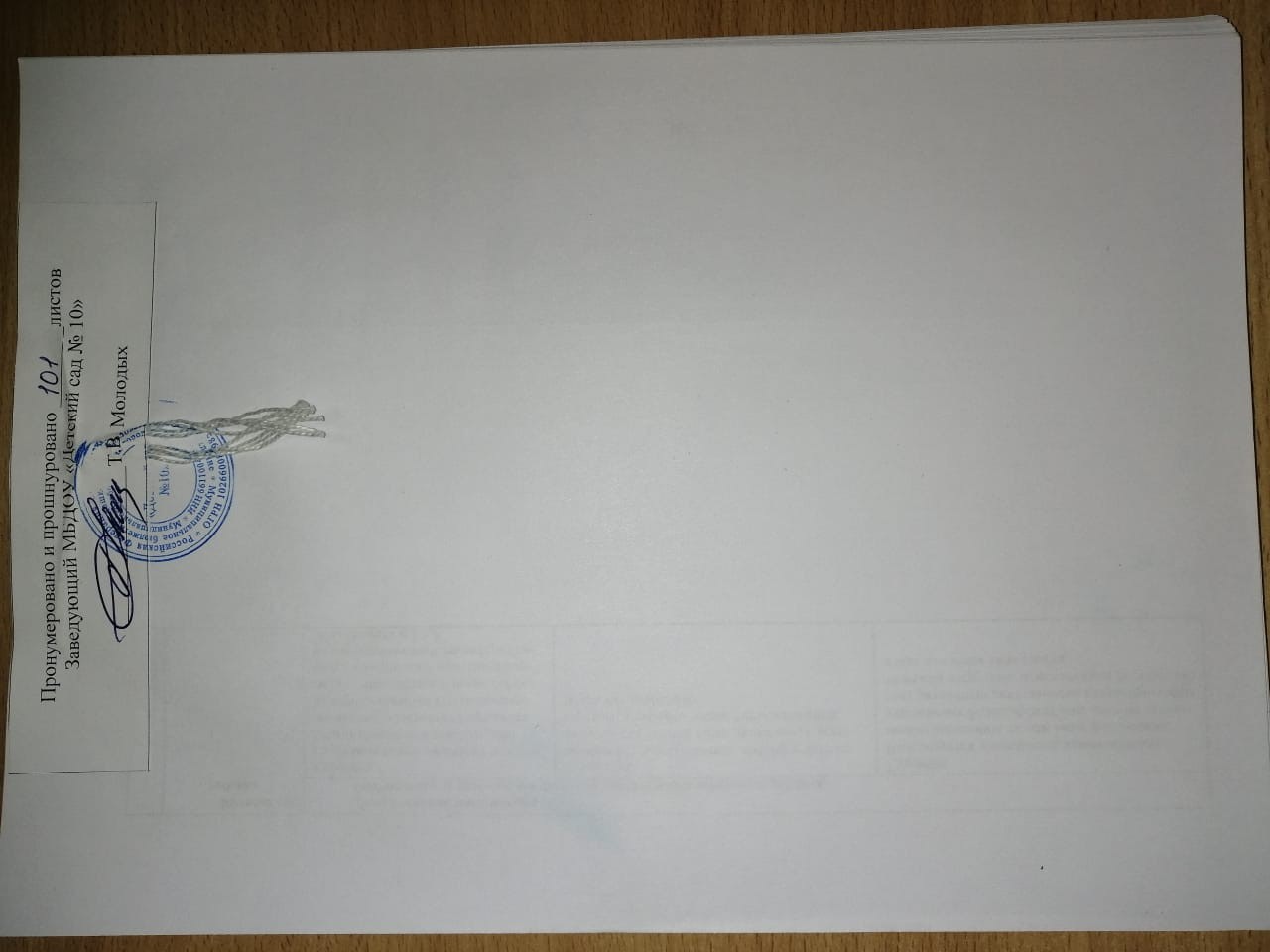 IЦЕЛЕВОЙ РАЗДЕЛ3Обязательная частьОбязательная часть31.1Пояснительная записка31.1.1.Цель и задачи реализации Программы41.1.2.Принципы и подходы к формированию Программы71.2.Планируемые результаты освоения Программы81.3.Значимые для разработки и реализации Программы характеристики, в том числе характеристики особенностей развития детей10Часть, формируемая участниками образовательных отношенийЧасть, формируемая участниками образовательных отношений162.СОДЕРЖАТЕЛЬНЫЙ РАЗДЕЛ25Обязательная частьОбязательная часть252.1.Описание образовательной деятельности в соответствии с направлениями развития ребенка, представленными по пяти модулям образовательных областях (модулях). Формы, методы, способы и средств реализации Программы252.1.1.Модуль образовательной области «Социально-коммуникативное развитие»252.1.2.Модуль образовательной области «Познавательное развитие»282.1.3.Модуль образовательной области «Речевое развитие»322.1.4.Модуль образовательной области «Художественно-эстетическое развитие»362.1.5.Модуль образовательной области «Физическое развитие»402.2.Особенности образовательной деятельности разных видов и культурных практик432.3.Способы и направления поддержки детской инициативы462.4.Взаимодействие педагогического коллектива с семьями воспитанников472.5.Современные образовательные технологии воспитания и обучения детей дошкольного возраста48Часть, формируемая участниками образовательных отношенийЧасть, формируемая участниками образовательных отношений523.ОРГАНИЗАЦИОННЫЙ РАЗДЕЛ58Обязательная частьОбязательная часть583.1.Описание материально-технического обеспечения Программы583.2.Описание обеспеченности методическими материалами, средствами обучения и воспитания593.3. Распорядок дня, планирование образовательной деятельности при работе по пятидневной неделе603.4.Особенности традиционных событий, праздников, мероприятий703.5.Особенности организации развивающей предметно-пространственной среды71Часть, формируемая участниками образовательных отношенийЧасть, формируемая участниками образовательных отношений834.ДОПОЛНИТЕЛЬНЫЙ РАЗДЕЛ844.1.Презентация Программы 84ПРИЛОЖЕНИЯ84Приложение № 1 Мониторинг качества образования развития детей в ходе реализации Программы ДОО84ЗадачаСодержание задачиКритерии правильности действий педагогаРазвивающие занятия.При проведении занятий использовать современные образовательные технологии, работать в зоне ближайшего развития (ЗБР), реализовывать деятельностный подход и принципы развивающего обучения, использовать на занятиях материал, соответствующий духовно-нравственным ценностям, историческим и национально-культурным традициям народов России.Сохранение интереса детей и их активное участие в занятии.Эмоциональное благополучие.Постоянно заботиться об эмоциональном благополучии детей, что означает теплое, уважительное, доброжелательное отношение к каждому ребенку, к его чувствам и потребностям, проявление уважения к его индивидуальности, чуткость к его эмоциональным состояниям, поддержку его чувства собственного достоинства и т. п., чтобыкаждыйребенокчувствовалсебявбезопасности, был уверен, что его здесь любят, о нем позаботятся.Дети с удовольствием ходят в детский сад, радуются встрече со сверстниками и воспитателями.Справедливость и равноправие.Одинаково хорошо относиться ко всем детям независимо от пола, нации, языка, социального статуса, психофизиологических и других особенностей.Дружелюбное отношение детей друг к другу независимоот пола, нации, языка, социального статуса, психофизиологических и других особенностей.Детско-взрослое сообщество.Проводить специальную работу над созданием детско-взрослого сообщества, основанного на взаимном уважении, равноправии, доброжелательности, сотрудничестве всех участников образовательных отношений (детей, педагогов, родителей).Активное и заинтересованное участие детей в реализации совместных проектов и общегрупповых событий, наличие в группе традиций, совместных правил, умение детей хорошо взаимодействовать и самостоятельно договариваться друг с другом.Формирование ценностных представлений.Объединение обучения и воспитания в целостный образовательный процесс на основе духовно-нравственных ценностей народов Российской Федерации, исторических и национально-культурных традиций, воспитание у дошкольников таких качеств, как: патриотизм, любовь к Родине, гордость за ее достижения;уважение к традиционным ценностям: любовь к родителям, уважение к старшим, заботливое отношение к малышам, пожилым людям и пр.;традиционные гендерные представления;нравственные основы личности - стремление в своих поступках следовать положительному примеру (быть «хорошим»).Проявление у детей таких качеств, как справедливость, забота о тех, кто слабее, чувство гордости за свою страну, за ее достижения, стремление быть полезным членом сообщества, умение поступиться личными интересами в интересах общего дела.ПДР (пространство детской реализации).Постоянная работа над созданием ПДР, что означает:поддержка и развитие детской инициативы, помощь в осознании и формулировке идеи, реализации замысла;предоставление свободы выбора способов самореализации, поддержка самостоятельного творческого поиска;личностно-ориентированное взаимодействие, поддержка индивидуальности, признание уникальности, неповторимости каждого ребенка;уважительное отношение к результатам детского труда и творчества;создание условий для представления (предъявления, презентации)своих достижений социальному окружению;помощь в осознании пользы, признании значимости полученногорезультата для окружающих.Проявление детьми инициативы и самостоятельности в различных видах детской деятельности, проявление активной жизненной позиции, умения творчески подходить к решению различных жизненных ситуаций.Нацеленность на дальнейшее образованиеРазвитие познавательного интереса, стремления к получению знаний, формирование положительной мотивации к дальнейшему обучению в школе, вузе. Формирование отношения к образованию как к одной из ведущих жизненных ценностей.Дети любознательны, задают много вопросов, проявляют интерес к школе, желание в будущем учиться в школе.Региональный компонент.В организации и содержании образования учитывать природно-географическое и культурно-историческое своеобразие региона, воспитывать интерес и уважение к родному краю.Дети проявляют интерес и уважение к родному краю, имеют представление об его основных достопримечательностях.Предметно-пространственная среда.Использовать все возможности для создания современной предметно пространственной среды в соответствии с требованиями программы «ОТ РОЖДЕНИЯ ДО ШКОЛЫ».Каждый ребенок может найти себе занятие по своим интересам (дети свободно ориентируются в пространстве группы, знают, что где лежит, имеют свободный доступ ко всем материалам и пр.).Взаимодействие с семьями воспитанников.Осуществляется эффективное взаимодействие с семьями воспитанников, в том числе:обеспечивается открытость дошкольного образования: открытость и доступность информации, регулярность информирования, свободный доступ родителей в пространство детского сада;обеспечение максимального участия родителей в образовательном процессе (участие родителей в мероприятиях, образовательном процессе, в решении организационных вопросов и пр.); обеспечение педагогической поддержки семьи и повышения компетентности родителей в вопросах развития и образования, охраны и укрепления здоровья детей;обеспечение единства подходов к воспитанию детей в условиях дошкольного образовательного учреждения и семьи.Меняется формат взаимодействия родителей и воспитателей: родители из требовательных «заказчиков образовательной услуги» становятся союзниками, партнерами и помощниками воспитателей, полноправными участниками образовательного процесса.Мотивационные образовательные результатыПредметные образовательные результатыУниверсальные образовательные результатыУниверсальные образовательные результатыУниверсальные образовательные результатыМотивационные образовательные результатыПредметные образовательные результатыКогнитивные способностиКоммуникативные способностиРегуляторные способностиЦенностные представления и мотивационные ресурсы.Знания, умения, навыкиЛюбознательность.Умение общаться и взаимодействовать с партнерами по игре, совместной деятельности или обмену информацией.Умение подчиняться правилам и социальным нормам.Инициативность.Овладение основными культурными способами деятельности, необходимыми для осуществления различных видов детской деятельности.Умение устанавливать причинно-следственные связи, наблюдать, экспериментировать, формулировать выводы.Умение работать в команде, включая трудовую и проектную деятельность.Самоконтроль и коррекция.Позитивное отношение к миру, к другим людям вне зависимости от их социального происхождения, этнической принадлежности, религиозных и других верований, их физических и психических особенностей.Овладение универсальными предпосылками учебной деятельности - умениями работать по правилу и по образцу, слушать взрослого и выполнять его инструкции.Умение анализировать, выделять главное и второстепенное, составлять целое из частей, классифицировать, моделировать.Умение организовывать и планировать совместные действия со сверстниками и взрослыми.Способность адекватно оценивать результаты своей деятельности.Позитивное отношения к самому себе, чувство собственного достоинства, уверенность в своих силах.Овладение начальными знаниями о себе, семье, обществе, государстве, мире.Умение искать и выделять необходимую информацию.Способность действовать с учетом позиции другого и согласовывать свои действия с остальными участниками процесса.Прогнозирование.Позитивное отношение к разным видам труда, ответственность за начатое дело.Овладение элементарными представлениями из области живой природы, естествознания, математики, истории и т. п., знакомствоспроизведениями детской литературы.Способность самостоятельно выделять и формулировать цель.Способность действовать с учетом позиции другого и согласовывать свои действия с остальными участниками процесса.Целеполагание и планирование (способность планировать свои действия, направленные на достижение конкретной цели).Сформированность первичных ценностных представлений о том, «что такое хорошо и что такое плохо», стремление поступать правильно, «быть хорошим».Овладение основными культурно-гигиеническими  навыками, начальными представлениями о принципах здорового образа жизни.Умение видеть проблему, ставить вопросы, выдвигать гипотезы, находить оптимальные пути решения.Способность действовать с учетом позиции другого и согласовывать свои действия с остальными участниками процесса.Целеполагание и планирование (способность планировать свои действия, направленные на достижение конкретной цели).Патриотизм, чувство гражданской принадлежности и социальной ответственности.Хорошее физическое развитие (крупная и мелкая моторика, выносливость, владение основными движениями).Развитое воображение.Способность действовать с учетом позиции другого и согласовывать свои действия с остальными участниками процесса.Целеполагание и планирование (способность планировать свои действия, направленные на достижение конкретной цели).Патриотизм, чувство гражданской принадлежности и социальной ответственности.Хорошее владение устной речью, сформированность предпосылок грамотности.Развитое воображение.Способность действовать с учетом позиции другого и согласовывать свои действия с остальными участниками процесса.Целеполагание и планирование (способность планировать свои действия, направленные на достижение конкретной цели).Отношение к образованию как к одной из ведущих жизненных ценностей.Хорошее владение устной речью, сформированность предпосылок грамотности.Развитое воображение.Способность действовать с учетом позиции другого и согласовывать свои действия с остальными участниками процесса.Целеполагание и планирование (способность планировать свои действия, направленные на достижение конкретной цели).Стремление к здоровому образу жизни.Хорошее владение устной речью, сформированность предпосылок грамотности.Развитое воображение.Способность действовать с учетом позиции другого и согласовывать свои действия с остальными участниками процесса.Целеполагание и планирование (способность планировать свои действия, направленные на достижение конкретной цели).Совместная образовательная деятельность педагогов и детейСовместная образовательная деятельность педагогов и детейСамостоятельная деятельность детейОбразовательнаядеятельность в семьеНОДРежимные моментыСамостоятельная деятельность детейОбразовательнаядеятельность в семьеЗанятия, экскурсии, наблюдения, чтение художественной литературы, беседы, просмотр видеофильмов, дидактические игры, проблемные ситуации, поисково-творческие задания, объяснение, упражнения, рассматривание иллюстраций, тренинги, викторины, КВН, моделирование.Индивидуальная работа, обучение, объяснение, напоминание, личный пример, похвала, наблюдение, упражнения, тренинги, игры - подвижные, дидактические, творческие, рассматривание иллюстраций, трудовая деятельность, театрализованные постановки, праздники и развлеченияИгры со сверстниками: сюжетно-ролевые, дидактические, театрализованные, подвижные, хороводные; самообслуживание, дежурство, совместное со сверстникамирассматривание иллюстраций, совместная со сверстниками продуктивная деятельность, экспериментирование, наблюдениеЭкскурсии, путешествия, наблюдения, чтение, личный пример, беседа, объяснениеСредстваВзаимодействие детей со взрослыми и сверстникамиРазвивающая средаСоциальное окружениеИнтеграция с другими областямиВзаимодействие с социальными институтами городаФормыПознавательные беседы по изучаемой теме, экскурсии, прогулки-походы в природу, наблюдения, опытно-экспериментальная деятельность, игровая деятельность, творческие задания, трудовая деятельность, календарь природы, игра-экспериментирование, опыты, исследование, коллекционирование, моделирование, сбор фотографий и оформление, игры-головоломки, разгадывание кроссвордов, мини - конкурс, просмотр видео фильмов, проектная деятельность, викторина, познавательные вечера, познавательные беседы, чтение, отгадывание загадок, выставка, обсуждение ситуации, развивающие игры, игровые упражнения, конструирование, акции, проблемные ситуации, ситуативные беседы, создание рукописных журналов, встречи с интересным, тематическая выставка, газета, сюрпризный момент.Методы сообщения детям познавательной информации• проведение познавательных бесед по изучаемой теме с использованием разнообразного наглядно-иллюстративного материала, музыкального сопровождения, художественного слова, развивающих заданий и упражнений;• использование художественного слова• использование речевых инструкций использование образно-двигательных инструкций и невербальных средств общения• использование разнообразных знаков и символов: образно-символических изображений• демонстрация наглядного материала, наглядных образцовМетоды осуществления детьми познавательной деятельности• обследование детьми различных предметов, используемых на занятии и в развивающих играх• практические манипуляции и игры-экспериментирования детей с разнообразными материалами, используемыми на занятии и в развивающих играх• наблюдения за изучаемыми объектами и явлениями окружающего мира, трудом взрослых и т.д.;• опытное экспериментирование с природным материалом• составление картин из заготовок (на заданную тему);• составление коллажей (на заданную тему);• динамические игры познавательного содержания.Методы повышения познавательной активности детей• вопросы воспитателя• сравнительный анализ• классификация и обобщение игрового материала,• создание проблемных ситуаций• размещение игрового материала и оборудования в разных частях пространства групповой комнаты.Методы, направленные на повышение эмоциональной активности детей• использование игровых мотиваций• использование сюрпризных моментов• использование игровых и сказочных персонажей;• использование музыкального сопровождения• использование художественного слова• предоставление детям возможности сделать самостоятельный выбор Интеллектуально-математическое развитие детейФормы• Ведущее место принадлежит развивающим играм интеллектуально-математического содержания• развлечения интеллектуально-математического содержанияСредства (для старшего дошкольного возраста)• наглядно-демонстрационный и раздаточный материал• предметные и сюжетные картинки; модели, схемы, планы;• условно-схематические изображения; абстрактно-отвлеченные знаки и символы;• литературный материал (считалки; стихи и загадки, которые наглядно иллюстрирующие многообразие математических отношений, существующих в окружающем мире);• музыкальный материал (музыкальные произведения с четко выраженной ритмической структурой).«Сенсорные свойства объектов»• игры-экспериментирования• сенсорное обследование• анализ и сравнение сенсорных свойств, качеств, признаков объектов;• вербализация результатов практических действий (обследование, анализ, сравнение);• игры, развивающие ориентировку в трехмерном пространстве на основе его чувственного отражения (по сенсорным ориентирам - звуку, запаху, цвету и т.д.);• игры на развитие ассоциативности восприятия и мышления, визуально-образного восприятия«Геометрические отношения»• игры-экспериментирования с геометрическим материалом• сенсорное (тактильное, визуальное) обследование геометрического материала (объемного и плоскостного);• сенсорный анализ и сравнение плоскостных геометрических фигур и объемных геометрических тел по заданным основаниям• вербализация результатов практических действий (обследования, анализа, сравнения, сериации, классификации и др.);• игры, развивающие ассоциативность восприятия и мышления, визуально-образное восприятие• развивающиеконструктивные игры«Количественно-числовые и другие математические отношения»:• анализ и сравнение сенсорных свойств объектов• игровые действия с предметами и материалами, направленные на установление количественно-числовых и других математических отношений, существующих между объектами окружающего мира• вербализация результатов практических действий• знаково-символическое моделирование количественно-числовых и других математических отношений с использованием моделей• музыкально-ритмические игры• развивающие конструктивные игры«Пространственные отношения»• выполнение практических действий с предметами и материалами (обследования, обрывания, сминания и т.д.) правой или левой рукой, в разных пространственных направлениях;• вербализация результатов практических действий, направленных на установление пространственных отношений объектов окружающего мира;• знаково-символическое моделирование пространственных отношений• игры на ориентировку в трехмерном пространстве на основе его чувственного отражения• игры на ориентировку в двухмерном пространстве• игры на освоение схемы тела• анализ конструктивных особенностей предметов• развивающееконструктивные игры с геометрическим материалом«Временные отношения»• знаково-символические и условно-схематические изображения, иллюстрирующие временные отношения• наглядный материал• литературный материалСредстваОбщение со взрослыми и сверстниками, художественная литература, речевая среда, социальное окружение, интеграция с другими образовательными областями, культурная языковая средаФормыИгровая ситуация; театрализованные игры; проектная деятельность, игры-занятия, гимнастика (артикуляционная, дыхательная, пальчиковая), ситуация общения, решение проблемных ситуаций; «Минутки общения»; стимулирование речевой; экскурсии и наблюдения; проблемные, игровые образовательные ситуации; требующие размышления и рассуждения; речевые игры активности; опыты и эксперименты; детское словотворчество; игровые упражнения; сюжетная игра; рассматривание картин, иллюстраций, репродукций, предметов; выставки; «Утро радостных встреч»Восприятие художественной литературыЧтение литературного произведенияПересказ литературного произведения; инсценирование литературного произведения; заучивание стихов, потешек; выставки.Методы и приемыСловесные (беседы, рассказывание, рассуждение); наглядные (картины, иллюстрации, предметы, игрушки); практические (дидактические, звуковые, подвижные, артикуляционные игры).Средства Окружающая среда, эстетика быта, художественные произведения, развивающая среда, интеграция с другими областями, разные виды театров, ТСОФормы Мастерская, выставка поделок, игры-занятия, изготовление подарков, сувениров, встречи с интересным человеком Выставка - вернисаж, демонстрация высокохудожественных, произведений искусства, самостоятельная детская деятельность, посещение выставок, художественная выставка, наблюдения и экскурсии, оформление рукописного журнала, стенгазеты, проектная деятельностьМетоды и приемы Наглядные: демонстрация произведений искусства (картины, скульптура, произведения народного творчества); рассматривание книг, иллюстраций, фотографий; целенаправленное наблюдение за природными явлениямиСловесные: беседа во время восприятия объектов, явлений прекрасного; художественное слово; рассказ, искусствоведческий рассказПрактические: побуждение к проявлению ребенком желания украсить, улучшить окружающее, т. е. посильно; преобразовать его; овладение различными художественными материалами; овладение инструментами художественно - творческой деятельности; эмоционально - образное исследование объекта или художественного образа; образец воспитателя; упражнение, повторение; экспериментирование с материалом; дидактические игрыФормыПодвижные игры, утренняя гимнастика, физкультурные занятия, физкультминутки, гимнастика после сна, валелогические занятия, развлечения и праздники, различные виды закаливания, массаж, витаминотерапия, корригирующая гимнастика, игры-занятия, дидактические игры, игры-имитации, детский фитнесСредстваГигиенические факторы - режим дня - гигиена одежды, обуви - гигиеническая обстановка - культурно-гигиенические навыки. Повышают эффективность воздействия физических упражнений на организм ребенка, а также содействуют нормальной работе всех внутренних органов и систем.Естественные силы природы (солнце, воздух, вода) Усиливают положительное воздействие физических упражнений на организм и повышают работоспособность ребенка, используются для его закаливания.Физические упражнения - основное средство физического воспитания. Используются для решения оздоровительных, образовательных и воспитательных задач, содействуют осуществлению умственного, нравственного, эстетического и трудового воспитания детей, а также являются средством лечения при многих заболеванияхДвижения, входящие в различные виды деятельности (труд, лепка, др.). Оказываю положительное влияние на физическое развитие ребенка.Методы и приемыНаглядные: рассматривание книг, тематических иллюстраций, фотографий; просмотр мультфильмов и видеофильмов; целенаправленное наблюдение за физкультурными занятиями детей старшего дошкольного возраста; использование наглядных пособий; зрительные ориентиры.Словесные: беседа во время выполнения упражнений, действий; художественное слово рассказ взрослого; объяснения, пояснения, указания подача команды, распоряжений, сигналов; вопросы к детям; словесная инструкция.Практические: различные виды гимнастик; образец воспитателя; упражнение, повторение, переключение, поощрение; дидактические игры; подвижные игры; воображаемые ситуации и игровые образы; сюрпризный момент; игры малой подвижности; хороводные игрыСовместная деятельность взрослого и детейСамостоятельная деятельность детей• Непосредственно образовательная деятельность:Основные формы: игра, наблюдение, экспериментирование, разговор, решение проблемных ситуаций, проектная деятельность и др.• Решение образовательных задач в ходе режимных моментовАктуальная предметно-развивающая средаСоциально-коммуникативное развитиеСитуативные беседы при проведении режимных моментов; развитие трудовых навыков через поручения и задания, дежурства, навыки самообслуживания; помощь взрослым; участие детей в расстановке и уборке инвентаря и оборудования для занятий, в построении конструкций для подвижных игр и упражнений; формирование навыков безопасного поведения при проведении режимных моментовПознавательное развитиеСвободные диалоги с детьми в играх, наблюдениях, при восприятии картин, иллюстраций, мультфильмов; ситуативные разговоры с детьми; название трудовых действий и гигиенических процедур, поощрение речевой активности детей; обсуждение и др.Речевое развитиеСоздание речевой развивающей среды; обсуждениеХудожественно-эстетическое развитиеИспользование музыки в повседневной жизни детей, в игре, в досуговой деятельности на прогулке, в изобразительной деятельности, при проведении утренней гимнастики; привлечение внимания детей к разнообразным звукам в окружающем мире, к оформлению помещения, привлекательности оборудования, красоте и чистоте окружающих помещений, предметов, игрушекФизическое развитиеКомплексы закаливающих процедур; утренняя гимнастика; упражнения и подвижные игры во второй половине дня; КГНСоциально-личностное развитиеИндивидуальные игры; совместные игры; все виды самостоятельной деятельности, предполагающие общение со сверстниками.Познавательное развитиеСюжетно-ролевые игры; рассматривание книг и картинок; самостоятельное раскрашивание; развивающие настольно-печатные игры; игры на прогулке; дидактические игры (развивающие пазлы, рамки-вкладыши, парные картинки).Речевое развитиеСамостоятельное чтение детьми коротких стихотворений; самостоятельные игры по мотивам художественных произведений; самостоятельная работа в уголке книги, в театральном уголке; развивающие настольно-печатные игры; игры на прогулке; дидактические игры (развивающие пазлы, рамки-вкладыши, парные картинки).Художественно-эстетическое развитиеПредоставление детям возможности самостоятельно рисовать, лепить, конструировать (преимущественно во второй половине дня), играть на детских музыкальных инструментах, слушать музыку.Детская деятельностьПримерные формы работы:ДвигательнаяПодвижные игры с правилами; игры малой подвижности; подвижные дидактические игры; игровые упражнения; соревнования; ознакомление с правилами и нормами безопасности в двигательной деятельности, ознакомление детей с видами спорта; наблюдение за способами движения разных объектов упражнения на развитие мелкой моторики; упражнения на развитие крупной, мелкой моторики; гимнастика (утренняя, «ленивая», корригирующая, дыхательная); динамическая пауза; физкультминутка; пешеходная прогулкаИгроваяСюжетные игры: ролевая, драматизация, имитационная, народная, режиссерская, хороводная, пальчиковая, логоритмическая, артикуляционная, игра-забава, музыкальная; игры с правилами: игра-головоломка, сенсорная, на ориентировку в пространстве, релаксационная, словесная, речевая, игра-забава, игра с тенью, на поддувание, с водой, манипулятивная.ИзобразительнаяКонструированиеРисование; аппликация; лепка; мастерская по изготовлению продуктов детского творчества; реализация проектов; выставка; картинная галерея; портфолио; нетрадиционные техники; оформление выставок; рассматривание и обсуждение; изготовление украшений для группового помещения к праздникам, сувениров; украшение предметов для личного пользования; обсуждение средств выразительности; конструирование из конструкторов разных модификаций, бумаги, природного материала и др.Восприятие художественной литературы и фольклораЧтение и обсуждение; разучивание; придумывание сказок, рассказов; пересказ; просмотр и обсуждение мультфильмов, видеофильмов, телепередач; выставка иллюстраций, портретов писателей; изготовление книжек-малышек; литературная викторина, сочинение загадокПознавательно-исследовательскаяНаблюдение; экскурсия; решение проблемных ситуаций; экспериментирование; коллекционирование; моделирование; реализация проекта; игры (сюжетные, с правилами); планирование последовательности действий, деятельности; самостоятельный поиск ответов на вопросы; экологическая ситуация; решение логических задач, загадок, ребусов, головоломок; проектная деятельностьКоммуникативнаяБеседа; ситуативный разговор; речевая ситуация; составление и отгадывание загадок; игры (сюжетные, с правилами); «Минутки общения»; рассказывание без опоры на наглядный материалСамообслуживаниеи элементарный бытовой трудСамообслуживание; ознакомление с принадлежностями личной гигиены; хозяйственно-бытовой труд; общественно-полезный; природоохранный; ручной труд; непосредственное наблюдение за трудом взрослых; чтение художественной литературы о труде, орудиях труда, развитии цивилизации; рассматривание иллюстраций, альбомов о профессиях; ознакомление с инструментами; создание макетов, коллекций и их офМузыкальная Пение; слушание; игра на музыкальных инструментах; изготовление шумовых инструментов из бросового, природного материала; пластические, мимические этюды; выразительное движение; танец; игра-развлечение; подыгрывание на музыкальных инструментах, оркестр детских музыкальных инструментов№ п/пМесяцСодержание1Сентябрь1. Родительское собрание «Знакомство с годовыми задачами. Возрастные особенности детей 3-4 лет».2. Наглядные формы: «Режим – это важно!», «Наша непосредственно образовательная деятельность», «Пожарная безопасность», «Короновирусная инфекция», «Что должен знать и уметь ребёнок 4-го года жизни», «Ребенок у телевизора».3. Выставка поделок из природного материала «Дары осени».4. День открытых дверей (вовлечение родителей в образовательный процесс).2Октябрь1. Фотовыставка «Бабушка, дедушка и я, лучшие друзья».2. Наглядные формы: «Осторожно, кишечные инфекции!», «Изучаем с детьми дорожную азбуку», «Роль семьи в воспитании детей»,«Чтобы не было беды», «Как преодолеть капризы».3. Беседы: «Удобная одежда для группы и прогулок», «Чем занять ребенка дома».3Ноябрь1. Родительское собрание «Семья – это важно!».2. Вернисаж «Моя мама лучше всех».3. Встреча с мамой: знакомимся с трудом медицинской сестры.4. Наглядные формы:«Маршрут выходного дня - театр», «Игры для развития мелкой моторики».5. Акция «Поможем пернатым друзьям».4Декабрь1. Наглядные формы: «Зимние игры и развлечения», «Готовимся к празднику», «Безопасность новогодних праздников».2. Привлечение родителей к постройкам из снега, украшению группы к празднику, изготовлению костюмов, новогодних подарков.3. Праздничный новогодний карнавал «Здравствуй, Новый год!».5Январь1. Наглядные формы: «Световозвращающие элементы», «Правила дорожные детям знать положено». «Как уберечь ребенка от травм», «Безопасная горка».2. Создание фотоальбома «Путеводитель по родному городу».3. Развлечение «Рождественские колядки».6Февраль1. Наглядные формы: «День защитника Отечества», «Играем вместе с папой», «Как преодолеть капризы?».2. Фотовыставка «Лучше папы друга нет».3. Встреча с папой «Папа может, папа может все, что угодно….».4. Физкультурное развлечение «Мой папа - самый лучший».5. Родительское собрание: «О нравственно-патриотическом воспитании детей».7Март1. Консультации: «Воспитание у детей внимания и усидчивости»; «Рисуем вместе с детьми», «Чтобы ребенок рос трудолюбивым».3. Развлечение «Мамочка любимая моя».4. Выставка семейных поделок «Мамины руки не знают скуки».5. Фотовыставка «Мамины помощники».8Апрель1. «День добрых дел» (благоустройство участка).2. Наглядные формы: «О питании детей», «О безопасности ребенка дома», «Автомобильное удерживающее устройство».3. Развлечение «День смеха».4. Открытое итоговое занятие для родителей.9Май1.Итоговое родительское собрание «Мы уже большие».2. Наглядные формы: «Путешествие с ребенком», «Элементарные правила безопасности детей»,«Как организовать летний отдых детей»№ п/пМесяцСодержание1СентябрьНеживая природа: песок-« Я пеку, пеку, пеку деткам всем по колобку» (экспериментируем с мокрым песком).Неживая природа: вода- «Запускаем кораблики» (свойства плавающих предметов).Рукотворный мир: бумага- «Волшебные превращения бумаги»Нерукотворный мир: камешки- «Каждому камешку свой домик»- 2ОктябрьНеживая природа: песок-«Сыпучий песок».Неживая природа: вода- «Лейся чистая водица» (наливаем, переливаем воду).Рукотворный мир: деревянная палочка- Свойства деревянных предметов.Нерукотворный мир: камешки-«Выложи узор из камешков».- Познавательно – исследовательский проект (тема по инициативе детей)3НоябрьНеживая природа: песок и глина-«Мы - волшебники».Неживая природа: вода- «Разноцветная вода».Рукотворный мир: бумага- Делаем комочки – большие и маленькие.Нерукотворный мир: ракушки-«Выкладываем узор из ракушек».4ДекабрьНеживая природа: снег-«Снеговик - снеговичок».Неживая природа: воздух- «играем с воздушными шариками и трубочками для коктейля».Рукотворный мир: магниты- Магнит притягивает металлические предметы.Нерукотворный мир: камешки-«Найди пару», «Выложи ряд».5ЯнварьНеживая природа: песок-«Рисуем на песке».Неживая природа: воздух, ветер- «Ветрячок и султанчик».Рукотворный мир: ткань- Свойства ткани.Нерукотворный мир: ракушки-«Свойства ракушки».6ФевральНеживая природа: вода и лед-«Цветные льдинки».Неживая природа: песок- «Просеиваем песок».Рукотворный мир: мыльные пузыри- «Надуй самый большой пузырь».Нерукотворный мир: камешки-«Шумелки и гремелки».Познавательно-исследовательский проект (по инициативе детей)7МартНеживая природа: песок-«Куличи».Неживая природа: вода- «Поймай рыбку сачком».Рукотворный мир: ткань- Коллекция ткани.Нерукотворный мир: ракушки-«Рисуем отпечатками ракушек цветы».8АпрельНеживая природа: песок-«Найди игрушку в песке».Неживая природа: вода- «Дождик из лейки».Рукотворный мир: глиняный кувшинчик- Свойства глиняных изделий.Физические явления: солнечный свет-«Поймай солнечного зайчика».9МайНеживая природа: песок-«Цветной песок».Неживая природа: вода- «Наполняем стакан водой с помощью губки».Рукотворный мир: картон и бумага- «Что прочнее?».Нерукотворный мир: камешки-«Свойства камешка».№ п/пМесяцСодержание1СентябрьИзготовление поздравительных открыток сотрудникам к дню дошкольного работника.2ОктябрьАкция «Поможем дворнику собрать листву с участка»Изготовление поздравительных открыток бабушке и дедушке к дню пожилого человека.Совместные сюжетно-ролевые игры с малышами (час игры).3НоябрьИзготовление поздравительных открыток для мам к дню матери.Изготовление поздравительного плаката (коллективная работа) для сотрудников к дню Матери.Чтение стихов, пение песен на мини – концерте к дню Матери.4ДекабрьАкция «Поможем пернатым друзьям».Изготовление поздравительных открыток для сотрудников к Новому году.Мини – концерт у елочки для малышей.Акция «Пожелаем удачного дня сотрудникам детского сада»5ЯнварьАкция «Поможем дворнику расчистить дорожки от снега».Показ инсценированной сказки «Теремок» для малышей.6ФевральИзготовление поздравительных открыток для пап и сотрудников к 23 февраля.Мини- концерт для малышей « Мы – будущие солдаты»Совместные подвижные игры с малышами на улице (час игры).7МартИзготовление поздравительных открыток для мам и сотрудников детского сада к 8 марта.Мини-концерт «Очень маму я люблю» для малышей.Разучивание с малышами пальчиковых и логоритмических игр.8АпрельТрудовой десант «Мусору – нет!»Акция «Подарим книжки – малышки»9МайАкция «Георгиевская ленточка»п/пНаименование помещениеОборудование, материалыКоличество11СпальняКровать2111СпальняСтол111СпальняСтул111СпальняШкаф для методических пособий322ПриемнаяШкаф для одежды 5секционный522ПриемнаяСкамейка222ПриемнаяСтол журнальный222ПриемнаяШкаф для одежды122ПриемнаяПолка для обуви133Санитарная комнатаУнитазы333Санитарная комнатаРаковины333Санитарная комнатаШкаф для хранения инвентаря133Санитарная комнатаЗеркало133Санитарная комнатаШкаф для полотенец2133Санитарная комнатаВодонагреватель144БуфетнаяСтол для посуды144БуфетнаяРаковины244БуфетнаяСушка для посуды255ГрупповаяСтол обеденный1155ГрупповаяСтул детский2155ГрупповаяИгровой стеллаж355ГрупповаяШкаф для игр на колесах255ГрупповаяМольберт155ГрупповаяШирма 3х-рамочная155ГрупповаяМагнитная доска155ГрупповаяШкаф для игрушек255ГрупповаяМагнитофон 155ГрупповаяПолочка для детских книг155ГрупповаяШкаф для книг155ГрупповаяПолка для природного материала1Модуль ООПрограммы, методические пособияСоциально-коммуникативноеразвитиеКуцакова Л.В. Нравственно-трудовое воспитание ребенка дошкольника. Москва. Владос, 2005Абрамова Л.В., Слепцова И.Ф. Социально-коммуникативное развитие дошкольников, младшая группа. Москва 2019Теплюк С.Н. Занятия на прогулке с малышами. Москва, 2006Кононова И.В. Сценарии по пожарной безопасности для дошкольников. Москва.2007Поддубная Л.Б., Правила дорожного движения младшая и средняя группа. Волгоград. 2007Шорыгина Т.А. Беседы о правилах пожарной безопасности. Москва. 2008Баряева Л.Б., Азбука дорожного движения. Москва.2007Гришаева Н.П. Технологии позитивной социализации детей 3-7 лет: система реализации, формы, сценарии. Москва. 2017Извекова Н.А.Правила дорожного движения для детей дошкольного возраста. Москва. 2005Черепанова С.Н. Правила дорожного движения дошкольникам. Москва.2008Старцева О.Ю. Школа дорожных наук. Москва. 2010ПознавательноеразвитиеДыбинаО.В.Ознакомление с предметным миром и социальным окружением. Младшая группа Москва, 2017Горькова Л.Г., Кочергина А.В., Обухова Л.А. Сценарии занятий по экологическому воспитанию дошкольников. Москва, ВАКО 2007гПомораева И.А. Позина В.А. Занятия по формированию элементарных математических представлений (во второй младшей группе детского сада). Издательство «Мозаика» синтез. Москва, 2008СоломенниковаО.А.Ознакомление с природой в детском саду. Младшая группа.Москва.2015Комратова Н.Г. Мир, в котором я живу. Методическое пособие по ознакомлению детей 3-7 лет с окружающим миром. Москва. 2005РечевоеразвитиеЗатулина Г.Я. Развитие речи дошкольников. Вторая младшая группа. Москва. 2015ГербоваВ.В. Развитие речи в детском саду. Конспекты занятий с детьми 3-4 лет. Москва. 2020Калинина Т.В. Пальчиковые игры и упражнения для детей 2-7 лет. Волгоград. 2015АнищенковаЕ.С.Пальчиковая гимнастика для развития речи дошкольников. Москва. 2006Узорова О.В., Нефедова Е.А. Пальчиковая гимнастикаМосква.2010Лифиц Е.А., ЛифицИ.В.Развитие речи и мелкой моторики. Москва 2010Хрестоматия для чтения детям в детском саду и дома: 3-4 года. Москва. 2016Юдаева М.В. Хрестоматия для младшей группы. Москва 2017Художественно-эстетическое развитиеЛыкова И.А. Изобразительная деятельность в детском саду. Младшая группа. – М.: Творческий центр «Сфера», 2010Лыкова И.А. Изобразительное творчество вдетском саду. М.: Творческий центр «Сфера», 2010.Комарова Т.С. Изобразительная деятельность в детском саду. Конспекты занятий (3-4 года). Москва. 2019Физическое развитиеПензулаева Л.И. Физкультурные занятия с детьми 3-4 лет. Москва. Просвещение. 1983Пензулаева Л.И. Подвижные игры и игровые упражнения для детей от 3-5 лет. Москва, ВЛАДОС 2003Иванова Т.В. Система работы по формированию здорового образа жизни. Младшая группа. Волгоград. 2009Картушина М.Ю. Сценарии оздоровительных досугов для детей 3-4 лет. Москва.2005Режимный моментДлительностьНачалоОкончаниеПрием детей, свободная игра0:307:308:00Утренняя гимнастика0:108:008:10Подготовка к завтраку, завтрак, дежурство0:308:108:40Утренний круг0:208:409:00Игры, кружки, занятия, занятия со специалистами1:009:0010:00Второй завтрак0:1010:0010:10Подготовка к прогулке, прогулка1:5010:1012:00Возвращение с прогулки, игры, занятия0:2012:0012:20Подготовка к обеду, обед, дежурство0:4012:2013:00Подготовка ко сну, чтение перед сном, дневной сон2:1013:0015:10Постепенный подъем,профилактическиефизкультурно-оздоровительные процедуры0:2015:1015:30Подготовка к полднику, полдник0:2015:3015:50Игры, кружки, занятия, занятия со специалистами0:3015:5016:20Вечерний круг0:1016:2016:30Подготовка к прогулке, прогулка, уход детей домой1:3016:3018:00РежимныймоментСодержаниеЗадачи педагогаОжидаемый образовательный результатУтреннийприем детейОчень важный момент в режиме дня. Встречая ребенка, необходимо каждый раз показывать ему, как вы ему рады, как вы его любите, назвать по имени, приобнять, погладить; при необходимости подсказать ребенку, во что он может поиграть до зарядки; если позволяет время, то поговорить с ребенком, расспросить его (что делал дома, где гулял и т. д.).Повышенное внимание надо уделять детям, которые неохотно расстаются с родителями и не хотят оставаться в группе, особенно в период адаптации к детскому саду.Кроме того, утренний прием детей - это хорошая возможность для персонального общения с родителями. Надо стремиться использовать это время максимально эффективно.Встречать детей приветливо, доброжелательно, здороваясь персонально с каждым ребенком.Пообщаться с родителями, обменяться необходимой информацией (сообщить о предстоящих событиях, об успехах и проблемах ребенка).Эмоциональный комфорт и положительный заряд на день.Развитие навыков вежливого общения.Вовлеченность родителей в образовательный процесс.Утренняя гимнастикаУтренняя зарядка в детском саду это не столько занятие физкультурой, сколько оргмомент в начале дня, нацеленный на создание положительного эмоционального настроя и сплочение детского коллектива.Зарядку надо проводить под музыку или детские песенки, в игровой форме, весело и интересно. Раз в 2 недели надо в зарядке что-нибудь изменять: музыку, какое-либо упражнение или движение, чтобы был элемент новизны и у детей поддерживался интерес.Один из интересных вариантов утренней гимнастики - это утренняя гимнастика под специальные песенки на иностранном, чаще всего английском, языке. Важно, чтобы песенки были очень простые и исполнялись носителями языка. При этом от воспитателя знание английского языка не требуется, достаточно, чтобы он понимал простейшие команды этих песенок. Такой вариант зарядки, с одной стороны, приучает детский слух к звучанию английской речи и помогает в дальнейшем легче воспринимать и изучать английский язык, а с другой стороны, развивает у детей фонематический слух и способствует лучшему усвоению русского языка.В теплое время года прием детей и утреннюю гимнастику рекомендуется проводить на улице.Провести зарядку весело и интересно.Способствовать сплочению детского сообщества.Положительный эмоциональный заряд.Сплочение детского коллектива, развитие добрых взаимоотношений между детьми, умения взаимодействовать.Музыкальное и физическое развитие.ДежурствоЕжедневно определяются дежурные по столовой – 2-3 ребенка. Правило, по которому определяются дежурные, нужно выработать вместе с детьми и оно должно быть понятно всем детям. То, что дежурные должны делать, тоже должно быть всем понятно, и в первую очередь самим дежурным. Имена дежурных надо писать крупными печатными буквами на специальном стенде, хотя дети еще и не умеют читать (желательно рядом с именами помещать фотографии детей). Дежурных надо как-то выделять, например, выдавать фартуки или повязки, чтобы всем было видно, кто сегодня дежурит. Дежурство - это почетно, это важно, это интересно, это ответственно. Именно такое отношение к общественно-полезным занятиям надо формировать у детей.Позаботиться о том, чтобы все знали, кто сегодня дежурит: обозначить имена дежурных на стенде, выдать им необходимые атрибуты (фартук, повязку или др.), объявить дежурных на утреннем круге.Давать дежурным посильное задание, чтобы они знали свои обязанности и чтобы могли успешно с ними справиться.Формировать у дежурных ответственное отношение к порученному делу, стремление сделать его хорошо.Способствовать тому, чтобы остальные дети видели и ценили труд дежурных, учились быть им благодарными за их старание, не забывали поблагодарить.Использовать образовательные возможности режимного момента (поддержание навыков счета, развитие речи, мышления и т. д.).Приобщение к труду, воспитание ответственности и самостоятельности.Воспитание умения ценить чужой труд, заботу, умения быть благодарным.Формирование привычки пользоваться «вежливыми» словами.Подготовка к приему пищи (завтрак, обед, полдник, ужин)Главное в подготовке к любому приему пищи - это необходимость мыть руки перед едой. Привычку мыть руки перед едой и умение это делать лучше всего вырабатывать (вспоминать) в начале учебного года, когда идет тема знакомства с детским садом. Помогут в этом специальные песенки, игры, плакаты.Учить детей быстро и правильно мыть руки.Приучать детей к самостоятельности (мыть руки самостоятельно, без напоминаний).Обсуждать с детьми, почему так важно мыть руки, чтобы дети понимали, что чистота рук это не просто требование педагога, а жизненная необходимость для сохранения здоровья.Умение самостоятельно и правильно мыть руки (воспитание культурно-гигиенических навыков, навыков самообслуживания).Понимание того, почему необходимо мыть руки перед едой, (формирование навыков здорового образа жизни).Выработка привычки мыть руки перед едой без напоминаний (развитие самостоятельности и саморегуляции).Прием пищи (завтрак, обед, полдник, ужин)Нельзя заставлять детей есть, важно, чтобы они кушали с аппетитом. Если есть возможность, то надо предоставлять детям выбор хотя бы из двух блюд - ребенок с большим удовольствием будет, есть то, что он сам выбрал.Надо учитывать, что дети едят с разной скоростью, не надо их торопить, пусть они кушают в своем темпе.Недопустимо заставлять ребенка сидеть за столом в ожидании еды или после ее приема. Нужно, чтобы дети знали правило: поел - поблагодари и иди играть.Плакат с меню. Рекомендуется вывешивать для детей меню, написанное простыми словами крупными печатными буквами, лучше с картинками и пиктограммами. Меню, как и все плакаты для детей, надо вывешивать на уровне глаз, чтобы дети могли их рассматривать, обсуждать и пытаться прочитать, что там написано.Воспитание культуры поведения за столом. Известная русская пословица «Когда я ем, я глух и нем» очень хороша и детям понятна. Однако не надо полностью запрещать детям разговаривать за столом. Ведь мы, взрослые, беседуем за столом, общаемся? Надо воспитывать культуру поведения: не говорить с полным ртом, пользоваться салфеткой, не мешать другим непрерывной болтовней, быть вежливым, использовать вежливые слова и прочее.Второй завтрак (особенности проведения). Главное, чтобы второй завтрак прошел организованно и не затянулся во времени. Надо, чтобы дети быстро помыли руки, перекусили и пошли одеваться для прогулки. Очень хорошо, если педагог во время второго завтрака расскажет и сможет заинтересовать детей тем, что будет происходить на прогулке.Обед (особенности проведения). Обед проводится так же, как завтрак, с тем лишь отличием, что, пообедав, ребенок идет не играть, а готовиться ко сну. За обедом педагог может вспомнить вместе с детьми, о чем они читали накануне перед сном. Это поможет заинтересовать детей предстоящим чтением, и они более охотно пойдут спать.Полдник (особенности проведения). При 10,5–12-часовом пребывании возможна организация, как отдельного полдника, так и уплотненного полдника с включением блюд ужина (см. СанПиН 2.4.1.3049-13).Ужин (особенности проведения). Обычно на ужин остается мало детей, поэтому педагог имеет возможность более полного общения с оставшимися детьми (поговорить задушевно, поиграть, позаниматься чем-нибудь интересным и т .д.).Создавать все условия для того, чтобы дети поели спокойно, в своем темпе, с аппетитом.Поощрять детей есть самостоятельно в соответствии со своими возрастными возможностями.Воспитывать культуру поведения за столом, формировать привычку пользоваться «вежливыми» словами.Обращать внимание детей на то, как вкусно приготовлен завтрак, стараться формировать у детей чувство признательности поварам за их труд.Использовать образовательные возможности режимного момента (поддержание навыков счета, развитие речи и т. д.)Формирование культуры поведения за столом, навыков вежливого общения.Развитие умения есть самостоятельно, в соответствии со своими возрастными возможностями.Воспитание умения ценить чужой труд, заботу, умения быть благодарным.Утренний кругЭто новый для программы «ОТ РОЖДЕНИЯ ДО ШКОЛЫ» элемент в режиме дня. Утренний круг предоставляет большие возможности для формирования детского сообщества, развития когнитивных и коммуникативных способностей, саморегуляции детей. В Программе утренний круг проводится в форме развивающего общения (развивающего диалога).Утренний круг - это начало дня, когда дети собираются все вместе для того, чтобы вместе порадоваться предстоящему дню, поделиться впечатлениями, узнать новости (что интересного будет сегодня?), обсудить совместные планы, проблемы, договориться о правилах и т. д.Именно на утреннем круге зарождается и обсуждается новое приключение (образовательное событие), дети договариваются о совместных правилах группы (нормотворчество), обсуждаются «мировые» и «научные» проблемы (развивающий диалог) и т. д.Планирование: соорганизовать детей для обсуждения планов реализации совместных дел (проектов, мероприятий, событий и пр.).Информирование: сообщить детям новости, которые могут быть интересны и/или полезны для них (появились новые игрушки, у кого-то день рождения и т. д.).Проблемная ситуация: предложить для обсуждения «проблемную ситуацию», интересную детям, в соответствии с образовательными задачами Программы (возможно, позже «проблемная ситуация» перерастет в проект, образовательное событие и т. д.).Развивающий диалог: вести дискуссию в формате развивающего диалога, т.е. направлять дискуссию недирективными методами, стараться задавать открытые вопросы (т. е. вопросы, на которые нельзя ответить однозначно), не давать прямых объяснений и готовых ответов, а подводить детей к тому, чтобы они рассуждали и «сами» пришли к правильному ответу.Детское сообщество: учить детей быть внимательными друг к другу, поддерживать атмосферу дружелюбия, создавать положительный эмоциональный настрой.Навыки общения: учить детей культуре диалога (говорить по очереди, не перебивать, слушать друг друга, говорить по существу, уважать чужое мнение и пр.).Равноправие и инициатива: поддерживать детскую инициативу, создавая при этом равные возможности для самореализации всем детям (и тихим, и бойким, и лидерам, и скромным и т. д.).Коммуникативное развитие: развитие навыков общения, умения доброжелательно взаимодействовать со сверстниками, готовности к совместой деятельности, умение вести диалог (слушать собеседника, аргументированно высказывать свое мнение).Когнитивное развитие: развитие познавательного интереса, умения формулировать свою мысль, ставить задачи, искать пути решения.Регуляторное развитие: развитие умения соблюдать установленные нормы и правила, подчинять свои интересы интересам сообщества, планировать свою и совместную деятельность.Навыки, умения, знания: ознакомление с окружающим миром, развитие речи.Развитие детского сообщества: воспитание взаимной симпатии и дружелюбного отношения детей друг к другу.Обеспечение эмоционального комфорта: создание положи-тельного настроя на день, положительного отношения к детскому саду.Игры, занятияВремя в режиме дня, обозначенное как «игры, занятия», предназначено для разнообразных детских деятельностей, как с участием, так и без участия взрослого. Подробнее о том, как оптимально организовать этот процесс, написано в следующем разделе. Здесь обозначены только некоторые особенности игр, занятий в разные периоды дня.Игры, занятия после завтрака. Это время в первую очередь для организованных занятий, совместных проектов, образовательных событий, то есть тех детских активностей, где важна роль взрослого. Конечно, для свободных игр и для самостоятельных занятий детей в центрах активности время тоже должно быть.Игры занятия после прогулки. Это время для свободных игр и для самостоятельных занятий в центрах активности, а также это время может использоваться для совместных дел (проектов), репетиций, разучивания песенок, для дополнительных индивидуальных и подгрупповых занятий, для занятий со специалистами. Следует позаботиться, чтобы дети перед обедом играли в спокойные игры, так как вскоре предстоит дневной сон.Игры, занятия после дневного сна. Во второй половине дня больше возможностей для самореализации детей - самостоятельных игр, дополнительных занятий, проектной и событийной деятельности. Задача педагога создать каждому ребенку возможность найти себе занятие по своим интересам - недопустимо, чтобы дети скучали, не находили, чем им заняться.Время в режиме дня, обозначенное как «игры, занятия», предназначено для разнообразных детских деятельностей, как с участием, так и без участия взрослого. Подробнее о том, как оптимально организовать этот процесс, написано в следующем разделе. Здесь обозначены только некоторые особенности игр, занятий в разные периоды дня.Игры, занятия после завтрака. Это время в первую очередь для организованных занятий, совместных проектов, образовательных событий, то есть тех детских активностей, где важна роль взрослого. Конечно, для свободных игр и для самостоятельных занятий детей в центрах активности время тоже должно быть.Игры занятия после прогулки. Это время для свободных игр и для самостоятельных занятий в центрах активности, а также это время может использоваться для совместных дел (проектов), репетиций, разучивания песенок, для дополнительных индивидуальных и подгрупповых занятий, для занятий со специалистами. Следует позаботиться, чтобы дети перед обедом играли в спокойные игры, так как вскоре предстоит дневной сон.Игры, занятия после дневного сна. Во второй половине дня больше возможностей для самореализации детей - самостоятельных игр, дополнительных занятий, проектной и событийной деятельности. Задача педагога создать каждому ребенку возможность найти себе занятие по своим интересам - недопустимо, чтобы дети скучали, не находили, чем им заняться.Время в режиме дня, обозначенное как «игры, занятия», предназначено для разнообразных детских деятельностей, как с участием, так и без участия взрослого. Подробнее о том, как оптимально организовать этот процесс, написано в следующем разделе. Здесь обозначены только некоторые особенности игр, занятий в разные периоды дня.Игры, занятия после завтрака. Это время в первую очередь для организованных занятий, совместных проектов, образовательных событий, то есть тех детских активностей, где важна роль взрослого. Конечно, для свободных игр и для самостоятельных занятий детей в центрах активности время тоже должно быть.Игры занятия после прогулки. Это время для свободных игр и для самостоятельных занятий в центрах активности, а также это время может использоваться для совместных дел (проектов), репетиций, разучивания песенок, для дополнительных индивидуальных и подгрупповых занятий, для занятий со специалистами. Следует позаботиться, чтобы дети перед обедом играли в спокойные игры, так как вскоре предстоит дневной сон.Игры, занятия после дневного сна. Во второй половине дня больше возможностей для самореализации детей - самостоятельных игр, дополнительных занятий, проектной и событийной деятельности. Задача педагога создать каждому ребенку возможность найти себе занятие по своим интересам - недопустимо, чтобы дети скучали, не находили, чем им заняться.Подготовка к прогулке (возвращение с прогулки)Учить детей самостоятельно одеваться на прогулку, после прогулки самостоятельно раздеваться, убирать свою одежду в шкафчик, на сушилку.Развивать доброжелательность, готовность детей помочь друг другу.Использовать образовательные возможности во время режимных моментов.Развитие навыков самообслуживания, умения самостоятельно одеваться и раздеваться в соответствии со своими возрастными возможностями.Развитие доброжелательности, готовность помочь сверстнику.ПрогулкаДля укрепления здоровья детей, удовлетворения их потребности в двигательной активности, профилактики утомления необходимы ежедневные прогулки. Нельзя без основательных причин сокращать продолжительность прогулки. Важно обеспечить достаточное пребывание детей на свежем воздухе в течение дня.Для оптимального развития детей необходимо тщательно продумывать содержание прогулки, насыщать ее интересными видами деятельности, обеспечивать условия для самостоятельных подвижных и сюжетных игр (игрушки, игровое и спортивное оборудование и пр.).Прогулка может состоять из следующих структурных элементов:- самостоятельная деятельность детей;- подвижные и спортивные игры, спортивные упражнения;- различные уличные игры и развлечения;- наблюдение, экспериментирование;- спортивные секции и кружки (дополнительное образование);- индивидуальные или групповые занятия по различным направлениям развития детей (основное и дополнительное образование);- посильные трудовые действия.Позаботиться о том, чтобы прогулка была интересной и содержательной.Обеспечить наличие необходимого инвентаря (для сюжетных и спортивных игр, исследований, трудовой деятельности и пр.).Организовывать подвижные и спортивные игры и упражнения.Приобщать детей к культуре «дворовых игр» - учить их различным играм, в которые можно играть на улице.Способствовать сплочению детского сообщества.При возможности, организовывать разновозрастное общение.Максимально использовать образовательные возможности прогулки.Укрепление здоровья детей, профилактика утомления.Удовлетворение потребности в двигательной активности.Физическое развитие, приобщение к подвижным и спортивным играм.Сплочение детского сообщества, развитие доброжелательности, умения взаимодействовать со сверстниками.Развитие игровых навыков.Развитие разновозрастного общения.Подготовка ко сну,дневной сонНеобходимо создавать условия для полноценного дневного сна детей. Для этого в помещении, где спят дети, следует создать спокойную, тихую обстановку, обеспечить постоянный приток свежего воздуха. Кроме того, быстрому засыпанию и глубокому сну способствуют полноценная двигательная активность в течение дня и спокойные тихие игры, снимающие перевозбуждение, незадолго до сна. Во время сна воспитатель должен находиться рядом с детьми.Укладываясь спать, ребенок учится в определенной последовательности раздеваться и аккуратно складывать свои вещи. Хорошо, если в спальне звучит спокойная, убаюкивающая музыка.Чтение перед сном. Многие дети не хотят днем спать. Чтение перед сном помогает уложить детей в постель, успокаивает, помогает детям уснуть.Ежедневное чтение очень важно для развития и воспитания детей, особенно в век интернета и смартфонов. Для детей среднего и старшего дошкольного возраста хорошо читать тексты с продолжением, тогда дети на следующий день более охотно укладываются, чтобы узнать, что же дальше приключилось с героями книги.Читать перед сном можно не только художественную литературу, но и познавательные тексты для детей, детям это тоже нравится. Иногда вместо чтения можно ставить хорошую аудиозапись, начитанную профессиональными актерами.Чтение перед сном не заменяет совместного чтения и обсуждения в течение дня и в процессе занятий по развитию речи и ознакомлению с художественной литературой.Если ребенок не хочет спать. Большинство детей после чтения засыпают. Но есть дети, которые днем не засыпают и очень плохо переносят необходимость два часа лежать в кровати ничего не делая. Таких особенных детей, которые никак не спят днем даже после адаптационного периода, бесполезно и неправильно заставлять спать. Правильнее будет с такими детьми договориться. Например, договориться, что он 1 часспокойно лежит, а потом, после того как воспитатель скажет, что час прошел, идет тихонько играть. Часто такой договор снимает у детей чувство протеста и ребенок засыпает. Ну а если не засыпает, то воспитатель должен честно соблюдать договоренности и дать ребенку встать и пойти играть. Конечно, по поводу такого ребенка воспитатель должен посоветоваться с родителями.Создавать условия для полноценного дневного сна детей (свежий воздух, спокойная, доброжелательная обстановка, тихая музыка и пр.).Учить детей самостоятельно раздеваться, складывать одежду в определенном порядке.Стремиться заинтересовать детей чтением, чтобы у детей формировалась любовь и потребность в регулярном чтении.Укрепление здоровья детей, профилактика утомления.Развитие навыков самообслуживания.Формирование интереса и потребности в регулярном чтении.Приобщение к художественной литературе.Постепенный подъем, профилактические физкультурно-оздоровительные процедурыПравильно организованный подъем детей после дневного сна не только создает положительный эмоциональный фон, но и дает большой оздоровительный эффект. Приятная пробуждающая музыка, «потягушечки» в постели, ходьба по корригирующим дорожкам, воздушные ванны и элементы водного закаливания, дыхательной гимнастики, самомассажа - все это будет способствовать оздоровлению и комфортному переходу детей от сна к активной деятельности.Рекомендуется следующий порядок проведения:постепенное пробуждение под приятную музыку (1–3 минуты);«потягушечки» в постели; можно потягиваться, поднимать и опускать руки и ноги, выполнять элементы самомассажа и пальчиковой гимнастики (2–3 минуты);ходьба по массажным (корригирующим, рефлексогенным) дорожкам, (1–2 минуты);гимнастика после сна с элементами дыхательной гимнастики (4–5 минут);закаливающие водные процедуры: обтирание холодной водой (руки до локтя, шея); одевание после сна.Важно, чтобы групповая комната была хорошо проветрена к пробуждению детей. Очень хорошо все процедуры проводить в игровой форме, сопровождать рифмовками, песенками.К пробуждению детей подготовить (проветрить) игровую комнату.Организовать постепенный подъем детей (по мере пробуждения).Провести гимнастику после сна и закаливающие процедуры, так, чтобы детям было интересно.Обсуждать с детьми, зачем нужна гимнастика и закалка.Формирование у детей ценностного отношения к собственному здоровью (как хорошо закаляться, быть здоровым и не болеть).Комфортный переход от сна к активной деятельности.Укрепление здоровья детей, профилактика заболеваний.ВечернийкругЭто новый для программы «ОТ РОЖДЕНИЯ ДО ШКОЛЫ» элемент в режиме дня. Вечерний круг проводится в форме рефлексии - обсуждения с детьми наиболее важных моментов прошедшего дня. Вечерний круг помогает детям научиться осознавать и анализировать свои поступки и поступки сверстников. Дети учатся справедливости, взаимному уважению, умению слушать и понимать друг друга.В теплое время года вечерний круг можно проводить на улице.Рефлексия. Вспомнить с детьми прошедший день, все самое хорошее и интересное, чтобы у детей формировалось положительное отношение друг к другу и к детскому саду в целом.Обсуждение проблем. Обсудить проблемные ситуации, если в течение дня таковые возникали, подвести детей к самостоятельному разрешению и урегулированию проблемы, организовать обсуждение планов реализации совместных дел (проектов, мероприятий, событий и пр.).Развивающий диалог: предложить для обсуждения проблемную ситуацию, интересную детям, в соответствии с образовательными задачами Программы.Детское сообщество: учить детей быть внимательными друг к другу, поддерживать атмосферу дружелюбия, создавать положительный эмоциональный настрой.Навыки общения: учить детей культуре диалога (говорить по очереди, не перебивать, слушать друг друга, говорить по существу, уважать чужое мнение и пр.).Коммуникативное развитие: развитие навыков общения, умения доброжелательно взаимодействовать со сверстниками, готовности к совместной деятельности.Когнитивное развитие: развитие познавательного интереса, умения формулировать свою мысль, ставить задачи, искать пути решения.Регуляторное развитие: развитие умения соблюдать установленные нормы и правила, подчинять свои интересы интересам сообщества, планировать свою и совместную деятельность.Навыки, умения, знания: ознакомление с окружающим миром, развитие речи.Развитие детского сообщества: воспитание взаимной симпатии и дружелюбного отношения детей друг к другу, положи-тельного отношения к детскому саду.Эмоциональный комфорт: обеспечение эмоционального комфорта, создание хорошего настроения, формирование у детей желания прийти в детский сад на следующий день.Уход детейдомойКогда ребенок уходит домой, очень важно, чтобы воспитатель лично очень дружелюбно, ласково и весело попрощался с ребенком, называя его по имени; похвалил его перед родителем, повышая его самооценку, формируя желание вновь прийти в детский сад.С родителем тоже надо пообщаться, поговорить о ребенке, рассказать, как прошел день, сообщить необходимую информацию. Важно, чтобы родитель был в курсе того, что происходит в детском саду, чувствовал себя участником образовательного процесса.Попрощаться с каждым ребенком ласково и доброжелательно, чтобы у ребенка формировалась уверенность в том, в детском саду его любят и ждут, всегда ему рады.Пообщаться с родителями, сообщить необходимую информацию, способствовать вовлечению родителей в образовательный процесс, формированию у них ощущения причастности к делам группы и детского сада.Эмоциональный комфорт.Формирование у ребенка желания прийти в детский сад на следующий день.Приобщение родителей к образовательному процессу.Обеспечение единства воспитательных подходов в семье и в детском саду.Базовый вид деятельностиПериодичность Физкультура в помещении2 раза в неделюФизкультура на прогулке1разв неделюМузыка2 разав неделюРисование1 раз в неделюЛепка, аппликация, ручной труд1 раз в неделюМатематическое развитие1 раз в неделюОсновы науки и естествознания1 раз в неделюРазвитие речи, основы грамотности1 раз в неделюИТОГО10 занятий в неделюНовый год23 февраля8 марта9 мая1 сентября – День знанийВыставка поделок из овощей и природного материалаОсеннее развлечениеДень именинникаРождественские колядкиМасленица№Центры активностиКомментарий1Центр строительстваОбычно это самый популярный у детей, особенно у мальчиков, центр. Важно хорошо зонировать (выделить) этот центр, чтобы проходящие мимо не разрушали постройки.2Центр для сюжетно-ролевых игрЭти центры можно поставить рядом или объединить. Если в этом центре есть мягкая детская (кукольная) мебель, то центр может послужить и местом отдыха.3Уголок для театрализованных (драматических) игрЭти центры можно поставить рядом или объединить. Если в этом центре есть мягкая детская (кукольная) мебель, то центр может послужить и местом отдыха.4Центр (уголок) музыки5Центр изобразительного искусстваЛучше располагать недалеко от раковины.6Центр мелкой моторикиПри нехватке пространства эти центры можно разместить в спальной комнате, кроме того, их можно объединить или совместить.7Центр конструирования из деталей (среднего и мелкого размера)При нехватке пространства эти центры можно разместить в спальной комнате, кроме того, их можно объединить или совместить.8Уголок настольных игрЭти центры лучше расположить рядом, и при нехватке места их можно объединить или совместить.9Центр математикиЭти центры лучше расположить рядом, и при нехватке места их можно объединить или совместить.1Центр науки и естествознанияЭти центры лучше расположить рядом, и при нехватке места их можно объединить или совместить.Центр грамотности и письмаЭти центры часто размещают в спальной комнате, и при нехватке места их можно объединить или совместить.Литературный центр (книжный уголок)Эти центры часто размещают в спальной комнате, и при нехватке места их можно объединить или совместить.Место для отдыхаЭти центры часто размещают в спальной комнате, и при нехватке места их можно объединить или совместить.Уголок уединенияМожно организовать в любом тихом уголке на 1–2 человек.Центр песка и водыЛучше располагать рядом с умывальной комнатой. Этот центр не постоянный, его ставят и убирают, в зависимости от задач программы.Площадка для активного отдыха (спортивный уголок)Лучше располагать рядом с умывальной комнатой. Этот центр не постоянный, его ставят и убирают, в зависимости от задач программы.Место для группового сбораОбычно в детском саду нет достаточного пространства для полноценной организации этих трех центров, поэтому эти центры объединяют в один многоцелевой полифункциональный центр. В этом случае особо важна транспортируемость среды. Наличие легких штабелируемых столов и стульев позволяет с участием детей бысто преобразовывать пространство и освобождать место для группового сбора, либо переставлять мебель для целей занятий, либо для приема пищи и т.д.Место для проведения групповых занятийОбычно в детском саду нет достаточного пространства для полноценной организации этих трех центров, поэтому эти центры объединяют в один многоцелевой полифункциональный центр. В этом случае особо важна транспортируемость среды. Наличие легких штабелируемых столов и стульев позволяет с участием детей бысто преобразовывать пространство и освобождать место для группового сбора, либо переставлять мебель для целей занятий, либо для приема пищи и т.д.Место для приема пищи (детское «кафе»)Обычно в детском саду нет достаточного пространства для полноценной организации этих трех центров, поэтому эти центры объединяют в один многоцелевой полифункциональный центр. В этом случае особо важна транспортируемость среды. Наличие легких штабелируемых столов и стульев позволяет с участием детей бысто преобразовывать пространство и освобождать место для группового сбора, либо переставлять мебель для целей занятий, либо для приема пищи и т.д.Центры активностиОборудование и материалыЦентр строительстваОборудование•	Открытые стеллажи для хранения материалов•	Ковер или палас на полМатериалы•	Крупногабаритные напольные конструкторы: деревянные, пластиковые•	Комплекты больших мягких модулей•	Транспортные игрушки.•	Фигурки, представляющие людей различного возраста, национальностей, профессий•	Фигурки животныхЦентр для сюжетно-ролевых игрДля игры в семью:•	Куклы младенцы и аксессуары для них (одеяльце, соска, бутылочки и пр.)•	Куклы в одежде (мальчик и девочка)•	Кукольная мебель, соразмерная росту ребенка: столик со стульями, плита, холодильник, кровать для куклы, шкафчик; дополнительно: кукольная мягкая мебель (диванчик или кресло)•	Коляски•	Одежда для кукол (для зимы и для лета)•	Кукольная посуда (кастрюли и сковородки, тарелки, чашки, ложки и прочее), игрушечная едаНаборы и аксессуары для игр в профессию:•	«Доктор»•	«Парикмахер»•	«Пожарный»•	«Полицейский»•	«Продавец»•	«Солдат»•	«Моряк»Уголок для театрализованных(драматических) игрОснащение для игр-драматизаций (театрализованных представлений)•	Большая складная ширма•	Стойка-вешалка для костюмов•	Костюмы, маски, атрибуты для постановки (разыгрывания) двух-трех сказок, соответствующих возрасту детей•	Атрибуты для ряженья - элементы костюмов (шляпы, шарфы, юбки, сумки, зонты, бусы и прочее)•	Атрибуты в соответствии с содержанием имитационных и хороводных игр: маски животных диких и домашних (взрослых и детенышей), маски сказочных персонажейОснащение для малых форм театрализованных представлений (кукольный театр, настольный театр и прочее)•	Маленькая ширма для настольного театра•	Атрибуты и наборы готовых игрушек (фигурки мелкого и среднего размера) или заготовок и полуфабрикатов для изготовления объемных или плоскостных персонажей и элементов декораций настольного театра•	Набор атрибутов и кукол бибабо, соразмерные руке взрослого (для показа детям) или ребенка (перчаточные или пальчиковые)Куклы и атрибуты для пальчикового театра).Центр изобразительного искусства•	Детские музыкальные инструменты (шумовые, струнные, ударные, клавишные)•	Музыкально-дидактические игрыОборудование•	Стол (1-2)•	Стулья (2-4)•	Открытый стеллаж для хранения материалов•	Доска на стене на уровне ребенка•	Мольберт•	Рабочие халаты или фартукиМатериалыВсе для рисования:•	Бумага и картон разных размеров ( А5, А4, А3, А2) и разных цветов•	Альбомы для рисования•	Бумага для акварели•	Восковые мелки, пастель•	Простые и цветные карандаши•	Маркеры, фломастеры (смываемые, на водной основе)•	Краски акварельные и гуашевые•	Кисти круглые и плоские, размеры: № 2– 6, 10–14, 12–13•	Палитры, стаканчики для воды, подставка для кистей•	Печатки, линейки, трафареты•	Губка, ластик, салфетки, тряпочка для кисти Все для лепки:•	Пластилин, глина, масса для лепки•	Доски для лепки•	СтекиВсе для поделок и аппликации:•	Бумага и картон для поделок разных цветов и фактуры•	Материалы для коллажей (не менее 3 типов)•	Ножницы с тупыми концами•	Клей-карандаш•	Природный материал•	Материалы вторичного использованияЦентр мелкой моторикиОборудование•	Стол (1)•	Стулья (2-4)•	Открытый стеллаж для хранения материаловМатериалы•	Игра «Собери бусы»•	Детская мозаика•	Игрушки с действиями:	нанизывающиеся (башенки, пирамидки, бусы и др.) навинчивающиеся	ввинчивающиеся	вкладышиЦентр конструирования из деталей (среднего и мелкого размера)Оборудование•	Стол (1)•	Стулья (2-4)•	Открытый стеллаж для хранения материаловМатериалы•	Наборы конструкторов типа «Lego» (с человеческими фигурками)•	Наборы среднего и мелкого конструктора, имеющие основные детали: кубики, кирпичики, призмы, конусы•	Другие настольные конструкторы (металлический, магнитный и др.)(уголок) центрОборудование•	Стол (1)•	Стулья (2-4)•	Открытый стеллаж для хранения материаловМатериалы•	Разрезные картинки•	Пазлы•	Наборы кубиков с картинками•	Лото•	Домино•	Парные карточки (игры типа «мемори»)•	Другие настольно-печатные игры с правилами (игры-ходилки и др.) в соответствии с возрастными возможностями детей•	Шашки, шахматы•	Игры-головоломки (типа танграм и др.)Центр математикиОборудование•	Стол (1)•	Стулья (2-4)•	Открытый стеллаж для хранения материаловМатериалы•	разнообразный материал в открытых коробках, для измерения, взвешивания, сравнения по величине, форме. Коробки должны быть систематизированы и снабжены надписями и символами•	Счетный материал и разноцветные стаканчики для сортировки•	Головоломки (геометрические, сложи узор и др.)•	Цифры и арифметические знаки большого размера (демонстрационный материал)•	Счеты•	Весы с объектами для взвешивания и сравнения•	Линейки разной длины•	Измерительные рулетки разных видов•	Часы песочные•	Секундомер•	Числовой балансир•	Наборы моделей: для деления на части от 2 до 16•	Набор карточек с цифрами и т.п.Центр науки и естествознанияОборудование•	Стол (1)•	Стулья (2-4)•	Открытый стеллаж для хранения материаловМатериалы•	Наборы различных объектов для исследований (коллекции камней, раковин, сосновых шишек, минералов, тканей, семян, растений (гербарий) и пр.)•	Увеличительные стекла, лупы•	Микроскоп•	Набор магнитов•	Наборы для экспериментирования•	Весы•	Термометры•	Часы песочные, секундомер•	Наборы мерных стаканов•	Календарь погоды•	Глобус, географические карты, детский атлас•	Иллюстрированные познавательные книги, плакаты, картинкиЦентр грамотности и письмаОборудование•	Магнитная доска•	Стол (1)•	Стулья (2)•	Открытый стеллаж для хранения материаловМатериалы•	Плакат с алфавитом•	Магнитная азбука•	Кубики с буквами и слогами•	Цветные и простые карандаши, фломастеры•	Трафареты•	Линейки•	Бумага, конверты•	Тренажер по «письму», водный фломастер, тряпочка(уголок) центрОборудование•	Аудиоцентр с наушниками•	Мягкая детская мебель (диванчик, кресло)•	Стол•	Стулья (2)•	Книжный стеллаж (низкий, открытый)Материалы•	Диски с аудиозаписями (сказки, рассказы)•	Диски с музыкой•	Детская художественная литература (иллюстрированные книги с крупным простым текстом)•	Детская познавательная литература (с большим количеством иллюстративного материала)Место для отдыха•	Любой тихий уголок, снабженный мягкой мебельюУголок уединения•	Любой тихий уголок на 1-2 детейЦентр песка и воды •	Специализированный стол для игр с песком и водой•	Наборы для экспериментирования с водой•	Наборы для экспериментирования с песком•	Детские метелка и совочек (для подметания упавшего песка)•	Детская швабра с тряпкой (вытирать пролитую воду)Спортивный уголок•	Шведская стенка или спортивный уголок (с канатом, кольцами и пр.)•	Спортивные маты•	Детские спортивные тренажерыМесто для сбора группового•	Магнитная или пробковая доска•	Интерактивная доска•	Флипчарт•	Напольный ковер или палас•	Стульчики для каждого ребенка•	Подушки для сиденья на полу для каждого ребенкаМесто для проведения групповых занятий•	Магнитная или пробковая доска•	Интерактивная доска•	Флипчарт•	Столы и стулья на всех детейФункции совместной партнерской деятельностиФормы работы (взаимодействия) с родителямиИнформационно–аналитический блок- знакомство родителей с локальной нормативной базой ДОУ; - участие в принятии решений по созданию условий, направленных на развитие ДОУ;- вовлечение семьи в управление ДОУ: планирование (учет особых интересов семьи, персонала и других членов местного сообщества; опора на размышления родителей на процесс развития детей, о своей работе, педагогических знаниях и практическом и жизненном опыте; получение у родителей информации об их специальных знаниях и умениях и использование их в организации образовательной деятельности, при ее планировании; получение у родителей информации об их ожиданиях в отношении их ребенка и использование этой информации для выстраивания индивидуальной траектории развития ребенка, отражая ее в рабочих программах, планах)Информационно-консультативная деятельность- определение и формулирование социального заказа родителей, определение приоритетов в содержании образовательного процесса; - анкетирование, опрос родителей, для выявления области специальных знаний и умений родителей и их желания участвовать в жизни группы, ДОУ; - информационные стенды для родителей; - подгрупповые и индивидуальные консультации; - интернет, сайт ДОУ; - презентация достижений; - информация родителям о целях, задачах, прогнозируемом результате, образовательных достижениях каждого ребенка, его личностном росте, о планах развития (как долгосрочных, так и краткосрочных); - информация родителям о развитии детей и о том, как родители могут в этом помочь детям дома; - обеспечение ресурсами, которые родители могут использовать для того, чтобы расширить и дополнить образовательную деятельность, проводимую в группе детского сада; - организация интерактивных семинаров, моделирование решения проблем/задач, мастер-классов и др; - общение с родителями для того, чтобы узнать, какие цели родители ставят для своих детейПросветительская деятельность - лекции приглашенных специалистов; - библиотечка для родителей;- совместная разработка дидактических игр; - круглые столы с участием родителей, представителей общественных; - информационные буклеты по заявленным родителями проблемам;- групповые стенды; - плакаты различной тематики (противопожарная, санитарная, гигиеническая, психолого - педагогическая и др.); - папки, листовки, памятки, буклеты, бюллетени; - стеллажи для демонстрации детских работ по лепке и небольших конструкций; - баннерыПрактико-ориентированная методическая деятельность- день открытых дверей для родителей- родительские конференции- родительские встречи- индивидуальные беседы, консультации- наглядные формы:* информация в родительском уголке* журналы, альбомы, брошюры, информационные листы- детско-родительские выставки:* рисунок выходного дня* фотовыставки (тематические, индивидуальные)* макеты- мастер-классы- помощь родителей в обогащение РППС- проектная деятельность– дискуссионный клуб;– круглый стол.Культурно-досуговая деятельность- физкультурно-спортивные мероприятия;- акции; - музыкальные праздники; - экскурсии игровые семейные конкурсы, викториныИндивидуально-ориентированная деятельность- приглашение членов семей для знакомства с миссией, целями, с программой, методологией и порядком работы ДОУ, предоставляя им локальные акты, психолого-педагогические материалы и проводя презентации в дни открытых дверей; - проведение собеседований с родителями ребенка для обсуждения достижений и трудностей в развитии ребенка, а также для получения информации об ожиданиях, целях, опасениях и потребностях родителей; - отчеты об успехах каждого ребенка; - включение родителей в оценку результата образовательного процесса, своего участия «вклада» в процесс воспитания и развития ребенка; - обсуждение практических вопросов воспитания и развития детей для того, чтобы обеспечить для детей преемственность и последовательность действий взрослых; - организация вечеров для родителей с обсуждением, способствующих обмену обычаями и практикой воспитания детей;- конкурсы семейных рисунков; - выставки семейных достижений; - коллективные творческие дела; - работа с картой индивидуального маршрута ребенка; - организация вернисажей, выставок детских работ Начало годаКонец годаДата заполнения ВозрастПоказатели развитияДостижение ребенкаДостижение ребенкаПоказатели развитияНачало годаКонец годаОБРАЗОВАТЕЛЬНАЯ ОБЛАСТЬ «СОЦИАЛЬНО-КОММУНИКАТИВНОЕ РАЗВИТИЕ»ОБРАЗОВАТЕЛЬНАЯ ОБЛАСТЬ «СОЦИАЛЬНО-КОММУНИКАТИВНОЕ РАЗВИТИЕ»ОБРАЗОВАТЕЛЬНАЯ ОБЛАСТЬ «СОЦИАЛЬНО-КОММУНИКАТИВНОЕ РАЗВИТИЕ»Нравственное воспитание, формирование личности ребенка, развитие общениеНравственное воспитание, формирование личности ребенка, развитие общениеНравственное воспитание, формирование личности ребенка, развитие общениеУровень умения выражать сочувствие, пожалеть сверстника, обнять его, помочь Уровень умения вежливого общения здороваться, прощаться, благодарить за помощь, общаться спокойно, без крикаУровень умения доброжелательного отношения друг к другу, правильно дает оценку хороших и плохих поступков, умения вместе пользоваться игрушками, книгами, делиться с товарищамиУровень знаний по образному представлению (использование при характеристике предметов эпитеты и сравнения)Уровень умений самостоятельно находить себе интересное занятиеУровень умений здороваться, прощаться, благодарить за помощьСредний баллРазвитие игровой деятельности (сюжетно-ролевые игры)Развитие игровой деятельности (сюжетно-ролевые игры)Развитие игровой деятельности (сюжетно-ролевые игры)Уровень умений играть на темы из окружающей жизни, по мотивам литературных произведений (потешек, песенок, сказок, стихов)Уровень умений выбирать роль, выполнять в игре с игрушками несколько взаимосвязанных действий (готовить, накрывать на стол, кормить)Уровень умений взаимодействовать в сюжетах с двумя действующими лицами (шофёр-пассажир, мама-дочка, врач-больной)Уровень умений в индивидуальных играх исполнять роль за себя и за игрушкуУровень умений использовать в играх строительный материал (кубы, бруски, пластины), простейшие деревянные и пластмассовые конструкторы, природный материал (песок, снег, вода)Уровень умений разнообразно действовать со строительным материалом (строить горку для кукол, мост, дорогу; лепить из снега заборчик, домик; пускать по воде игрушки)Средний баллРебенок в семье и сообществеРебенок в семье и сообществеРебенок в семье и сообществеУровень сформированности первичных гендерных представленийУровень умения называть членов семьи, чем занимаются, как играют с ним домаУровень умения обращать внимание на красоту и удобство оформления групповой комнаты, раздевалки (светлые стены, красивые занавески, удобная мебель, новые игрушки, в книжном уголке аккуратно расставлены книги с яркими картинками)Уровень умения поддерживать чистоту и порядок в группе, бережное отношение  к игрушкам, книгам, личным вещамУровень умения свободно ориентироваться в помещениях и на участке детского садаУровень умения уважительно относиться к сотрудникам детского сада (музыкальный руководитель, медицинская сестра, заведующая, воспитатель, помощник воспитателя), их труду, напоминать их имена и отчестваУровень умения называть город, в котором они живут; рассказывать о том, где побывали в выходныеСредний баллФормирование позитивных установок к труду и творчествуФормирование позитивных установок к труду и творчествуФормирование позитивных установок к труду и творчествуУровень умения следить за своим внешним видом, правильно пользоваться мылом, аккуратно мыть руки, лицо, насухо вытираться после умывания. Вешать полотенце на место, пользоваться расческой и носовым платкомУровень умения правильно пользоваться столовой и чайной ложками, вилкой, салфеткой, не крошить хлеб, пережевывать пищу с закрытым ртом, не разговаривать с полным ртом Уровень умения самостоятельно одеваться и раздеваться (с небольшой помощью) в определенной последовательности (надевать и снимать одежду, расстегивать и застегивать пуговицы, складывать, вешать предметы одежды)Уровень умения замечать непорядок в одежде и устранять его при небольшой помощи взрослых Уровень умения выполнять элементарные поручения: готовить материалы к занятиям (кисти, доски для лепки), после игры убирать на место игрушки, строительный материал Уровень умения (во второй половине года) дежурить по столовой (помогать накрывать стол к обеду, раскладывать ложки, расставлять хлебницы, тарелки, чашки)Уровень знаний о понятных профессиях (воспитатель, помощник воспитателя, музыкальный руководитель, врач, продавец, повар, шофер, строитель) Средний баллФормирование основ безопасностиФормирование основ безопасностиФормирование основ безопасностиУровень умения соблюдать правила поведения в природе (не рвать без надобности растения, не ломать ветки деревьев, не трогать животных)Уровень умения различать проезжую часть дороги, тротуар, понимать значение зеленого, желтого и красного сигналов светофораУровень знания о безопасном поведении на дорогах (переходить дорогу, держась за руку взрослого)Уровень знания о работе водителяУровень знания об источнике опасности дома (горячая плита, утюг и др.)Уровень умения безопасного передвижения в помещении (осторожно спускаться и подниматься по лестнице, держась за перила, открывать и закрывать двери, держась за дверную ручку)Уровень умения обращаться за помощью к взросломуУровень умения безопасного поведения в играх с песком, водой, снегом Средний баллСРЕДНИЙ БАЛЛ по ОООБРАЗОВАТЕЛЬНАЯ ОБЛАСТЬ «ПОЗНАВАТЕЛЬНОЕ РАЗВИТИЕ»ОБРАЗОВАТЕЛЬНАЯ ОБЛАСТЬ «ПОЗНАВАТЕЛЬНОЕ РАЗВИТИЕ»Развитие познавательно-исследовательской деятельностиРазвитие познавательно-исследовательской деятельностиРазвитие познавательно-исследовательской деятельностиУровень умения определять цветУровень знания о материалах (дерево, бумага, ткань, глина), их свойствах (прочность, твердость, мягкость) Уровень умения обследовать предметы, включая простейшие опыты (тонет - не тонет, рвется - не рвется)Уровень умения группировать и классифицировать знакомые предметы (обувь - одежда, посуда чайная, столовая, кухонная)Уровень умения осязать свойства предметов (теплый, холодный, твердый, мягкий, пушистый и т.п.)Уровень умения группировать однородные предметы по нескольким сенсорным признакам: величине, форме, цвету Уровень умения назвать формы (круглая, треугольная, прямоугольная и квадратная)Средний баллФормирование элементарных математических представленийФормирование элементарных математических представленийФормирование элементарных математических представленийУровень умения различать понятия «много», «один», «по одному», «ни одного», находить один и несколько одинаковых предметов в окружающей обстановке, понимать вопрос «Сколько?», при ответе пользоваться словами «много», «один», «ни одного»Уровень умения сравнивать две равные (неравные) группы предметов приемами последовательного наложения и приложения предметов одной группы к предметам другой, понимать вопросы: «Поровну ли?», «Чего больше (меньше)?»; отвечать на вопросы, используя фразы: «столько же, сколько» «больше», «меньше»Уровень умения сравнивать предметы контрастных и одинаковых размеровУровень умения устанавливать равенство между неравными по количеству группами предметовУровень умения ориентироваться  в расположении частей своего тела и в соответствии с ними различать пространственные направления от себя: вверху – внизу, впереди - сзади (позади), справа – слева Уровень умения различать правую и левую руки Уровень умения ориентироваться в контрастных частях суток: день – ночь, утро – вечер Средний баллОзнакомление с предметным окружениемОзнакомление с предметным окружениемОзнакомление с предметным окружениемУровень знаний предметов домашнего обихода, виды транспорта, их функции и назначениеУровень знаний о свойствах (прочность, твёрдость, мягкость)Уровень знаний о материалах (дерево, бумага, ткань, глина)Уровень знаний группировать предметы (чайная, столовая, кухонная посуда)Уровень знаний классифицировать предметы (посуда - одежда)Уровень знаний о том, что предметы сделаны руками человека (посуда), а другие созданы природой (шишки)Средний баллОзнакомление с миром природыОзнакомление с миром природыОзнакомление с миром природыУровень знаний о домашних животных и их детенышах, особенностях их поведения и питания.Уровень знания о диких животных (медведь, лиса, белка, еж и др.)Уровень знания о птицах, прилетающих на участок (ворона, голубь, синица, воробей, снегирь и др.)Уровень знания о насекомых (бабочка, божья коровка, стрекоза и др.)Уровень умения отличать и называть по внешнему виду: овощи (огурец, помидоры, морковь, репа и др.), фрукты (яблоко, груша, персики и др.), ягоды (малина, смородина и др.)Уровень знаниая о растениях данной местности: деревьях, цветущих травянистых растениях (одуванчик, мать-и-мачеха и др.), о комнатных растениях, о том, что для роста растений нужны земля, вода и воздухУровень знания о характерных особенностях времён годаУровень знания о свойствах воды (льется, переливается, нагревается, охлаждается), песка (сухой–рассыпается, влажный–лепится), снега (холодный, белый, от тепла – тает)Ознакомление с социальным миромОзнакомление с социальным миромОзнакомление с социальным миромУровень знаний о сведениях, о себе, в том числе сведения о прошлом и о происшедших с ним измененияхУровень знаний о своём имени и возрастеУровень знаний о профессиях (воспитатель, помощник воспитателя, музыкальный руководитель, врач, продавец, повар, шофер, строитель)Уровень знаний о малой родине (название города)Уровень знаний о ближайшем окружении (основными объектами городской инфраструктуры): дом, улица, магазин, поликлиника, парикмахерскаяСредний баллСРЕДНИЙ БАЛЛ по ОООБРАЗОВАТЕЛЬНАЯ ОБЛАСТЬ «РЕЧЕВОЕ РАЗВИТИЕ»ОБРАЗОВАТЕЛЬНАЯ ОБЛАСТЬ «РЕЧЕВОЕ РАЗВИТИЕ»ОБРАЗОВАТЕЛЬНАЯ ОБЛАСТЬ «РЕЧЕВОЕ РАЗВИТИЕ»Развитие речиРазвитие речиРазвитие речиУровень умения взаимодействовать и налаживать контакты друг с другом посредством речи Уровень умения использовать обобщающие слова (одежда, посуда, мебель, овощи, фрукты, птицы и т.п.)Уровень умения внятно произносить в словах гласные (а, у, и, о, э) и некоторые согласные звуки: п-б-т-д-к-г; ф-в; т-с-з-ц Уровень умения употреблять существительные с предлогами (в, на, под, за, около)Уровень умения употреблять в речи имена существительные в форме единственного и множественного числа, обозначающие животных и их детенышей (утка – утенок – утята)Уровень умения употреблять форму множественного числа существительных в родительном падеже (ленточек, матрешек, книг, груш, слив)Уровень умения составлять предложения с однородными членами («Мы пойдем в зоопарк и увидим слона, зебру и тигра»)Уровень умения вести диалог с педагогом: слушать и понимать заданный вопрос, понятно отвечать на него, не перебивая говорящего взрослогоУровень умения делиться своими впечатлениями с воспитателями и родителямиСредний баллПриобщение к художественной литературеПриобщение к художественной литературеПриобщение к художественной литературеУровень умения слушать новые сказки, рассказы, стихи, следить за развитием действия, сопереживать героям произведенияУровень умения читать наизусть потешки, небольшие стихотворенияСредний баллСРЕДНИЙ БАЛЛ по ОООБРАЗОВАТЕЛЬНАЯ ОБЛАСТЬ «ХУДОЖЕСТВЕННО-ЭСТЕТИЧЕСКОЕ РАЗВИТИЕ»ОБРАЗОВАТЕЛЬНАЯ ОБЛАСТЬ «ХУДОЖЕСТВЕННО-ЭСТЕТИЧЕСКОЕ РАЗВИТИЕ»ОБРАЗОВАТЕЛЬНАЯ ОБЛАСТЬ «ХУДОЖЕСТВЕННО-ЭСТЕТИЧЕСКОЕ РАЗВИТИЕ»Приобщение к искусствуПриобщение к искусствуПриобщение к искусствуУровень знаний к восприятию разных видов искусств (цвет, звук, форма, движение, жесты)Уровень умений откликаться на литературные и музыкальные произведения, красоту окружающего мира, произведения народного и профессионального искусства (книжные иллюстрации, изделия народных промыслов, предметы быта, одежда)Средний баллИзобразительная деятельностьИзобразительная деятельностьИзобразительная деятельностьУровень умения правильно держать карандаш, кистьУровень умения изображать простые предметы и явленияУровень умения набирать краску на кисть: аккуратно обмакивать ее всем ворсом в баночку с краской, снимать лишнюю краску о край баночки легким прикосновением ворса, хорошо промывать кисть, прежде чем набрать краску другого цветаУровень знания основных цветов и оттенков (розовый, голубой, серый)Уровень умения украшать дымковскими узорами силуэты игрушек Уровень умения подбирать цвет, соответствующий изображаемому предметуУровень умения аккуратно пользоваться клеем: намазывать его кисточкой тонким слоем на обратную сторону наклеиваемой фигуры, прикладывать стороной, намазанной клеем, к листу бумаги и плотно прижимать салфеткойУровень умения создавать в аппликации на бумаге разной формы предметные и декоративные композиции из геометрических форм и природных материалов, повторяя и чередуя их по форме и цветуСредний баллКонструктивно-модельная деятельностьКонструктивно-модельная деятельностьКонструктивно-модельная деятельностьУровень умения различать, называть и использовать основные строительные материалы (кубики, кирпичики, пластины, цилиндры, трехгранные призмы)Уровень умения создания построек в соответствии с замыслом и/или целью постройки Уровень умения обыгрывать постройки, объединять их по сюжетуСредний баллМузыкальная деятельностьМузыкальная деятельностьМузыкальная деятельностьУровень умения определять характер музыки (веселая, бодрая, спокойная)Уровень умения замечать динамические изменения (громко-тихо)Уровень певческих навыков, петь не отставая от другихУровень умения выполнять движения, передающие характер изображаемых животныхУмение двигаться под музыку согласно темпу и характеру музыкального произведенияСредний баллРазвитие игровой деятельности (театрализованные игры)Развитие игровой деятельности (театрализованные игры)Развитие игровой деятельности (театрализованные игры)Уровень умений имитировать характерные действия персонажей (птички летают, козл1нок скачет)Уровень умений передавать эмоциональное состояние человека (мимикой, позой, жестом, движением)Уровень умений импровизировать на несложные сюжеты песен, сказокУровень умений выступать перед куклами, сверстниками, обустраивая место для выступленияУровень знаний о театре (театр, актёры, зрители, поведение людей в зрительном зале)Средний баллСРЕДНИЙ БАЛЛ по ОООБРАЗОВАТЕЛЬНАЯ ОБЛАСТЬ «ФИЗИЧЕСКОЕ РАЗВИТИЕ»ОБРАЗОВАТЕЛЬНАЯ ОБЛАСТЬ «ФИЗИЧЕСКОЕ РАЗВИТИЕ»ОБРАЗОВАТЕЛЬНАЯ ОБЛАСТЬ «ФИЗИЧЕСКОЕ РАЗВИТИЕ»Формирование начальных представлений о здоровом образе жизниФормирование начальных представлений о здоровом образе жизниФормирование начальных представлений о здоровом образе жизниУровень знаний различать и называть органы чувств (глаза, рот, нос, уши), дать представление об их роли в организме и о том, как их беречь и ухаживать за ними.Уровень знаний дать представление о полезной и вредной пище; об овощах и фруктах, молочных продуктах.Уровень знаний об утренней зарядке, играх, физических упражнениях, сне и какую пользу они приносят организмуУровень знаний о необходимости закаливанияУровень знаний о ценности здоровья, желание вести ЗОЖУмение сообщать о своём самочувствии взрослым, осознавать необходимость леченияУмение соблюдать культурно-гигиенические навыки, формировать простейшие навыки поведения во время еды, умыванияУмение следить за своим внешним видом; учить правильно, пользоваться мылом, аккуратно мыть руки, лицо, уши; насухо вытирать после умывания, вешать полотенце на место, пользоваться расчёской и носовым платкомУмение формировать элементарные навыки поведения за столом: умение правильно пользоваться столовой и чайной ложкой, вилкой, салфеткой; не крошить хлеб, пережевывать пищу с закрытым ртом, не разговаривать с полным ртомСредний баллСРЕДНИЙ БАЛЛ по ООВозрастная группаМладшая группа ВоспитателиДата заполнения№Творческая инициатива (наблюдение за сюжетной игрой)Творческая инициатива (наблюдение за сюжетной игрой)Творческая инициатива (наблюдение за сюжетной игрой)п/пФамилия имя ребенкаВозраст ребенка (полных лет, месяцев)1 уровеньВ рамках наличной предметно-игровой обстановки активно развертывает несколько связанных по смыслу игровых действий (роль в действии); вариативно использует предметы заместители в условном игровом значении.2_уровеньИмеет первоначальный замысел, легко меняющийся в ходе игры; принимает разнообразные роли; при развертывании разнообразных отдельных сюжетных эпизодов подкрепляет условные действия ролевой речью (вариативные ролевые диалоги с игрушками или сверстниками).3 уровеньКомбинирует разнообразные сюжетные эпизоды в новую связную последовательность; использует развернутое словесное комментированиеигры через события ипространство (что - где происходит с персонажами); частично воплощает игровой замысел в продукте (словесном - история предметном - макеты, сюжетные композиции в рисовании).Возрастная группаМладшая группа ВоспитателиДата заполнения№п/пФамилия имя ребенкаВозраст ребенка (полных лет, месяцев)Инициатива как целеполагание и волевое усилие (наблюдение за продуктивной деятельностью)Инициатива как целеполагание и волевое усилие (наблюдение за продуктивной деятельностью)Инициатива как целеполагание и волевое усилие (наблюдение за продуктивной деятельностью)№п/пФамилия имя ребенкаВозраст ребенка (полных лет, месяцев)1 уровеньПоглощен процессом; конкретная цель не фиксируется; бросает работу, как только появляются отвлекающие моменты, и не возвращается кней2 уровень Формулируетконкретную цель («Нарисую домик»); в процессе работы может менять, цель, но фиксирует конечный результат («Получилась машина»)3 уровень                  Обозначает конкретную цель, удерживает ее во время работы; фиксирует конечный результат, стремится достичь хорошего качества; возвращается к прерванной работе, доводит ее до концаВозрастная группаМладшая группа ВоспитателиДата заполнения№п/пФамилия имя ребенкаКоммуникативная инициатива(наблюдение за совместной игрой/ совместной продуктивной деятельностью)Коммуникативная инициатива(наблюдение за совместной игрой/ совместной продуктивной деятельностью)Коммуникативная инициатива(наблюдение за совместной игрой/ совместной продуктивной деятельностью)№п/пФамилия имя ребенка1 уровеньОбращает внимание сверстника наинтересующие самого ребенка действия («Смотри...»); довольствуется обществом любого2уровень Инициирует парное взаимодействие со сверстником через краткое речевое предложение-побуждение («Давай играть... делать...»); начинает проявлять избирательность в выборе партнера3 уровеньПредлагает в развернутой словесной ферме исходный замысел-цель;договаривается о распределении действий, не ущемляя интересы других участников; избирателен в выборе, осознанно стремится к поддержанию слаженного взаимодействияВозрастная группаМладшая группа ВоспитателиДата заполнения№п/пФамилия имя ребенкаПознавательная инициатива - любознательность(наблюдение за познавательно-исследовательской и продуктивной деятельностью)Познавательная инициатива - любознательность(наблюдение за познавательно-исследовательской и продуктивной деятельностью)Познавательная инициатива - любознательность(наблюдение за познавательно-исследовательской и продуктивной деятельностью)№п/пФамилия имя ребенка1 уровеньПроявляет интерес к новым предметам, манипулирует ими, практически обнаруживая их возможности; многократно воспроизводит действия2 уровеньЗадет вопросы относительно конкретных вещей и явлений (что? как? зачем?); высказывает простые предложения, осуществляет вариативные действия по отношению кисследуемому объекту, добиваясь нужного результата (вычленяет зависимость: действие-эффект)3 уровень Задает вопросы об отвлеченных вещах; обнаруживает стремление к упорядочиванию фактов и представлений, способен к простому рассуждению; проявляет интерес к символическим языкам (графические схемы, письмо).Возрастная группаМладшая группа ВоспитателиДата заполненияФамилия имя ребенкаДвигательная инициатива (наблюдение за различными формами двигательной активности ребёнка). Двигательная инициатива (наблюдение за различными формами двигательной активности ребёнка). Двигательная инициатива (наблюдение за различными формами двигательной активности ребёнка). Фамилия имя ребенка1 уровеньс удовольствием участвует в играх, организованных взрослым, при появлении интересного предмета не ограничивается его созерцанием, а перемещается к нему, стремится совершить с ним трансформации физического характера (катает, бросает и т.д.)2_уровень интересуется у взрослого, почему у него не получаются те, или иные движения, в игре стремится освоить новые типы движений, подражая взрослому.3 уровеньИнтересуется у взрослого, каким образом можно выполнить те или иные физические упражнения более эффективно, охотно выполняет различную деятельность, связанную с физической нагрузкой, отмечает свои достижения в том или ином виде спорта.